№ урока№ урокаТемы уроков,основное содержание работыКалендарные срокиФормируемые УУДХарактеристика деятельности учащихсяОписание ценностных ориентиров содержания урокаИспользование компьютерного оборудования, прогр. обеспеч., дидакт. средствчтениеписьмоТемы уроков,основное содержание работыКалендарные срокиФормируемые УУДХарактеристика деятельности учащихсяОписание ценностных ориентиров содержания урокаИспользование компьютерного оборудования, прогр. обеспеч., дидакт. средствДобуквенный период (45 ч.)Добуквенный период (45 ч.)Добуквенный период (45 ч.)Добуквенный период (45 ч.)Добуквенный период (45 ч.)Добуквенный период (45 ч.)Добуквенный период (45 ч.)Добуквенный период (45 ч.)         1         1Знакомство с прописями «Хочу хорошо писать»Личностные УДД:
-формирование ценностных ориентаций (саморегуляция, стимулирование, достижение и др.);-активно включаться в общение и взаимодействие со сверстниками на принципах уважения и доброжелательности, взаимопомощи и сопереживания;Регулятивные УУД:определять и формулировать цель деятельности на уроке с помощью учителя;проговаривать последовательность действий на уроке;Знакомятся с одноклассниками, рассматривают условные обозначения букваря, находят их на страницах, понимают смысл. Слушают речь учителя, отвечают на его вопросы, выполняют рекомендации.Формирование у учащихся представлений о языке как основном средстве человеческого общения.Букварь, пропись, книга для чтения «Учусь быть читателем», компьютер, проектор12Знакомство с учителем, одноклассниками, первым учебникомЗнакомство с правильной посадкой, положением ручки, с разлиновкой прописи.Личностные УДД:
-формирование ценностных ориентаций (саморегуляция, стимулирование, достижение и др.);-активно включаться в общение и взаимодействие со сверстниками на принципах уважения и доброжелательности, взаимопомощи и сопереживания;Регулятивные УУД:определять и формулировать цель деятельности на уроке с помощью учителя;проговаривать последовательность действий на уроке;Знакомятся с одноклассниками, рассматривают условные обозначения букваря, находят их на страницах, понимают смысл. Слушают речь учителя, отвечают на его вопросы, выполняют рекомендации.Формирование у учащихся представлений о языке как основном средстве человеческого общения.Букварь, пропись, книга для чтения «Учусь быть читателем», компьютер, проектор23Как мы здороваемся и прощаемся? Знакомство с правильной посадкой, положением ручки, с разлиновкой прописи.Личностные УДД:
-формирование ценностных ориентаций (саморегуляция, стимулирование, достижение и др.);-активно включаться в общение и взаимодействие со сверстниками на принципах уважения и доброжелательности, взаимопомощи и сопереживания;Регулятивные УУД:определять и формулировать цель деятельности на уроке с помощью учителя;проговаривать последовательность действий на уроке;Работают с информацией, представленной картинками букваря, создают высказывания, соотносят этикетные высказывания с рисунками. Анализируют речевые ситуации, сравнивают средства языка, выбирают их. Моделируют речь с помощью учителя. Формирование у учащихся представлений о языке как основном средстве человеческого общения.Букварь, пропись, книга для чтения «Учусь быть читателем», компьютер, проектор34Зачем нужна речь? Знакомство со штриховкой и разными её видами.Личностные УДД:
-формирование ценностных ориентаций (саморегуляция, стимулирование, достижение и др.);-активно включаться в общение и взаимодействие со сверстниками на принципах уважения и доброжелательности, взаимопомощи и сопереживания;Регулятивные УУД:определять и формулировать цель деятельности на уроке с помощью учителя;проговаривать последовательность действий на уроке;Анализируют речевые ситуации, наблюдают за речью одноклассников, делают вывод о важности речи, оценивают предлагаемую учителем схему речи, аргументируют её неправильность, корректируют модель речи.Рассматривают рисунки и выбирают те, которые подходят для каждого ученика (леворукого, праворукого) с точки зрения посадки и положения ручки в руке; определяют направление ручки при письме (вверх, чуть выше плеча). Анализируют картинку и определяют возможные направления движения: вверх, вниз, вправо, влево, вокруг. Сравнивают подпись под картинкой и узоры, сделанные на разлиновке, характеризуют каждую линию, начало и направление письма на строке. Обводят узоры, контурные картинки, самостоятельно дорисовывают узоры. Создают и поддерживают порядок на своём рабочем месте. Слушают учителя и выполняют его инструкции. Выражают своё отношение к уроку, выбирая одну из схем.Формирование у учащихся представлений о языке как основном средстве человеческого общения.Букварь, пропись, книга для чтения «Учусь быть читателем», компьютер, проектор45Правила хорошей речиЗнакомство с качествами речи – быть понятной и вежливойЗнакомство со штриховкой и разными её видамиЛичностные УДД:
-формирование ценностных ориентаций (саморегуляция, стимулирование, достижение и др.);-активно включаться в общение и взаимодействие со сверстниками на принципах уважения и доброжелательности, взаимопомощи и сопереживания;Регулятивные УУД:определять и формулировать цель деятельности на уроке с помощью учителя;проговаривать последовательность действий на уроке;Анализируют модель речи, выводят главные правила речи, схематически изображают их. Анализируют речевые ситуации на рисунках букваря, оценивают поведение персонажей, делают вывод о необходимости соблюдать правила общения. Разыгрывают речевые ситуации, меняясь ролями: говорящий – слушающий. Наблюдают за речью учителя, одноклассников, оценивают выполнение правил речи, высказывают своё мнение, советы. Пользуются этикетными словами, правилами речи в общении со взрослыми и сверстниками. Анализируют штриховку, сравнивают направления штриховки. Штрихуют рисунки и геометрические фигуры, выбирают соответствующее направление штрихов. Выражают своё отношение к выполненной работе.Формирование заботливого отношения к качеству своей речи, культуры речевого поведения, умения общаться в устной и письменной формеБукварь, пропись, книга для чтения «Учусь быть читателем», компьютер, проектор               6               6Продолжение работы над правильной посадкой, положением руки, ручки, над разными видами штриховкиЛичностные УДД:
-формирование ценностных ориентаций (саморегуляция, стимулирование, достижение и др.);-активно включаться в общение и взаимодействие со сверстниками на принципах уважения и доброжелательности, взаимопомощи и сопереживания;Регулятивные УУД:определять и формулировать цель деятельности на уроке с помощью учителя;проговаривать последовательность действий на уроке;Формирование заботливого отношения к качеству своей речи, культуры речевого поведения, умения общаться в устной и письменной формеБукварь, пропись, книга для чтения «Учусь быть читателем», компьютер, проектор57Об одном и том же по-разномуЗнакомство со стилями речи (без термина)Продолжение знакомства со штриховкойЛичностные УДД:
-формирование ценностных ориентаций (саморегуляция, стимулирование, достижение и др.);-активно включаться в общение и взаимодействие со сверстниками на принципах уважения и доброжелательности, взаимопомощи и сопереживания;Регулятивные УУД:определять и формулировать цель деятельности на уроке с помощью учителя;проговаривать последовательность действий на уроке;Анализируют примеры речи, различают разновидности речи, создают высказывания разных видов речи по картинкам букваря, на основе собственного опыта.Анализируют штриховку, проводят аналогию между формой рисунка и характером штриховки.  Штрихуют рисунки, выбирая соответствующее направление штрихов. Называют виды штриховки. Оценивают свою работу.Формирование заботливого отношения к качеству своей речи, культуры речевого поведения, умения общаться в устной и письменной формеБукварь, пропись, книга для чтения «Учусь быть читателем», компьютер, проектор68Речь устная и письменная Знакомство с формами речи, с их особенностями и средствамиЗнакомство с секретом наклонного письма.Личностные УДД:
-формирование ценностных ориентаций (саморегуляция, стимулирование, достижение и др.);-активно включаться в общение и взаимодействие со сверстниками на принципах уважения и доброжелательности, взаимопомощи и сопереживания;Регулятивные УУД:определять и формулировать цель деятельности на уроке с помощью учителя;проговаривать последовательность действий на уроке;«Озвучивают» диалоги, разыгрывают ситуации общения. Различают ситуации устной и письменной речи. Соотносят образцы речи с модельными изображениями видов речи. Характеризуют настроение персонажей по их мимике, пользуются средствами выразительности в своей устной речи, слушают учителя и одноклассников, оценивают выразительность их речи.Сравнивают узоры, находят в них сходство и различие, обводят по серому контуру рисунки и узоры, самостоятельно дорисовывают узоры, штрихуют рисунки, выбирая соответствующее направление штрихов. Соблюдают правила посадки, контролируют положение ручки в руке, ориентируются в разлиновке прописи.Формирование заботливого отношения к качеству своей речи, культуры речевого поведения, умения общаться в устной и письменной формеБукварь, пропись, книга для чтения «Учусь быть читателем», компьютер, проекторПредложение и словоПредложение и словоПредложение и словоПредложение и словоПредложение и словоПредложение и слово79Предложение Выражение мысли как основной признак предложения. Знакомство с правилом оформления границ предложения (прописная буква в начале предложения и знаки препинания в конце). Введение выражения: «опасные при письме места» применительно к оформлению границ предложения. Знакомство с секретом наклонного письма. Введение письма под диктовку слов и предложений (квази-письмо)Познавательные УУД:ориентироваться в своей системе знаний: отличать новое от уже известного с помощью учителя;делать предварительный отбор источников информации: ориентироваться в учебнике (на развороте, в оглавлении, в словаре);добывать новые знания: находить ответы на вопросы, используя учебник, свой жизненный опыт и информацию, полученную на уроке; пользоваться памятками (даны в конце учебника)Наблюдают за оформлением границ предложения в устной речи, оценивают речь как понятную и непонятную, выявляют средства оформления предложений в устной речи, соотносят их со способами оформления в письменной речи. Выводят (вместе с учителем) действия при письме под диктовку и самостоятельно «записывают» предложения в виде схем (моделируют). Определяют на слух границы предложений, количество произнесённых предложений, различают интонацию конца предложения, выбирают нужный знак препинания. «Читают» и сравнивают предложения с разной интонацией. Анализируют схему предложения; соотносят предложение со схемой (моделью). Строят предложения по схеме.Участвуют в обсуждении содержания рисунка, анализируют детали рисунка, штрихуют рисунки, выбирают соответствующее направление штрихов. Сравнивают прямые линии с записью названия сказки, делают вывод о наклоне письма. Рассматривают рисунки, выбирают те, которые подходят для каждого ученика (леворукого, праворукого). Анализируют положение тетради на рисунке, выводят (вместе с учителем) секрет наклонного письма и сознательно пользуются им. Оценивают свою работу,Воспитание средствами предмета прежде всего с привитием внимания, интереса и уважения к русскому языку, уважения к себе как его носителю.Букварь, пропись, книга для чтения «Учусь быть читателем», компьютер, проектор810СловоНаличие значения как основной признак слова. Разграничение реальных предметов и слов как их названий. Знакомство с раздельным написанием слов.Прописная буква в именах собственных (без использования термина). Знакомство с элементами букв:   Квази-письмо предложений с делением на слова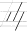 Познавательные УУД:ориентироваться в своей системе знаний: отличать новое от уже известного с помощью учителя;делать предварительный отбор источников информации: ориентироваться в учебнике (на развороте, в оглавлении, в словаре);добывать новые знания: находить ответы на вопросы, используя учебник, свой жизненный опыт и информацию, полученную на уроке; пользоваться памятками (даны в конце учебника)Сравнивают предметы и слова как их названия; делают выводы, доказывают, что слово и называемый им предмет – не одно и то же. Выделяют слова из предложения, конструируют, преобразовывают и составляют предложения. Наблюдают за значениями слов, отличают «настоящие» слова от «ненастоящих», объясняют отличие. Определяют количество слов в предложении. Моделируют услышанное или составленное предложение. Участвуют в обсуждении иллюстрации к сказке, анализируют образцы элементов букв, находят, на что они похожи, запоминают их название. Обсуждают учебную задачу, определяют начало письма элементов, планируют движение руки при письме и сознательно выполняют их. Обводят элементы в названии картинки, на самой картинке, тренируются в написании элементов по серому шрифту, по штрихам и самостоятельно на строках прописи. Сравнивают написанные элементы с образцом и оценивают исполнение. Обводят рисунки по серому контуру, выбирают элементы для каждого из них, записывают элементы на свободной строке под картинками, контролируют процесс письма, называют новые элементы. Анализируют узоры, выявляют закономерности повторения в них элементов, воспроизводят узоры. Оценивают выполнение работы с точки зрения каллиграфического письма элементов букв.Воспитание средствами предмета прежде всего с привитием внимания, интереса и уважения к русскому языку, уважения к себе как его носителю.Букварь, пропись, книга для чтения «Учусь быть читателем», компьютер, проектор             11             11Квази-письмо слов и предложений с указанием слогов в словахФонетикаФонетикаФонетикаФонетикаФонетикаФонетика16.09912Слог Овладение приёмом скандирования как способом деления слова на слогиЗнакомство с элементами букв:  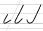 Квази-письмо слов и предложений с указанием слогов в словахПознавательные УУД:находить ответы на вопросы в тексте, иллюстрациях; делать выводы в результате совместной работы класса и учителя; преобразовывать информацию из одной формы в другую: подробно пересказывать небольшие тексты. Личностные УДД:
активно включаться в общение и взаимодействие со сверстниками на принципах уважения и доброжелательности, взаимопомощи и сопереживания;Регулятивные УУД:определять и формулировать цель деятельности на уроке с помощью учителя; проговаривать последовательность действий на уроке; учиться высказывать своё предположение (версию) на основе работы с материалом учебника.Коммуникативные УУД:оформлять свои мысли в устной и письменной форме (на уровне предложения или небольшого текста); слушать и понимать речь других; выразительно читать и пересказывать текст; договариваться с одноклассниками совместно с учителем о правилах поведения и общения и следовать им; учиться работать в паре, группе; выполнять различные ролиРазыгрывают речевые ситуации. Скандируют слова, «озвучивая» картинки букваря, воспроизводят действия учителя. Наблюдают за делением слова на части, слушают сообщение учителя о названии этих частей. Осознают приём скандирования как способ действия. Делят слова на слоги путём скандирования. Моделируют слоговой состав слов с помощью слоговых схем. Соотносят слоговые схемы и слова, подбирают слова к схемам; группируют слова в зависимости от их слогового строения.Кроме действий, названных в описании урока 5: понимают учебные задания, представленные в виде условных обо-значений, разграничивают в написанном слове известные и новые элементы, осознают учебную задачу, сравнивают начало письма элементов и движение руки при их письме. Формировать позитивное эмоционально-ценностное oтношение к русскому языку, стремление к его грамотному использованию.Букварь, пропись, книга для чтения «Учусь быть читателем», компьютер, проектор1013Звуки вокруг нас. Звуки речиЗнакомство с особенностями речевых звуков Знакомство с элементами букв:       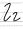 Познавательные УУД:находить ответы на вопросы в тексте, иллюстрациях; делать выводы в результате совместной работы класса и учителя; преобразовывать информацию из одной формы в другую: подробно пересказывать небольшие тексты. Личностные УДД:
активно включаться в общение и взаимодействие со сверстниками на принципах уважения и доброжелательности, взаимопомощи и сопереживания;Регулятивные УУД:определять и формулировать цель деятельности на уроке с помощью учителя; проговаривать последовательность действий на уроке; учиться высказывать своё предположение (версию) на основе работы с материалом учебника.Коммуникативные УУД:оформлять свои мысли в устной и письменной форме (на уровне предложения или небольшого текста); слушать и понимать речь других; выразительно читать и пересказывать текст; договариваться с одноклассниками совместно с учителем о правилах поведения и общения и следовать им; учиться работать в паре, группе; выполнять различные ролиРаботают с информацией, представленной в рисунках, передают её словесно. Слушают звуки окружающего мира и объясняют отличие от них звуков речи. Сравнивают звуки и значения слов, выявляют и называют смыслоразличительные звуки; объясняют смыслоразличительную роль звуков. Вслед за учителем выполняют действия для выделения отдельных звуков. Называют изображённые предметы, определяют количество звуков в словах, соотносят слова с их звуковыми моделями.Кроме действий, названных в описании уроков 5, 6: анализируют слова с точки зрения звукового и слогового состава, соотносят схему слова с названиями нарисованных предметов, определяют слово, «зашифрованное» в схеме. Формировать позитивное эмоционально-ценностное oтношение к русскому языку, стремление к его грамотному использованию.Букварь, пропись, книга для чтения «Учусь быть читателем», компьютер, проектор1114Звуки речи: закреплениеОвладение способом выделения звуков и вычленением их последовательности в словеЗнакомство с элементами букв:    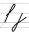 Познавательные УУД:находить ответы на вопросы в тексте, иллюстрациях; делать выводы в результате совместной работы класса и учителя; преобразовывать информацию из одной формы в другую: подробно пересказывать небольшие тексты. Личностные УДД:
активно включаться в общение и взаимодействие со сверстниками на принципах уважения и доброжелательности, взаимопомощи и сопереживания;Регулятивные УУД:определять и формулировать цель деятельности на уроке с помощью учителя; проговаривать последовательность действий на уроке; учиться высказывать своё предположение (версию) на основе работы с материалом учебника.Коммуникативные УУД:оформлять свои мысли в устной и письменной форме (на уровне предложения или небольшого текста); слушать и понимать речь других; выразительно читать и пересказывать текст; договариваться с одноклассниками совместно с учителем о правилах поведения и общения и следовать им; учиться работать в паре, группе; выполнять различные ролиПереводят в словесную форму учебные задания, представленные в схематичной форме, и выполняют их. Выделяют указанные в моделях звуки слов. Конструируют слова из отдельных звуков. Соотносят слова со звуковыми моделями; группируют слова в соответствии со звуковыми моделями. Контролируют процесс и результат звукового анализа слов одноклассниками.Кроме действий, названных в описании уроков 5, 6: соотносят звуковые схемы со словами,называющими предметы. Формировать позитивное эмоционально-ценностное oтношение к русскому языку, стремление к его грамотному использованию.Букварь, пропись, книга для чтения «Учусь быть читателем», компьютер, проектор      1215 Звуки гласные и согласные Знакомство с особенностями гласных и согласных звуков, с их характеристиками, с приёмами вычленения звуков из слова и определения их характераЗнакомство с элементами букв: 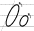 Познавательные УУД:находить ответы на вопросы в тексте, иллюстрациях; делать выводы в результате совместной работы класса и учителя; преобразовывать информацию из одной формы в другую: подробно пересказывать небольшие тексты. Личностные УДД:
активно включаться в общение и взаимодействие со сверстниками на принципах уважения и доброжелательности, взаимопомощи и сопереживания;Регулятивные УУД:определять и формулировать цель деятельности на уроке с помощью учителя; проговаривать последовательность действий на уроке; учиться высказывать своё предположение (версию) на основе работы с материалом учебника.Коммуникативные УУД:оформлять свои мысли в устной и письменной форме (на уровне предложения или небольшого текста); слушать и понимать речь других; выразительно читать и пересказывать текст; договариваться с одноклассниками совместно с учителем о правилах поведения и общения и следовать им; учиться работать в паре, группе; выполнять различные роли   Участвуют в коллективной беседе, в общих наблюдениях. Сопоставляют первый и последний звуки в слове, сравнивают их, выявляют особенности их произнесения. Ставят фонетический опыт: пытаются произносить звуки слова заданным способом. Слушают информацию учителя о делении звуков на гласные и согласные. Формулируют (совместно с учителем) вывод об особенностях произнесения этих звуков, выявляют способ их различения. Выполняют намеченный способ действия, различают гласные и согласные звуки, обозначают их соответствующими условными значками.См. виды деятельности учащихся в описании уроков 5, 6.Формирование у учащихся представлений о языке как основном средстве человеческого общения, явлении национальной культуры и основе национального самосознания.Букварь, пропись, книга для чтения «Учусь быть читателем», компьютер, проектор1616Звуки гласные и согласные: закрепление. Обучение выполнению фонетического анализа слов, частичного и полногоЗнакомство с элементами букв:  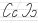 Познавательные УУД:находить ответы на вопросы в тексте, иллюстрациях; делать выводы в результате совместной работы класса и учителя; преобразовывать информацию из одной формы в другую: подробно пересказывать небольшие тексты. Личностные УДД:
активно включаться в общение и взаимодействие со сверстниками на принципах уважения и доброжелательности, взаимопомощи и сопереживания;Регулятивные УУД:определять и формулировать цель деятельности на уроке с помощью учителя; проговаривать последовательность действий на уроке; учиться высказывать своё предположение (версию) на основе работы с материалом учебника.Коммуникативные УУД:оформлять свои мысли в устной и письменной форме (на уровне предложения или небольшого текста); слушать и понимать речь других; выразительно читать и пересказывать текст; договариваться с одноклассниками совместно с учителем о правилах поведения и общения и следовать им; учиться работать в паре, группе; выполнять различные ролиОбсуждают задачу работы на уроке. Моделируют звуковой состав слова, отражая последовательность и характеристику звуков как гласных и согласных. Соотносят слова со звуковыми моделями; классифицируют слова в зависимости от характеристики звуков. Контролируют процесс звукового анализа и оценивают его правильность. Участвуют в беседе по обсуждаемым на уроке проблемам, высказывают свою точку зрения и выслушивают чужую; соблюдают правила речевого поведения.  См. виды деятельности учащихся  в описании  уроков 5,Формирование у учащихся представлений о языке как основном средстве человеческого общения, явлении национальной культуры и основе национального самосознания.Букварь, пропись, книга для чтения «Учусь быть читателем», компьютер, проектор1317Совершенствование умения выделять звуки речиРазвитие фонетического слуха учащихся Тренировка в написании элементов букв:Познавательные УУД:находить ответы на вопросы в тексте, иллюстрациях; делать выводы в результате совместной работы класса и учителя; преобразовывать информацию из одной формы в другую: подробно пересказывать небольшие тексты. Личностные УДД:
активно включаться в общение и взаимодействие со сверстниками на принципах уважения и доброжелательности, взаимопомощи и сопереживания;Регулятивные УУД:определять и формулировать цель деятельности на уроке с помощью учителя; проговаривать последовательность действий на уроке; учиться высказывать своё предположение (версию) на основе работы с материалом учебника.Коммуникативные УУД:оформлять свои мысли в устной и письменной форме (на уровне предложения или небольшого текста); слушать и понимать речь других; выразительно читать и пересказывать текст; договариваться с одноклассниками совместно с учителем о правилах поведения и общения и следовать им; учиться работать в паре, группе; выполнять различные роли    Осознают звуки речи как предмет наблюдения. Переводят в словесную форму задания букваря, представленные в модельном виде. Подражая учителю, произносят отдельные звуки и их последовательность в слове; обозначают каждый звук условным значком. Моделируют звуковой состав слова, отражая в модели количество звуков; составляют из отдельных звуков слова, составляют слова в соответствии с моделью.Участвуют в обсуждении рисунков и иллюстраций к сказкам, передают словесно учебные задания, представленные условными обозначениями, планируют движение руки при письме и сознательно выполняют их, контролируют написание элементов и оценивают результатФормирование у учащихся представлений о языке как основном средстве человеческого общения, явлении национальной культуры и основе национального самосознания.Букварь, пропись, книга для чтения «Учусь быть читателем», компьютер, проектор1418Ударение. Ударные и безударные гласные звукиЗнакомство с приёмом определения ударного гласного звукаЗнакомство с элементами букв: 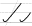 Квази-письмо слов и предложений с указанием в слоговых схемах ударных и безударных гласных		Познавательные УУД:находить ответы на вопросы в тексте, иллюстрациях; делать выводы в результате совместной работы класса и учителя; преобразовывать информацию из одной формы в другую: подробно пересказывать небольшие тексты. Личностные УДД:
активно включаться в общение и взаимодействие со сверстниками на принципах уважения и доброжелательности, взаимопомощи и сопереживания;Регулятивные УУД:определять и формулировать цель деятельности на уроке с помощью учителя; проговаривать последовательность действий на уроке; учиться высказывать своё предположение (версию) на основе работы с материалом учебника.Коммуникативные УУД:оформлять свои мысли в устной и письменной форме (на уровне предложения или небольшого текста); слушать и понимать речь других; выразительно читать и пересказывать текст; договариваться с одноклассниками совместно с учителем о правилах поведения и общения и следовать им; учиться работать в паре, группе; выполнять различные ролиСлушают описание ситуации, изображённой на картинке букваря, предполагают и «озвучивают» вопрос мальчика. Наблюдают за произнесением слов с интонацией удивления; сравнивают произнесение слогов. Слушают информацию об ударных и безударных слогах и их обозначении в схеме. Осознают действие «с удивлением спроси» как способ выявления ударного слога. Переносят понятие «ударный» и «безударный» слог на гласный звук как основу слога; обозначают ударные и безударные гласные звуки условными значками. Выполняют нужный способ действия и определяют место ударения в слове, разграничивают ударные и безударные слоги и гласные звуки. Характеризуют звуковой состав слова по его модели; выбирают слова, подходящие к модели. Соотносят звуковые модели слов и слова; группируют слова в соответствии с моделями; проверяют звуковые схемы слов, находят в них «ошибки». Кроме действий, названных в описании уроков 5, 6: анализируют слова с точки зрения звукового состава, находят в них ударные и безударные гласные звуки.Формирование у учащихся представлений о языке как основном средстве человеческого общения, явлении национальной культуры и основе национального самосознания.Букварь, пропись, книга для чтения «Учусь быть читателем», компьютер, проектор1519Ударные и безударные гласные звуки: закрепление. Обучение разграничению ударных и безударных гласных звуков и слогов Знакомство с элементами букв: 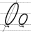 Познавательные УУД:находить ответы на вопросы в тексте, иллюстрациях; делать выводы в результате совместной работы класса и учителя; преобразовывать информацию из одной формы в другую: подробно пересказывать небольшие тексты. Личностные УДД:
активно включаться в общение и взаимодействие со сверстниками на принципах уважения и доброжелательности, взаимопомощи и сопереживания;Регулятивные УУД:определять и формулировать цель деятельности на уроке с помощью учителя; проговаривать последовательность действий на уроке; учиться высказывать своё предположение (версию) на основе работы с материалом учебника.Коммуникативные УУД:оформлять свои мысли в устной и письменной форме (на уровне предложения или небольшого текста); слушать и понимать речь других; выразительно читать и пересказывать текст; договариваться с одноклассниками совместно с учителем о правилах поведения и общения и следовать им; учиться работать в паре, группе; выполнять различные ролиПо значкам-заданиям осознают учебную задачу урока. Моделируют звуковой состав слов, отражая последовательность звуков и их характеристику. Соотносят изображения предметов, их названия и модели слов; группируют слова по их моделям. Сравнивают слова, отличающиеся ударением. Делают вывод о смыслоразличительной роли ударения. Обобщают сведения о звуках речи, строят деловой монолог на основе модели. Кроме действий, названных в описании уроков 5, 6:наблюдают за смыслоразличительной функцией ударения.Формирование представлений о богатых возможностях русского языка, о способах повышения точности и выразительности речи.Букварь, пропись, книга для чтения «Учусь быть читателем», компьютер, проектор1620Согласные звуки: твёрдые и мягкие. Знакомство с характеристиками твёрдых и мягких согласных звуков	Знакомство с нижним соединением элементов букв  Познавательные УУД:находить ответы на вопросы в тексте, иллюстрациях; делать выводы в результате совместной работы класса и учителя; преобразовывать информацию из одной формы в другую: подробно пересказывать небольшие тексты. Личностные УДД:
активно включаться в общение и взаимодействие со сверстниками на принципах уважения и доброжелательности, взаимопомощи и сопереживания;Регулятивные УУД:определять и формулировать цель деятельности на уроке с помощью учителя; проговаривать последовательность действий на уроке; учиться высказывать своё предположение (версию) на основе работы с материалом учебника.Коммуникативные УУД:оформлять свои мысли в устной и письменной форме (на уровне предложения или небольшого текста); слушать и понимать речь других; выразительно читать и пересказывать текст; договариваться с одноклассниками совместно с учителем о правилах поведения и общения и следовать им; учиться работать в паре, группе; выполнять различные ролиСоотносят изображения предметов и слова как их названия. Выделяют и сравнивают согласные звуки, выявляют их различие. Слушают информацию о названии этих звуков и способах их обозначения. Различают твёрдые и мягкие согласные, обозначают их условными значками. Сравнивают значения слов, различающихся одним звуком; наблюдают за смыслоразличительной ролью звуков. Переводят в словесную форму различные задания, представленные в модельном виде, и выполняют их.Участвуют в обсуждении рисунков, формулируют учебные задания, представленные условными обозначениями, соотносят схемы и картинки, определяют слова по схемам. Проверяют умение писать изученные элементы, осознают задачу урока, Рассматривают узор из элементов букв и определяют вид соединения. Проверяют применение выведенного способа соединения элементов, слушают информацию учителя о названии этого способа. Анализируют записи в прописи и находят в них новый способ соединения элементов. Обводят по серому шрифту элементы букв с рассмотренным соединением, подбирают элементы к другим элементам, присоединяемым данным способом, осваивают научное название способа соединения элементов. Оценивают свою работу.Формирование представлений о богатых возможностях русского языка, о способах повышения точности и выразительности речи.Букварь, пропись, книга для чтения «Учусь быть читателем», компьютер, проектор        21        21Тренировка в написании элементов букв и их соединенииПознавательные УУД:находить ответы на вопросы в тексте, иллюстрациях; делать выводы в результате совместной работы класса и учителя; преобразовывать информацию из одной формы в другую: подробно пересказывать небольшие тексты. Личностные УДД:
активно включаться в общение и взаимодействие со сверстниками на принципах уважения и доброжелательности, взаимопомощи и сопереживания;Регулятивные УУД:определять и формулировать цель деятельности на уроке с помощью учителя; проговаривать последовательность действий на уроке; учиться высказывать своё предположение (версию) на основе работы с материалом учебника.Коммуникативные УУД:оформлять свои мысли в устной и письменной форме (на уровне предложения или небольшого текста); слушать и понимать речь других; выразительно читать и пересказывать текст; договариваться с одноклассниками совместно с учителем о правилах поведения и общения и следовать им; учиться работать в паре, группе; выполнять различные ролиКритически оценивают соответствие рисунка (слова) и модели. Участвуют в коллективном решении проблемы. Выполняют задания, представленные в рисунках. Различают изображения предметов и слова как их названия. Составляют пары слов по заданному признаку. Моделируют звуковой состав слова, отражая последовательность звуков и их характеристику. Выделяют отдельные звуки, характеризуют их как парные или непарные по твёрдости-мягкости. Участвуют в коллективном обсуждении вопросов,  выполняют учебные задания, представленные условными обозначениями, контролируют свои действия при письме элементов и их соединений, планируют дальнейшую работу по выполнению гигиенических требований и совершенствованию каллиграфических умений.Формирование представлений о богатых возможностях русского языка, о способах повышения точности и выразительности речи.Букварь, пропись, книга для чтения «Учусь быть читателем», компьютер, проектор17           22Твёрдые и мягкие согласные звуки: закрепление.Знакомство с непарными твёрдыми и непарными мягкими согласными звукамиТренировка в написании изученных элементов буквПознавательные УУД:находить ответы на вопросы в тексте, иллюстрациях; делать выводы в результате совместной работы класса и учителя; преобразовывать информацию из одной формы в другую: подробно пересказывать небольшие тексты. Личностные УДД:
активно включаться в общение и взаимодействие со сверстниками на принципах уважения и доброжелательности, взаимопомощи и сопереживания;Регулятивные УУД:определять и формулировать цель деятельности на уроке с помощью учителя; проговаривать последовательность действий на уроке; учиться высказывать своё предположение (версию) на основе работы с материалом учебника.Коммуникативные УУД:оформлять свои мысли в устной и письменной форме (на уровне предложения или небольшого текста); слушать и понимать речь других; выразительно читать и пересказывать текст; договариваться с одноклассниками совместно с учителем о правилах поведения и общения и следовать им; учиться работать в паре, группе; выполнять различные ролиКритически оценивают соответствие рисунка (слова) и модели. Участвуют в коллективном решении проблемы. Выполняют задания, представленные в рисунках. Различают изображения предметов и слова как их названия. Составляют пары слов по заданному признаку. Моделируют звуковой состав слова, отражая последовательность звуков и их характеристику. Выделяют отдельные звуки, характеризуют их как парные или непарные по твёрдости-мягкости. Участвуют в коллективном обсуждении вопросов,  выполняют учебные задания, представленные условными обозначениями, контролируют свои действия при письме элементов и их соединений, планируют дальнейшую работу по выполнению гигиенических требований и совершенствованию каллиграфических умений.Формировать позитивное эмоционально-ценностное oтношение к русскому языку, стремление к его грамотному использованию.Букварь, пропись, книга для чтения «Учусь быть читателем», компьютер, проектор      1823Ударные и безударные гласные, твёрдые и мягкие согласные звуки: закрепление.Обучение разграничению ударных и безударных гласных звуков, а также твёрдых и мягких согласных звуковЗнакомство со средним соединением элементов буквПознавательные УУД:находить ответы на вопросы в тексте, иллюстрациях; делать выводы в результате совместной работы класса и учителя; преобразовывать информацию из одной формы в другую: подробно пересказывать небольшие тексты. Личностные УДД:
активно включаться в общение и взаимодействие со сверстниками на принципах уважения и доброжелательности, взаимопомощи и сопереживания;Регулятивные УУД:определять и формулировать цель деятельности на уроке с помощью учителя; проговаривать последовательность действий на уроке; учиться высказывать своё предположение (версию) на основе работы с материалом учебника.Коммуникативные УУД:оформлять свои мысли в устной и письменной форме (на уровне предложения или небольшого текста); слушать и понимать речь других; выразительно читать и пересказывать текст; договариваться с одноклассниками совместно с учителем о правилах поведения и общения и следовать им; учиться работать в паре, группе; выполнять различные ролиОсмысливают задания, представленные в модельном виде. Различают гласные и согласные звуки, характеризуют их. Группируют слова в зависимости от характеристики согласных; подбирают слова в соответствии с моделью. Сравнивают звуковые модели, подбирают к ним слова. Составляют предложения в соответствии с моделью. Участвуют в общей беседе, соблюдают правила речевого поведения.Определяют слово по звуковой модели, находят и обводят знакомые соединения элементов букв. Анализируют запись под картинкой с точки зрения других соединений элементов букв, совместно с учителем  ставят учебную задачу урока. Рассматривают узор, выводят новый способ соединения элементов букв, применяют его при выполнении различных заданий. Осваивают научное название способа соединения элементов и оценивают свою работу.Формировать позитивное эмоционально-ценностное oтношение к русскому языку, стремление к его грамотному использованию.Букварь, пропись, книга для чтения «Учусь быть читателем», компьютер, проектор1924Согласные звуки: глухие и звонкие. Знакомство с приёмом распознавания глухих и звонких согласных звуковЗнакомство с верхним соединением элементов букв: продолжениеПознавательные УУД:находить ответы на вопросы в тексте, иллюстрациях; делать выводы в результате совместной работы класса и учителя; преобразовывать информацию из одной формы в другую: подробно пересказывать небольшие тексты. Личностные УДД:
активно включаться в общение и взаимодействие со сверстниками на принципах уважения и доброжелательности, взаимопомощи и сопереживания;Регулятивные УУД:определять и формулировать цель деятельности на уроке с помощью учителя; проговаривать последовательность действий на уроке; учиться высказывать своё предположение (версию) на основе работы с материалом учебника.Коммуникативные УУД:оформлять свои мысли в устной и письменной форме (на уровне предложения или небольшого текста); слушать и понимать речь других; выразительно читать и пересказывать текст; договариваться с одноклассниками совместно с учителем о правилах поведения и общения и следовать им; учиться работать в паре, группе; выполнять различные ролиОбсуждают информацию, представленную в виде рисунков. Выделяют и сравнивают согласные звуки, выявляют их различие. Осознают способ действия для разграничения двух групп согласных. Слушают информацию о названии этих групп согласных звуков и способах их обозначения. Различают звонкие и глухие согласные, обозначают их условными значками. Выделяют согласные звуки, характеризуют их. Группируют слова в зависимости от характеристики согласных; подбирают слова в соответствии с моделью; критически оценивают соответствие рисунка (слова) и модели. Сравнивают значения слов, различающихся одним звуком; наблюдают за смыслоразличительной ролью звуков. Участвуют в коллективном обсуждении проблемы, учатся соблюдать правила речевого поведения.См. виды деятельности учащихся в  описании уроков 13, 14.Формировать позитивное эмоционально-ценностное oтношение к русскому языку, стремление к его грамотному использованию.Букварь, пропись, книга для чтения «Учусь быть читателем», компьютер, проектор2025Глухие и звонкие согласные звуки: закрепление и обобщение изученного.Знакомство с непарными звонкими и глухими согласными звуками.Знакомство с верхним соединением элементов букв: продолжениеПознавательные УУД:находить ответы на вопросы в тексте, иллюстрациях; делать выводы в результате совместной работы класса и учителя; преобразовывать информацию из одной формы в другую: подробно пересказывать небольшие тексты. Личностные УДД:
активно включаться в общение и взаимодействие со сверстниками на принципах уважения и доброжелательности, взаимопомощи и сопереживания;Регулятивные УУД:определять и формулировать цель деятельности на уроке с помощью учителя; проговаривать последовательность действий на уроке; учиться высказывать своё предположение (версию) на основе работы с материалом учебника.Коммуникативные УУД:оформлять свои мысли в устной и письменной форме (на уровне предложения или небольшого текста); слушать и понимать речь других; выразительно читать и пересказывать текст; договариваться с одноклассниками совместно с учителем о правилах поведения и общения и следовать им; учиться работать в паре, группе; выполнять различные ролиФормулируют задания, представленные схематически. Выделяют указанные в схемах звуки, объединяют их в пары. Моделируют звуковой состав слов, отражая последовательность звуков и их характеристику. Характеризуют звуки как парные или непарные по глухости-звонкости. Обобщают знания о звуках речи, строят деловые монологические высказывания на основе модели. Рассматривают картину, участвуют в беседе по ней. Анализируют звуковой состав слов. Слушают описание картины и соотносят словесную информацию с изобразительной. Осознают познавательное значение умения читать.Участвуют в обсуждении рисунков, уточняют значения слов, соотносят схемы и картинки, узнают слова по схемам. Анализируют узоры и обобщают способы соединения элементов букв. Находят в записи под картинкой изученные соединения элементов букв и проверяют умение пользоваться ими. Осознают задачи дальнейшей работы.Формировать позитивное эмоционально-ценностное oтношение к русскому языку, стремление к его грамотному использованию.Букварь, пропись, книга для чтения «Учусь быть читателем», компьютер, проекторОсновной период (150 ч.)Графика и орфографияПервые буквы гласных звуков А а – О о,        И и – ы, У у – Э эОсновной период (150 ч.)Графика и орфографияПервые буквы гласных звуков А а – О о,        И и – ы, У у – Э эОсновной период (150 ч.)Графика и орфографияПервые буквы гласных звуков А а – О о,        И и – ы, У у – Э эОсновной период (150 ч.)Графика и орфографияПервые буквы гласных звуков А а – О о,        И и – ы, У у – Э эОсновной период (150 ч.)Графика и орфографияПервые буквы гласных звуков А а – О о,        И и – ы, У у – Э эОсновной период (150 ч.)Графика и орфографияПервые буквы гласных звуков А а – О о,        И и – ы, У у – Э э 26 26Упражнение в чтении и письме.Регулятивные УУД:определять и формулировать цель деятельности на уроке с помощью учителя; проговаривать последовательность действий на уроке; учиться высказывать своё предположение (версию) на основе работы с материалом учебника.Создают и слушают высказывания о книгах, чтении на основе картинки букваря. Выражают желание научиться читать. Анализируют звуковой состав слов. Вычленяют из слов ударные гласные звуки и обозначают их буквами. Слушают и воспроизводят названия букв. Различают звуки и буквы. Распознают изученные буквы, читают их ряды, перемещая ударение. Определяют ударный гласный звук, обозначаемый указанной буквой. С опорой на модель осуществляют квази-чтение. Осознают общее правило чтения слогов. Слушают строки, находят «ошибки» в употреблении слов, выявляют различия в звуко-буквенном составе «спутанных» слов. Анализируют звуки, осознают необходимость умения писать буквы для обозначения выделенного гласного звука, обсуждают учебную задачу урока. Рассматривают буквы и  выделяют в них знакомые элементы, сравнивают названные элементы с указанными в прописи. Определяют начало письма букв и последовательность движения руки при их записи. Обводят буквы по серому шрифту, пишут их самостоятельно, сравнивают написанные буквы с образцом и оценивают их начертание. Используют разные способы соединения изучаемой буквы с элементами. Различают ударные и безударные гласные звуки. Осуществляют квази-письмо, самостоятельно обозначая буквами ударные гласные звуки и списывая буквы безударных. Вписывают буквы ударных гласных в слова. Списывают буквы с печатного варианта. Оценивают выполнение работы с точки зрения каллиграфии.Формирование представлений о богатых возможностях русского языка, о сознательном отношении к качеству своей речи, о способах предупреждения её недостатков.Букварь, пропись, книга для чтения «Учусь быть читателем», компьютер, проектор2127Буквы А а – О оПисьмо букв  о ОРегулятивные УУД:определять и формулировать цель деятельности на уроке с помощью учителя; проговаривать последовательность действий на уроке; учиться высказывать своё предположение (версию) на основе работы с материалом учебника.Создают и слушают высказывания о книгах, чтении на основе картинки букваря. Выражают желание научиться читать. Анализируют звуковой состав слов. Вычленяют из слов ударные гласные звуки и обозначают их буквами. Слушают и воспроизводят названия букв. Различают звуки и буквы. Распознают изученные буквы, читают их ряды, перемещая ударение. Определяют ударный гласный звук, обозначаемый указанной буквой. С опорой на модель осуществляют квази-чтение. Осознают общее правило чтения слогов. Слушают строки, находят «ошибки» в употреблении слов, выявляют различия в звуко-буквенном составе «спутанных» слов. Анализируют звуки, осознают необходимость умения писать буквы для обозначения выделенного гласного звука, обсуждают учебную задачу урока. Рассматривают буквы и  выделяют в них знакомые элементы, сравнивают названные элементы с указанными в прописи. Определяют начало письма букв и последовательность движения руки при их записи. Обводят буквы по серому шрифту, пишут их самостоятельно, сравнивают написанные буквы с образцом и оценивают их начертание. Используют разные способы соединения изучаемой буквы с элементами. Различают ударные и безударные гласные звуки. Осуществляют квази-письмо, самостоятельно обозначая буквами ударные гласные звуки и списывая буквы безударных. Вписывают буквы ударных гласных в слова. Списывают буквы с печатного варианта. Оценивают выполнение работы с точки зрения каллиграфии.Формирование представлений о богатых возможностях русского языка, о сознательном отношении к качеству своей речи, о способах предупреждения её недостатков.Букварь, пропись, книга для чтения «Учусь быть читателем», компьютер, проектор2228Буквы И и – ыПисьмо букв  и И – ыРегулятивные УУД:определять и формулировать цель деятельности на уроке с помощью учителя; проговаривать последовательность действий на уроке; учиться высказывать своё предположение (версию) на основе работы с материалом учебника.Создают и слушают высказывания о книгах, чтении на основе картинки букваря. Выражают желание научиться читать. Анализируют звуковой состав слов. Вычленяют из слов ударные гласные звуки и обозначают их буквами. Слушают и воспроизводят названия букв. Различают звуки и буквы. Распознают изученные буквы, читают их ряды, перемещая ударение. Определяют ударный гласный звук, обозначаемый указанной буквой. С опорой на модель осуществляют квази-чтение. Осознают общее правило чтения слогов. Слушают строки, находят «ошибки» в употреблении слов, выявляют различия в звуко-буквенном составе «спутанных» слов. Анализируют звуки, осознают необходимость умения писать буквы для обозначения выделенного гласного звука, обсуждают учебную задачу урока. Рассматривают буквы и  выделяют в них знакомые элементы, сравнивают названные элементы с указанными в прописи. Определяют начало письма букв и последовательность движения руки при их записи. Обводят буквы по серому шрифту, пишут их самостоятельно, сравнивают написанные буквы с образцом и оценивают их начертание. Используют разные способы соединения изучаемой буквы с элементами. Различают ударные и безударные гласные звуки. Осуществляют квази-письмо, самостоятельно обозначая буквами ударные гласные звуки и списывая буквы безударных. Вписывают буквы ударных гласных в слова. Списывают буквы с печатного варианта. Оценивают выполнение работы с точки зрения каллиграфии.Формирование представлений о богатых возможностях русского языка, о сознательном отношении к качеству своей речи, о способах предупреждения её недостатков.Букварь, пропись, книга для чтения «Учусь быть читателем», компьютер, проектор2329Буквы У у – Э эПисьмо букв э ЭРегулятивные УУД:определять и формулировать цель деятельности на уроке с помощью учителя; проговаривать последовательность действий на уроке; учиться высказывать своё предположение (версию) на основе работы с материалом учебника.Создают и слушают высказывания о книгах, чтении на основе картинки букваря. Выражают желание научиться читать. Анализируют звуковой состав слов. Вычленяют из слов ударные гласные звуки и обозначают их буквами. Слушают и воспроизводят названия букв. Различают звуки и буквы. Распознают изученные буквы, читают их ряды, перемещая ударение. Определяют ударный гласный звук, обозначаемый указанной буквой. С опорой на модель осуществляют квази-чтение. Осознают общее правило чтения слогов. Слушают строки, находят «ошибки» в употреблении слов, выявляют различия в звуко-буквенном составе «спутанных» слов. Анализируют звуки, осознают необходимость умения писать буквы для обозначения выделенного гласного звука, обсуждают учебную задачу урока. Рассматривают буквы и  выделяют в них знакомые элементы, сравнивают названные элементы с указанными в прописи. Определяют начало письма букв и последовательность движения руки при их записи. Обводят буквы по серому шрифту, пишут их самостоятельно, сравнивают написанные буквы с образцом и оценивают их начертание. Используют разные способы соединения изучаемой буквы с элементами. Различают ударные и безударные гласные звуки. Осуществляют квази-письмо, самостоятельно обозначая буквами ударные гласные звуки и списывая буквы безударных. Вписывают буквы ударных гласных в слова. Списывают буквы с печатного варианта. Оценивают выполнение работы с точки зрения каллиграфии.Формирование представлений о богатых возможностях русского языка, о сознательном отношении к качеству своей речи, о способах предупреждения её недостатков.Букварь, пропись, книга для чтения «Учусь быть читателем», компьютер, проектор2430Закрепление изученных буквПисьмо букв у УРегулятивные УУД:определять и формулировать цель деятельности на уроке с помощью учителя; проговаривать последовательность действий на уроке; учиться высказывать своё предположение (версию) на основе работы с материалом учебника.Создают и слушают высказывания о книгах, чтении на основе картинки букваря. Выражают желание научиться читать. Анализируют звуковой состав слов. Вычленяют из слов ударные гласные звуки и обозначают их буквами. Слушают и воспроизводят названия букв. Различают звуки и буквы. Распознают изученные буквы, читают их ряды, перемещая ударение. Определяют ударный гласный звук, обозначаемый указанной буквой. С опорой на модель осуществляют квази-чтение. Осознают общее правило чтения слогов. Слушают строки, находят «ошибки» в употреблении слов, выявляют различия в звуко-буквенном составе «спутанных» слов. Анализируют звуки, осознают необходимость умения писать буквы для обозначения выделенного гласного звука, обсуждают учебную задачу урока. Рассматривают буквы и  выделяют в них знакомые элементы, сравнивают названные элементы с указанными в прописи. Определяют начало письма букв и последовательность движения руки при их записи. Обводят буквы по серому шрифту, пишут их самостоятельно, сравнивают написанные буквы с образцом и оценивают их начертание. Используют разные способы соединения изучаемой буквы с элементами. Различают ударные и безударные гласные звуки. Осуществляют квази-письмо, самостоятельно обозначая буквами ударные гласные звуки и списывая буквы безударных. Вписывают буквы ударных гласных в слова. Списывают буквы с печатного варианта. Оценивают выполнение работы с точки зрения каллиграфии.Формирование представлений о богатых возможностях русского языка, о сознательном отношении к качеству своей речи, о способах предупреждения её недостатков.Букварь, пропись, книга для чтения «Учусь быть читателем», компьютер, проектор           31           31Упражнение в чтении и письме.Регулятивные УУД:определять и формулировать цель деятельности на уроке с помощью учителя; проговаривать последовательность действий на уроке; учиться высказывать своё предположение (версию) на основе работы с материалом учебника.Создают и слушают высказывания о книгах, чтении на основе картинки букваря. Выражают желание научиться читать. Анализируют звуковой состав слов. Вычленяют из слов ударные гласные звуки и обозначают их буквами. Слушают и воспроизводят названия букв. Различают звуки и буквы. Распознают изученные буквы, читают их ряды, перемещая ударение. Определяют ударный гласный звук, обозначаемый указанной буквой. С опорой на модель осуществляют квази-чтение. Осознают общее правило чтения слогов. Слушают строки, находят «ошибки» в употреблении слов, выявляют различия в звуко-буквенном составе «спутанных» слов. Анализируют звуки, осознают необходимость умения писать буквы для обозначения выделенного гласного звука, обсуждают учебную задачу урока. Рассматривают буквы и  выделяют в них знакомые элементы, сравнивают названные элементы с указанными в прописи. Определяют начало письма букв и последовательность движения руки при их записи. Обводят буквы по серому шрифту, пишут их самостоятельно, сравнивают написанные буквы с образцом и оценивают их начертание. Используют разные способы соединения изучаемой буквы с элементами. Различают ударные и безударные гласные звуки. Осуществляют квази-письмо, самостоятельно обозначая буквами ударные гласные звуки и списывая буквы безударных. Вписывают буквы ударных гласных в слова. Списывают буквы с печатного варианта. Оценивают выполнение работы с точки зрения каллиграфии.Формирование представлений о богатых возможностях русского языка, о сознательном отношении к качеству своей речи, о способах предупреждения её недостатков.Букварь, пропись, книга для чтения «Учусь быть читателем», компьютер, проектор  25                  32Закрепление изученных буквПисьмо букв а АРегулятивные УУД:определять и формулировать цель деятельности на уроке с помощью учителя; проговаривать последовательность действий на уроке; учиться высказывать своё предположение (версию) на основе работы с материалом учебника.Создают и слушают высказывания о книгах, чтении на основе картинки букваря. Выражают желание научиться читать. Анализируют звуковой состав слов. Вычленяют из слов ударные гласные звуки и обозначают их буквами. Слушают и воспроизводят названия букв. Различают звуки и буквы. Распознают изученные буквы, читают их ряды, перемещая ударение. Определяют ударный гласный звук, обозначаемый указанной буквой. С опорой на модель осуществляют квази-чтение. Осознают общее правило чтения слогов. Слушают строки, находят «ошибки» в употреблении слов, выявляют различия в звуко-буквенном составе «спутанных» слов. Анализируют звуки, осознают необходимость умения писать буквы для обозначения выделенного гласного звука, обсуждают учебную задачу урока. Рассматривают буквы и  выделяют в них знакомые элементы, сравнивают названные элементы с указанными в прописи. Определяют начало письма букв и последовательность движения руки при их записи. Обводят буквы по серому шрифту, пишут их самостоятельно, сравнивают написанные буквы с образцом и оценивают их начертание. Используют разные способы соединения изучаемой буквы с элементами. Различают ударные и безударные гласные звуки. Осуществляют квази-письмо, самостоятельно обозначая буквами ударные гласные звуки и списывая буквы безударных. Вписывают буквы ударных гласных в слова. Списывают буквы с печатного варианта. Оценивают выполнение работы с точки зрения каллиграфии.Формирование представлений о богатых возможностях русского языка, о сознательном отношении к качеству своей речи, о способах предупреждения её недостатков.Букварь, пропись, книга для чтения «Учусь быть читателем», компьютер, проекторБуквы непарных звонких (сонорных) согласных Л л, М м, Н н, Р рБуквы непарных звонких (сонорных) согласных Л л, М м, Н н, Р рБуквы непарных звонких (сонорных) согласных Л л, М м, Н н, Р рБуквы непарных звонких (сонорных) согласных Л л, М м, Н н, Р рБуквы непарных звонких (сонорных) согласных Л л, М м, Н н, Р рБуквы непарных звонких (сонорных) согласных Л л, М м, Н н, Р р2633Буквы Л л – М м Письмо букв л ЛКоммуникативныеУУД:договариваться с одноклассниками совместно с учителем о правилах поведения и общения и следовать им; учиться работать в паре, группе; выполнять различные роли (лидера, исполнителя). Слушают звуки слова и выделяют их в указанной позиции. Осознают необходимость узнать буквы для обозначения этих звуков, запоминают облик и названия букв. Находят новую букву среди ранее изученных. Вычленяют в словах твёрдые и мягкие согласные звуки, наблюдают за использованием букв, выводят правило чтения и читают,  твёрдо или мягко, буквы согласных перед буквами гласных. Классифицируют буквы в зависимости от обозначаемых ими звуков; читают, устанавливают связь между звучанием, написанием и значением слов; наблюдают за изменениями слов, составляют и читают слова. Сравнивают слова по значению; объясняют различие в значении слов, отличающихся одной буквой; сравнивают по значению слова-омонимы; соотносят прочитанные слова с картинками, критически оценивают их соответствие, задают вопросы о значении слов; находят предлагаемые слова в текстах; изменяют слова. Осознают правило чтения прямых слогов, действуют по этому правилу. Контролируют правильность и беглость чтения слогов и слов. Классифицируют изученные буквы, осознают необходимость дальнейшего изучения букв. Соотносят отдельные предложения с рисунками, моделями; находят в тексте предложение к иллюстрации. Замечают различные знаки препинания в конце и внутри предложений, в соответствии с ними выразительно читают; делают умозаключения, выводы  о связи знаков препинания, смысла и интонации. Выделяют согласные звуки, осознают необходимость умения писать буквы для их обозначения, совместно с учителем ставят учебную задачу урока. Анализируют буквы и  вычленяют в них знакомые элементы, проверют умение писать их. Выявляют начало письма букв и последовательность движения руки при их записи. Обводят буквы по серому шрифту, пишут их само-стоятельно, сравнивают написанные буквы с образцом и оценивают их начертание. Используют разные способы соединения изучаемой буквы с элементами и буквами, осознанно подбирают элементы и изученные буквы для указанных соединений. Пишут слова и предложения под диктовку с опорой на схему, ставят в схемах слов ударение и отмечают безударные гласные звуки. Осуществляют квази-письмо, самостоятельно обозначая буквами ударные гласные звуки и списывая буквы безударных. Вписывают буквы непарных звонких согласных звуков в слова, наблюдают за совпадением этих звуков и их букв в любых положениях в слове. Вписывают в слова буквы ударных гласных звуков и ударные слоги. Начинают осваивать действия, выполняемые при списывании слов. Выводят действия, необходимые при списывании, и составляют с помощью учителя памятку списывания (план действия). Списывают буквы, слоги, слова, предложения  с печатного текста по намеченному плану. Оценивают выполнение работы и подводят итог урока. Развитие интереса к изучению русского языка, становление положительного отношения к учению2734Закрепление изученных буквПисьмо букв м МКоммуникативныеУУД:договариваться с одноклассниками совместно с учителем о правилах поведения и общения и следовать им; учиться работать в паре, группе; выполнять различные роли (лидера, исполнителя). Слушают звуки слова и выделяют их в указанной позиции. Осознают необходимость узнать буквы для обозначения этих звуков, запоминают облик и названия букв. Находят новую букву среди ранее изученных. Вычленяют в словах твёрдые и мягкие согласные звуки, наблюдают за использованием букв, выводят правило чтения и читают,  твёрдо или мягко, буквы согласных перед буквами гласных. Классифицируют буквы в зависимости от обозначаемых ими звуков; читают, устанавливают связь между звучанием, написанием и значением слов; наблюдают за изменениями слов, составляют и читают слова. Сравнивают слова по значению; объясняют различие в значении слов, отличающихся одной буквой; сравнивают по значению слова-омонимы; соотносят прочитанные слова с картинками, критически оценивают их соответствие, задают вопросы о значении слов; находят предлагаемые слова в текстах; изменяют слова. Осознают правило чтения прямых слогов, действуют по этому правилу. Контролируют правильность и беглость чтения слогов и слов. Классифицируют изученные буквы, осознают необходимость дальнейшего изучения букв. Соотносят отдельные предложения с рисунками, моделями; находят в тексте предложение к иллюстрации. Замечают различные знаки препинания в конце и внутри предложений, в соответствии с ними выразительно читают; делают умозаключения, выводы  о связи знаков препинания, смысла и интонации. Выделяют согласные звуки, осознают необходимость умения писать буквы для их обозначения, совместно с учителем ставят учебную задачу урока. Анализируют буквы и  вычленяют в них знакомые элементы, проверют умение писать их. Выявляют начало письма букв и последовательность движения руки при их записи. Обводят буквы по серому шрифту, пишут их само-стоятельно, сравнивают написанные буквы с образцом и оценивают их начертание. Используют разные способы соединения изучаемой буквы с элементами и буквами, осознанно подбирают элементы и изученные буквы для указанных соединений. Пишут слова и предложения под диктовку с опорой на схему, ставят в схемах слов ударение и отмечают безударные гласные звуки. Осуществляют квази-письмо, самостоятельно обозначая буквами ударные гласные звуки и списывая буквы безударных. Вписывают буквы непарных звонких согласных звуков в слова, наблюдают за совпадением этих звуков и их букв в любых положениях в слове. Вписывают в слова буквы ударных гласных звуков и ударные слоги. Начинают осваивать действия, выполняемые при списывании слов. Выводят действия, необходимые при списывании, и составляют с помощью учителя памятку списывания (план действия). Списывают буквы, слоги, слова, предложения  с печатного текста по намеченному плану. Оценивают выполнение работы и подводят итог урока. Развитие интереса к изучению русского языка, становление положительного отношения к учению2835Буквы Н н Письмо букв н Н.КоммуникативныеУУД:договариваться с одноклассниками совместно с учителем о правилах поведения и общения и следовать им; учиться работать в паре, группе; выполнять различные роли (лидера, исполнителя). Слушают звуки слова и выделяют их в указанной позиции. Осознают необходимость узнать буквы для обозначения этих звуков, запоминают облик и названия букв. Находят новую букву среди ранее изученных. Вычленяют в словах твёрдые и мягкие согласные звуки, наблюдают за использованием букв, выводят правило чтения и читают,  твёрдо или мягко, буквы согласных перед буквами гласных. Классифицируют буквы в зависимости от обозначаемых ими звуков; читают, устанавливают связь между звучанием, написанием и значением слов; наблюдают за изменениями слов, составляют и читают слова. Сравнивают слова по значению; объясняют различие в значении слов, отличающихся одной буквой; сравнивают по значению слова-омонимы; соотносят прочитанные слова с картинками, критически оценивают их соответствие, задают вопросы о значении слов; находят предлагаемые слова в текстах; изменяют слова. Осознают правило чтения прямых слогов, действуют по этому правилу. Контролируют правильность и беглость чтения слогов и слов. Классифицируют изученные буквы, осознают необходимость дальнейшего изучения букв. Соотносят отдельные предложения с рисунками, моделями; находят в тексте предложение к иллюстрации. Замечают различные знаки препинания в конце и внутри предложений, в соответствии с ними выразительно читают; делают умозаключения, выводы  о связи знаков препинания, смысла и интонации. Выделяют согласные звуки, осознают необходимость умения писать буквы для их обозначения, совместно с учителем ставят учебную задачу урока. Анализируют буквы и  вычленяют в них знакомые элементы, проверют умение писать их. Выявляют начало письма букв и последовательность движения руки при их записи. Обводят буквы по серому шрифту, пишут их само-стоятельно, сравнивают написанные буквы с образцом и оценивают их начертание. Используют разные способы соединения изучаемой буквы с элементами и буквами, осознанно подбирают элементы и изученные буквы для указанных соединений. Пишут слова и предложения под диктовку с опорой на схему, ставят в схемах слов ударение и отмечают безударные гласные звуки. Осуществляют квази-письмо, самостоятельно обозначая буквами ударные гласные звуки и списывая буквы безударных. Вписывают буквы непарных звонких согласных звуков в слова, наблюдают за совпадением этих звуков и их букв в любых положениях в слове. Вписывают в слова буквы ударных гласных звуков и ударные слоги. Начинают осваивать действия, выполняемые при списывании слов. Выводят действия, необходимые при списывании, и составляют с помощью учителя памятку списывания (план действия). Списывают буквы, слоги, слова, предложения  с печатного текста по намеченному плану. Оценивают выполнение работы и подводят итог урока. Развитие интереса к изучению русского языка, становление положительного отношения к учению          36          36Упражнение в чтении и письмеКоммуникативныеУУД:договариваться с одноклассниками совместно с учителем о правилах поведения и общения и следовать им; учиться работать в паре, группе; выполнять различные роли (лидера, исполнителя). Слушают звуки слова и выделяют их в указанной позиции. Осознают необходимость узнать буквы для обозначения этих звуков, запоминают облик и названия букв. Находят новую букву среди ранее изученных. Вычленяют в словах твёрдые и мягкие согласные звуки, наблюдают за использованием букв, выводят правило чтения и читают,  твёрдо или мягко, буквы согласных перед буквами гласных. Классифицируют буквы в зависимости от обозначаемых ими звуков; читают, устанавливают связь между звучанием, написанием и значением слов; наблюдают за изменениями слов, составляют и читают слова. Сравнивают слова по значению; объясняют различие в значении слов, отличающихся одной буквой; сравнивают по значению слова-омонимы; соотносят прочитанные слова с картинками, критически оценивают их соответствие, задают вопросы о значении слов; находят предлагаемые слова в текстах; изменяют слова. Осознают правило чтения прямых слогов, действуют по этому правилу. Контролируют правильность и беглость чтения слогов и слов. Классифицируют изученные буквы, осознают необходимость дальнейшего изучения букв. Соотносят отдельные предложения с рисунками, моделями; находят в тексте предложение к иллюстрации. Замечают различные знаки препинания в конце и внутри предложений, в соответствии с ними выразительно читают; делают умозаключения, выводы  о связи знаков препинания, смысла и интонации. Выделяют согласные звуки, осознают необходимость умения писать буквы для их обозначения, совместно с учителем ставят учебную задачу урока. Анализируют буквы и  вычленяют в них знакомые элементы, проверют умение писать их. Выявляют начало письма букв и последовательность движения руки при их записи. Обводят буквы по серому шрифту, пишут их само-стоятельно, сравнивают написанные буквы с образцом и оценивают их начертание. Используют разные способы соединения изучаемой буквы с элементами и буквами, осознанно подбирают элементы и изученные буквы для указанных соединений. Пишут слова и предложения под диктовку с опорой на схему, ставят в схемах слов ударение и отмечают безударные гласные звуки. Осуществляют квази-письмо, самостоятельно обозначая буквами ударные гласные звуки и списывая буквы безударных. Вписывают буквы непарных звонких согласных звуков в слова, наблюдают за совпадением этих звуков и их букв в любых положениях в слове. Вписывают в слова буквы ударных гласных звуков и ударные слоги. Начинают осваивать действия, выполняемые при списывании слов. Выводят действия, необходимые при списывании, и составляют с помощью учителя памятку списывания (план действия). Списывают буквы, слоги, слова, предложения  с печатного текста по намеченному плану. Оценивают выполнение работы и подводят итог урока. Развитие интереса к изучению русского языка, становление положительного отношения к учению  29      37Буквы Р р.Письмо букв р РЗнакомство с алгоритмом списывания.КоммуникативныеУУД:договариваться с одноклассниками совместно с учителем о правилах поведения и общения и следовать им; учиться работать в паре, группе; выполнять различные роли (лидера, исполнителя). Слушают звуки слова и выделяют их в указанной позиции. Осознают необходимость узнать буквы для обозначения этих звуков, запоминают облик и названия букв. Находят новую букву среди ранее изученных. Вычленяют в словах твёрдые и мягкие согласные звуки, наблюдают за использованием букв, выводят правило чтения и читают,  твёрдо или мягко, буквы согласных перед буквами гласных. Классифицируют буквы в зависимости от обозначаемых ими звуков; читают, устанавливают связь между звучанием, написанием и значением слов; наблюдают за изменениями слов, составляют и читают слова. Сравнивают слова по значению; объясняют различие в значении слов, отличающихся одной буквой; сравнивают по значению слова-омонимы; соотносят прочитанные слова с картинками, критически оценивают их соответствие, задают вопросы о значении слов; находят предлагаемые слова в текстах; изменяют слова. Осознают правило чтения прямых слогов, действуют по этому правилу. Контролируют правильность и беглость чтения слогов и слов. Классифицируют изученные буквы, осознают необходимость дальнейшего изучения букв. Соотносят отдельные предложения с рисунками, моделями; находят в тексте предложение к иллюстрации. Замечают различные знаки препинания в конце и внутри предложений, в соответствии с ними выразительно читают; делают умозаключения, выводы  о связи знаков препинания, смысла и интонации. Выделяют согласные звуки, осознают необходимость умения писать буквы для их обозначения, совместно с учителем ставят учебную задачу урока. Анализируют буквы и  вычленяют в них знакомые элементы, проверют умение писать их. Выявляют начало письма букв и последовательность движения руки при их записи. Обводят буквы по серому шрифту, пишут их само-стоятельно, сравнивают написанные буквы с образцом и оценивают их начертание. Используют разные способы соединения изучаемой буквы с элементами и буквами, осознанно подбирают элементы и изученные буквы для указанных соединений. Пишут слова и предложения под диктовку с опорой на схему, ставят в схемах слов ударение и отмечают безударные гласные звуки. Осуществляют квази-письмо, самостоятельно обозначая буквами ударные гласные звуки и списывая буквы безударных. Вписывают буквы непарных звонких согласных звуков в слова, наблюдают за совпадением этих звуков и их букв в любых положениях в слове. Вписывают в слова буквы ударных гласных звуков и ударные слоги. Начинают осваивать действия, выполняемые при списывании слов. Выводят действия, необходимые при списывании, и составляют с помощью учителя памятку списывания (план действия). Списывают буквы, слоги, слова, предложения  с печатного текста по намеченному плану. Оценивают выполнение работы и подводят итог урока. Развитие интереса к изучению русского языка, становление положительного отношения к учению3038Закрепление изученных букв Закрепление изученных буквКоммуникативныеУУД:договариваться с одноклассниками совместно с учителем о правилах поведения и общения и следовать им; учиться работать в паре, группе; выполнять различные роли (лидера, исполнителя). Слушают звуки слова и выделяют их в указанной позиции. Осознают необходимость узнать буквы для обозначения этих звуков, запоминают облик и названия букв. Находят новую букву среди ранее изученных. Вычленяют в словах твёрдые и мягкие согласные звуки, наблюдают за использованием букв, выводят правило чтения и читают,  твёрдо или мягко, буквы согласных перед буквами гласных. Классифицируют буквы в зависимости от обозначаемых ими звуков; читают, устанавливают связь между звучанием, написанием и значением слов; наблюдают за изменениями слов, составляют и читают слова. Сравнивают слова по значению; объясняют различие в значении слов, отличающихся одной буквой; сравнивают по значению слова-омонимы; соотносят прочитанные слова с картинками, критически оценивают их соответствие, задают вопросы о значении слов; находят предлагаемые слова в текстах; изменяют слова. Осознают правило чтения прямых слогов, действуют по этому правилу. Контролируют правильность и беглость чтения слогов и слов. Классифицируют изученные буквы, осознают необходимость дальнейшего изучения букв. Соотносят отдельные предложения с рисунками, моделями; находят в тексте предложение к иллюстрации. Замечают различные знаки препинания в конце и внутри предложений, в соответствии с ними выразительно читают; делают умозаключения, выводы  о связи знаков препинания, смысла и интонации. Выделяют согласные звуки, осознают необходимость умения писать буквы для их обозначения, совместно с учителем ставят учебную задачу урока. Анализируют буквы и  вычленяют в них знакомые элементы, проверют умение писать их. Выявляют начало письма букв и последовательность движения руки при их записи. Обводят буквы по серому шрифту, пишут их само-стоятельно, сравнивают написанные буквы с образцом и оценивают их начертание. Используют разные способы соединения изучаемой буквы с элементами и буквами, осознанно подбирают элементы и изученные буквы для указанных соединений. Пишут слова и предложения под диктовку с опорой на схему, ставят в схемах слов ударение и отмечают безударные гласные звуки. Осуществляют квази-письмо, самостоятельно обозначая буквами ударные гласные звуки и списывая буквы безударных. Вписывают буквы непарных звонких согласных звуков в слова, наблюдают за совпадением этих звуков и их букв в любых положениях в слове. Вписывают в слова буквы ударных гласных звуков и ударные слоги. Начинают осваивать действия, выполняемые при списывании слов. Выводят действия, необходимые при списывании, и составляют с помощью учителя памятку списывания (план действия). Списывают буквы, слоги, слова, предложения  с печатного текста по намеченному плану. Оценивают выполнение работы и подводят итог урока. Развитие интереса к изучению русского языка, становление положительного отношения к учениюБуквы парных по глухости-звонкости согласных звуков С с, К к, Т т, В в, П п,  Ш шБуквы парных по глухости-звонкости согласных звуков С с, К к, Т т, В в, П п,  Ш шБуквы парных по глухости-звонкости согласных звуков С с, К к, Т т, В в, П п,  Ш шБуквы парных по глухости-звонкости согласных звуков С с, К к, Т т, В в, П п,  Ш шБуквы парных по глухости-звонкости согласных звуков С с, К к, Т т, В в, П п,  Ш шБуквы парных по глухости-звонкости согласных звуков С с, К к, Т т, В в, П п,  Ш ш3139Буквы С сПисьмо букв с СПознавательные УУД:находить ответы на вопросы в тексте, иллюстрациях; делать выводы в результате совместной работы класса и учителя; преобразовывать информацию из одной формы в другую: подробно пересказывать небольшие тексты. Личностные УДД:
активно включаться в общение и взаимодействие со сверстниками на принципах уважения и доброжелательности, взаимопомощи и сопереживания;Анализируют звуковой состав слов, выделяют отдельные звуки и пытаются обозначать их буквами, осознают наличие неизвестных букв. Слушают и воспроизводят названия букв, запоминают их облик, сравнивают с другими буквами. Читают слоги и слова с изученными буквами, действуют по правилу чтения. Наблюдают и делают выводы о наличии пар звуков по твёрдости-мягкости. Выводят правило написания ударного сочетания «ши». Обозначают гласные и согласные звуки в сильных позициях изученными буквами. Рассказывают правила чтения и письма по модели. Составляют и читают слова, преобразовывают их, сравнивают по значению. Контролируют правильность и беглость чтения слов. Формулируют и выполняют задания, представленные условными обозначениями. Сравнивают по значению многозначные слова, наблюдают за их употреблением. Самостоятельно готовятся к чтению трудных слов, выделяя в них слоги; осваивают различные способы помощи в чтении слов и пользуются ими. Отвечают на вопросы по фактическому содержанию текста. Осознают необходимую последовательность предложений, выявляют её нарушения. Озаглавливают текст по его теме, выбирают более точный заголовок. Замечают различные знаки препинания в предложении, соотносят их со смыслом и интонацией. Разыгрывают диалоги, читают по ролям отдельные реплики; контролируют процесс чтения, оценивают его выразительность. Участвуют в обсуждении прочитанного; соблюдают правила речевого поведения; оценивают соблюдение этих правил всеми участниками. Проводят частичный звуковой анализ слов, выделяют указанные звуки и совместно ставят учебную задачу урока. Анализируют образец буквы, вычленяют элементы, из которых состоит буква, сравнивают выделенные элементы с указанными в прописи, проверяют умение писать их. Выявляют начало письма букв и последовательность движения руки при их записи. Упражняются в написании изученной буквы, комментируют последовательность движения руки при письме буквы. Сравнивают написанные буквы с образцом и оценивают их начертание. Используют разные способы соединения изучаемой буквы с элементами и другими буквами, осознанно подбирают элементы и изученные буквы для указанных соединений. Пишут слова и предложения под диктовку с опорой на схему, определяют и отмечают ударные и безударные гласные; под руководством учителя вписывают в схему буквы всех безударных гласных звуков. Осуществляют квази-письмо, самостоятельно обозначая буквами ударные гласные звуки и списывая буквы безударных. Вписывают пропущенные буквы и слоги, обеспечивая соединение букв. Списывают напечатанные предложения, действуя по памятке. Оценивают выполнение работы и подводят итог урока.Формирование представлений о богатых возможностях русского языка, о способах повышения точности и выразительности речи. Элементы коммуникативного мотива изучения предмета «Обучение грамоте», осознанного отношения к качеству своей речи.Элементы  способности оценивать свои достижения и трудности.Букварь, пропись, книга для чтения «Учусь быть читателем», компьютер, проектор3240Буквы К кПисьмо букв к КПознавательные УУД:находить ответы на вопросы в тексте, иллюстрациях; делать выводы в результате совместной работы класса и учителя; преобразовывать информацию из одной формы в другую: подробно пересказывать небольшие тексты. Личностные УДД:
активно включаться в общение и взаимодействие со сверстниками на принципах уважения и доброжелательности, взаимопомощи и сопереживания;Анализируют звуковой состав слов, выделяют отдельные звуки и пытаются обозначать их буквами, осознают наличие неизвестных букв. Слушают и воспроизводят названия букв, запоминают их облик, сравнивают с другими буквами. Читают слоги и слова с изученными буквами, действуют по правилу чтения. Наблюдают и делают выводы о наличии пар звуков по твёрдости-мягкости. Выводят правило написания ударного сочетания «ши». Обозначают гласные и согласные звуки в сильных позициях изученными буквами. Рассказывают правила чтения и письма по модели. Составляют и читают слова, преобразовывают их, сравнивают по значению. Контролируют правильность и беглость чтения слов. Формулируют и выполняют задания, представленные условными обозначениями. Сравнивают по значению многозначные слова, наблюдают за их употреблением. Самостоятельно готовятся к чтению трудных слов, выделяя в них слоги; осваивают различные способы помощи в чтении слов и пользуются ими. Отвечают на вопросы по фактическому содержанию текста. Осознают необходимую последовательность предложений, выявляют её нарушения. Озаглавливают текст по его теме, выбирают более точный заголовок. Замечают различные знаки препинания в предложении, соотносят их со смыслом и интонацией. Разыгрывают диалоги, читают по ролям отдельные реплики; контролируют процесс чтения, оценивают его выразительность. Участвуют в обсуждении прочитанного; соблюдают правила речевого поведения; оценивают соблюдение этих правил всеми участниками. Проводят частичный звуковой анализ слов, выделяют указанные звуки и совместно ставят учебную задачу урока. Анализируют образец буквы, вычленяют элементы, из которых состоит буква, сравнивают выделенные элементы с указанными в прописи, проверяют умение писать их. Выявляют начало письма букв и последовательность движения руки при их записи. Упражняются в написании изученной буквы, комментируют последовательность движения руки при письме буквы. Сравнивают написанные буквы с образцом и оценивают их начертание. Используют разные способы соединения изучаемой буквы с элементами и другими буквами, осознанно подбирают элементы и изученные буквы для указанных соединений. Пишут слова и предложения под диктовку с опорой на схему, определяют и отмечают ударные и безударные гласные; под руководством учителя вписывают в схему буквы всех безударных гласных звуков. Осуществляют квази-письмо, самостоятельно обозначая буквами ударные гласные звуки и списывая буквы безударных. Вписывают пропущенные буквы и слоги, обеспечивая соединение букв. Списывают напечатанные предложения, действуя по памятке. Оценивают выполнение работы и подводят итог урока.Формирование представлений о богатых возможностях русского языка, о способах повышения точности и выразительности речи. Элементы коммуникативного мотива изучения предмета «Обучение грамоте», осознанного отношения к качеству своей речи.Элементы  способности оценивать свои достижения и трудности.Букварь, пропись, книга для чтения «Учусь быть читателем», компьютер, проектор4141Упражнение в чтении и письме.Познавательные УУД:находить ответы на вопросы в тексте, иллюстрациях; делать выводы в результате совместной работы класса и учителя; преобразовывать информацию из одной формы в другую: подробно пересказывать небольшие тексты. Личностные УДД:
активно включаться в общение и взаимодействие со сверстниками на принципах уважения и доброжелательности, взаимопомощи и сопереживания;Анализируют звуковой состав слов, выделяют отдельные звуки и пытаются обозначать их буквами, осознают наличие неизвестных букв. Слушают и воспроизводят названия букв, запоминают их облик, сравнивают с другими буквами. Читают слоги и слова с изученными буквами, действуют по правилу чтения. Наблюдают и делают выводы о наличии пар звуков по твёрдости-мягкости. Выводят правило написания ударного сочетания «ши». Обозначают гласные и согласные звуки в сильных позициях изученными буквами. Рассказывают правила чтения и письма по модели. Составляют и читают слова, преобразовывают их, сравнивают по значению. Контролируют правильность и беглость чтения слов. Формулируют и выполняют задания, представленные условными обозначениями. Сравнивают по значению многозначные слова, наблюдают за их употреблением. Самостоятельно готовятся к чтению трудных слов, выделяя в них слоги; осваивают различные способы помощи в чтении слов и пользуются ими. Отвечают на вопросы по фактическому содержанию текста. Осознают необходимую последовательность предложений, выявляют её нарушения. Озаглавливают текст по его теме, выбирают более точный заголовок. Замечают различные знаки препинания в предложении, соотносят их со смыслом и интонацией. Разыгрывают диалоги, читают по ролям отдельные реплики; контролируют процесс чтения, оценивают его выразительность. Участвуют в обсуждении прочитанного; соблюдают правила речевого поведения; оценивают соблюдение этих правил всеми участниками. Проводят частичный звуковой анализ слов, выделяют указанные звуки и совместно ставят учебную задачу урока. Анализируют образец буквы, вычленяют элементы, из которых состоит буква, сравнивают выделенные элементы с указанными в прописи, проверяют умение писать их. Выявляют начало письма букв и последовательность движения руки при их записи. Упражняются в написании изученной буквы, комментируют последовательность движения руки при письме буквы. Сравнивают написанные буквы с образцом и оценивают их начертание. Используют разные способы соединения изучаемой буквы с элементами и другими буквами, осознанно подбирают элементы и изученные буквы для указанных соединений. Пишут слова и предложения под диктовку с опорой на схему, определяют и отмечают ударные и безударные гласные; под руководством учителя вписывают в схему буквы всех безударных гласных звуков. Осуществляют квази-письмо, самостоятельно обозначая буквами ударные гласные звуки и списывая буквы безударных. Вписывают пропущенные буквы и слоги, обеспечивая соединение букв. Списывают напечатанные предложения, действуя по памятке. Оценивают выполнение работы и подводят итог урока.Формирование представлений о богатых возможностях русского языка, о способах повышения точности и выразительности речи. Элементы коммуникативного мотива изучения предмета «Обучение грамоте», осознанного отношения к качеству своей речи.Элементы  способности оценивать свои достижения и трудности.Букварь, пропись, книга для чтения «Учусь быть читателем», компьютер, проектор3342Закрепление изученных буквЗакрепление изученных буквПознавательные УУД:находить ответы на вопросы в тексте, иллюстрациях; делать выводы в результате совместной работы класса и учителя; преобразовывать информацию из одной формы в другую: подробно пересказывать небольшие тексты. Личностные УДД:
активно включаться в общение и взаимодействие со сверстниками на принципах уважения и доброжелательности, взаимопомощи и сопереживания;Анализируют звуковой состав слов, выделяют отдельные звуки и пытаются обозначать их буквами, осознают наличие неизвестных букв. Слушают и воспроизводят названия букв, запоминают их облик, сравнивают с другими буквами. Читают слоги и слова с изученными буквами, действуют по правилу чтения. Наблюдают и делают выводы о наличии пар звуков по твёрдости-мягкости. Выводят правило написания ударного сочетания «ши». Обозначают гласные и согласные звуки в сильных позициях изученными буквами. Рассказывают правила чтения и письма по модели. Составляют и читают слова, преобразовывают их, сравнивают по значению. Контролируют правильность и беглость чтения слов. Формулируют и выполняют задания, представленные условными обозначениями. Сравнивают по значению многозначные слова, наблюдают за их употреблением. Самостоятельно готовятся к чтению трудных слов, выделяя в них слоги; осваивают различные способы помощи в чтении слов и пользуются ими. Отвечают на вопросы по фактическому содержанию текста. Осознают необходимую последовательность предложений, выявляют её нарушения. Озаглавливают текст по его теме, выбирают более точный заголовок. Замечают различные знаки препинания в предложении, соотносят их со смыслом и интонацией. Разыгрывают диалоги, читают по ролям отдельные реплики; контролируют процесс чтения, оценивают его выразительность. Участвуют в обсуждении прочитанного; соблюдают правила речевого поведения; оценивают соблюдение этих правил всеми участниками. Проводят частичный звуковой анализ слов, выделяют указанные звуки и совместно ставят учебную задачу урока. Анализируют образец буквы, вычленяют элементы, из которых состоит буква, сравнивают выделенные элементы с указанными в прописи, проверяют умение писать их. Выявляют начало письма букв и последовательность движения руки при их записи. Упражняются в написании изученной буквы, комментируют последовательность движения руки при письме буквы. Сравнивают написанные буквы с образцом и оценивают их начертание. Используют разные способы соединения изучаемой буквы с элементами и другими буквами, осознанно подбирают элементы и изученные буквы для указанных соединений. Пишут слова и предложения под диктовку с опорой на схему, определяют и отмечают ударные и безударные гласные; под руководством учителя вписывают в схему буквы всех безударных гласных звуков. Осуществляют квази-письмо, самостоятельно обозначая буквами ударные гласные звуки и списывая буквы безударных. Вписывают пропущенные буквы и слоги, обеспечивая соединение букв. Списывают напечатанные предложения, действуя по памятке. Оценивают выполнение работы и подводят итог урока.Формирование представлений о богатых возможностях русского языка, о способах повышения точности и выразительности речи. Элементы коммуникативного мотива изучения предмета «Обучение грамоте», осознанного отношения к качеству своей речи.Элементы  способности оценивать свои достижения и трудности.Букварь, пропись, книга для чтения «Учусь быть читателем», компьютер, проектор3443Буквы Т тПисьмо букв т ТПознавательные УУД:находить ответы на вопросы в тексте, иллюстрациях; делать выводы в результате совместной работы класса и учителя; преобразовывать информацию из одной формы в другую: подробно пересказывать небольшие тексты. Личностные УДД:
активно включаться в общение и взаимодействие со сверстниками на принципах уважения и доброжелательности, взаимопомощи и сопереживания;Анализируют звуковой состав слов, выделяют отдельные звуки и пытаются обозначать их буквами, осознают наличие неизвестных букв. Слушают и воспроизводят названия букв, запоминают их облик, сравнивают с другими буквами. Читают слоги и слова с изученными буквами, действуют по правилу чтения. Наблюдают и делают выводы о наличии пар звуков по твёрдости-мягкости. Выводят правило написания ударного сочетания «ши». Обозначают гласные и согласные звуки в сильных позициях изученными буквами. Рассказывают правила чтения и письма по модели. Составляют и читают слова, преобразовывают их, сравнивают по значению. Контролируют правильность и беглость чтения слов. Формулируют и выполняют задания, представленные условными обозначениями. Сравнивают по значению многозначные слова, наблюдают за их употреблением. Самостоятельно готовятся к чтению трудных слов, выделяя в них слоги; осваивают различные способы помощи в чтении слов и пользуются ими. Отвечают на вопросы по фактическому содержанию текста. Осознают необходимую последовательность предложений, выявляют её нарушения. Озаглавливают текст по его теме, выбирают более точный заголовок. Замечают различные знаки препинания в предложении, соотносят их со смыслом и интонацией. Разыгрывают диалоги, читают по ролям отдельные реплики; контролируют процесс чтения, оценивают его выразительность. Участвуют в обсуждении прочитанного; соблюдают правила речевого поведения; оценивают соблюдение этих правил всеми участниками. Проводят частичный звуковой анализ слов, выделяют указанные звуки и совместно ставят учебную задачу урока. Анализируют образец буквы, вычленяют элементы, из которых состоит буква, сравнивают выделенные элементы с указанными в прописи, проверяют умение писать их. Выявляют начало письма букв и последовательность движения руки при их записи. Упражняются в написании изученной буквы, комментируют последовательность движения руки при письме буквы. Сравнивают написанные буквы с образцом и оценивают их начертание. Используют разные способы соединения изучаемой буквы с элементами и другими буквами, осознанно подбирают элементы и изученные буквы для указанных соединений. Пишут слова и предложения под диктовку с опорой на схему, определяют и отмечают ударные и безударные гласные; под руководством учителя вписывают в схему буквы всех безударных гласных звуков. Осуществляют квази-письмо, самостоятельно обозначая буквами ударные гласные звуки и списывая буквы безударных. Вписывают пропущенные буквы и слоги, обеспечивая соединение букв. Списывают напечатанные предложения, действуя по памятке. Оценивают выполнение работы и подводят итог урока.Формирование представлений о богатых возможностях русского языка, о способах повышения точности и выразительности речи. Элементы коммуникативного мотива изучения предмета «Обучение грамоте», осознанного отношения к качеству своей речи.Элементы  способности оценивать свои достижения и трудности.Букварь, пропись, книга для чтения «Учусь быть читателем», компьютер, проектор3544Буквы В вПисьмо букв в ВПознавательные УУД:находить ответы на вопросы в тексте, иллюстрациях; делать выводы в результате совместной работы класса и учителя; преобразовывать информацию из одной формы в другую: подробно пересказывать небольшие тексты. Личностные УДД:
активно включаться в общение и взаимодействие со сверстниками на принципах уважения и доброжелательности, взаимопомощи и сопереживания;Анализируют звуковой состав слов, выделяют отдельные звуки и пытаются обозначать их буквами, осознают наличие неизвестных букв. Слушают и воспроизводят названия букв, запоминают их облик, сравнивают с другими буквами. Читают слоги и слова с изученными буквами, действуют по правилу чтения. Наблюдают и делают выводы о наличии пар звуков по твёрдости-мягкости. Выводят правило написания ударного сочетания «ши». Обозначают гласные и согласные звуки в сильных позициях изученными буквами. Рассказывают правила чтения и письма по модели. Составляют и читают слова, преобразовывают их, сравнивают по значению. Контролируют правильность и беглость чтения слов. Формулируют и выполняют задания, представленные условными обозначениями. Сравнивают по значению многозначные слова, наблюдают за их употреблением. Самостоятельно готовятся к чтению трудных слов, выделяя в них слоги; осваивают различные способы помощи в чтении слов и пользуются ими. Отвечают на вопросы по фактическому содержанию текста. Осознают необходимую последовательность предложений, выявляют её нарушения. Озаглавливают текст по его теме, выбирают более точный заголовок. Замечают различные знаки препинания в предложении, соотносят их со смыслом и интонацией. Разыгрывают диалоги, читают по ролям отдельные реплики; контролируют процесс чтения, оценивают его выразительность. Участвуют в обсуждении прочитанного; соблюдают правила речевого поведения; оценивают соблюдение этих правил всеми участниками. Проводят частичный звуковой анализ слов, выделяют указанные звуки и совместно ставят учебную задачу урока. Анализируют образец буквы, вычленяют элементы, из которых состоит буква, сравнивают выделенные элементы с указанными в прописи, проверяют умение писать их. Выявляют начало письма букв и последовательность движения руки при их записи. Упражняются в написании изученной буквы, комментируют последовательность движения руки при письме буквы. Сравнивают написанные буквы с образцом и оценивают их начертание. Используют разные способы соединения изучаемой буквы с элементами и другими буквами, осознанно подбирают элементы и изученные буквы для указанных соединений. Пишут слова и предложения под диктовку с опорой на схему, определяют и отмечают ударные и безударные гласные; под руководством учителя вписывают в схему буквы всех безударных гласных звуков. Осуществляют квази-письмо, самостоятельно обозначая буквами ударные гласные звуки и списывая буквы безударных. Вписывают пропущенные буквы и слоги, обеспечивая соединение букв. Списывают напечатанные предложения, действуя по памятке. Оценивают выполнение работы и подводят итог урока.Формирование представлений о богатых возможностях русского языка, о способах повышения точности и выразительности речи. Элементы коммуникативного мотива изучения предмета «Обучение грамоте», осознанного отношения к качеству своей речи.Элементы  способности оценивать свои достижения и трудности.Букварь, пропись, книга для чтения «Учусь быть читателем», компьютер, проектор            45            45Упражнение в чтении и письме.Познавательные УУД:находить ответы на вопросы в тексте, иллюстрациях; делать выводы в результате совместной работы класса и учителя; преобразовывать информацию из одной формы в другую: подробно пересказывать небольшие тексты. Личностные УДД:
активно включаться в общение и взаимодействие со сверстниками на принципах уважения и доброжелательности, взаимопомощи и сопереживания;Анализируют звуковой состав слов, выделяют отдельные звуки и пытаются обозначать их буквами, осознают наличие неизвестных букв. Слушают и воспроизводят названия букв, запоминают их облик, сравнивают с другими буквами. Читают слоги и слова с изученными буквами, действуют по правилу чтения. Наблюдают и делают выводы о наличии пар звуков по твёрдости-мягкости. Выводят правило написания ударного сочетания «ши». Обозначают гласные и согласные звуки в сильных позициях изученными буквами. Рассказывают правила чтения и письма по модели. Составляют и читают слова, преобразовывают их, сравнивают по значению. Контролируют правильность и беглость чтения слов. Формулируют и выполняют задания, представленные условными обозначениями. Сравнивают по значению многозначные слова, наблюдают за их употреблением. Самостоятельно готовятся к чтению трудных слов, выделяя в них слоги; осваивают различные способы помощи в чтении слов и пользуются ими. Отвечают на вопросы по фактическому содержанию текста. Осознают необходимую последовательность предложений, выявляют её нарушения. Озаглавливают текст по его теме, выбирают более точный заголовок. Замечают различные знаки препинания в предложении, соотносят их со смыслом и интонацией. Разыгрывают диалоги, читают по ролям отдельные реплики; контролируют процесс чтения, оценивают его выразительность. Участвуют в обсуждении прочитанного; соблюдают правила речевого поведения; оценивают соблюдение этих правил всеми участниками. Проводят частичный звуковой анализ слов, выделяют указанные звуки и совместно ставят учебную задачу урока. Анализируют образец буквы, вычленяют элементы, из которых состоит буква, сравнивают выделенные элементы с указанными в прописи, проверяют умение писать их. Выявляют начало письма букв и последовательность движения руки при их записи. Упражняются в написании изученной буквы, комментируют последовательность движения руки при письме буквы. Сравнивают написанные буквы с образцом и оценивают их начертание. Используют разные способы соединения изучаемой буквы с элементами и другими буквами, осознанно подбирают элементы и изученные буквы для указанных соединений. Пишут слова и предложения под диктовку с опорой на схему, определяют и отмечают ударные и безударные гласные; под руководством учителя вписывают в схему буквы всех безударных гласных звуков. Осуществляют квази-письмо, самостоятельно обозначая буквами ударные гласные звуки и списывая буквы безударных. Вписывают пропущенные буквы и слоги, обеспечивая соединение букв. Списывают напечатанные предложения, действуя по памятке. Оценивают выполнение работы и подводят итог урока.Формирование представлений о богатых возможностях русского языка, о способах повышения точности и выразительности речи. Элементы коммуникативного мотива изучения предмета «Обучение грамоте», осознанного отношения к качеству своей речи.Элементы  способности оценивать свои достижения и трудности.Букварь, пропись, книга для чтения «Учусь быть читателем», компьютер, проектор  36                 46Закрепление изученных буквЗакрепление изученных буквПознавательные УУД:находить ответы на вопросы в тексте, иллюстрациях; делать выводы в результате совместной работы класса и учителя; преобразовывать информацию из одной формы в другую: подробно пересказывать небольшие тексты. Личностные УДД:
активно включаться в общение и взаимодействие со сверстниками на принципах уважения и доброжелательности, взаимопомощи и сопереживания;Анализируют звуковой состав слов, выделяют отдельные звуки и пытаются обозначать их буквами, осознают наличие неизвестных букв. Слушают и воспроизводят названия букв, запоминают их облик, сравнивают с другими буквами. Читают слоги и слова с изученными буквами, действуют по правилу чтения. Наблюдают и делают выводы о наличии пар звуков по твёрдости-мягкости. Выводят правило написания ударного сочетания «ши». Обозначают гласные и согласные звуки в сильных позициях изученными буквами. Рассказывают правила чтения и письма по модели. Составляют и читают слова, преобразовывают их, сравнивают по значению. Контролируют правильность и беглость чтения слов. Формулируют и выполняют задания, представленные условными обозначениями. Сравнивают по значению многозначные слова, наблюдают за их употреблением. Самостоятельно готовятся к чтению трудных слов, выделяя в них слоги; осваивают различные способы помощи в чтении слов и пользуются ими. Отвечают на вопросы по фактическому содержанию текста. Осознают необходимую последовательность предложений, выявляют её нарушения. Озаглавливают текст по его теме, выбирают более точный заголовок. Замечают различные знаки препинания в предложении, соотносят их со смыслом и интонацией. Разыгрывают диалоги, читают по ролям отдельные реплики; контролируют процесс чтения, оценивают его выразительность. Участвуют в обсуждении прочитанного; соблюдают правила речевого поведения; оценивают соблюдение этих правил всеми участниками. Проводят частичный звуковой анализ слов, выделяют указанные звуки и совместно ставят учебную задачу урока. Анализируют образец буквы, вычленяют элементы, из которых состоит буква, сравнивают выделенные элементы с указанными в прописи, проверяют умение писать их. Выявляют начало письма букв и последовательность движения руки при их записи. Упражняются в написании изученной буквы, комментируют последовательность движения руки при письме буквы. Сравнивают написанные буквы с образцом и оценивают их начертание. Используют разные способы соединения изучаемой буквы с элементами и другими буквами, осознанно подбирают элементы и изученные буквы для указанных соединений. Пишут слова и предложения под диктовку с опорой на схему, определяют и отмечают ударные и безударные гласные; под руководством учителя вписывают в схему буквы всех безударных гласных звуков. Осуществляют квази-письмо, самостоятельно обозначая буквами ударные гласные звуки и списывая буквы безударных. Вписывают пропущенные буквы и слоги, обеспечивая соединение букв. Списывают напечатанные предложения, действуя по памятке. Оценивают выполнение работы и подводят итог урока.Формирование представлений о богатых возможностях русского языка, о способах повышения точности и выразительности речи. Элементы коммуникативного мотива изучения предмета «Обучение грамоте», осознанного отношения к качеству своей речи.Элементы  способности оценивать свои достижения и трудности.Букварь, пропись, книга для чтения «Учусь быть читателем», компьютер, проектор3747Буквы П пПисьмо букв п ППознавательные УУД:находить ответы на вопросы в тексте, иллюстрациях; делать выводы в результате совместной работы класса и учителя; преобразовывать информацию из одной формы в другую: подробно пересказывать небольшие тексты. Личностные УДД:
активно включаться в общение и взаимодействие со сверстниками на принципах уважения и доброжелательности, взаимопомощи и сопереживания;Анализируют звуковой состав слов, выделяют отдельные звуки и пытаются обозначать их буквами, осознают наличие неизвестных букв. Слушают и воспроизводят названия букв, запоминают их облик, сравнивают с другими буквами. Читают слоги и слова с изученными буквами, действуют по правилу чтения. Наблюдают и делают выводы о наличии пар звуков по твёрдости-мягкости. Выводят правило написания ударного сочетания «ши». Обозначают гласные и согласные звуки в сильных позициях изученными буквами. Рассказывают правила чтения и письма по модели. Составляют и читают слова, преобразовывают их, сравнивают по значению. Контролируют правильность и беглость чтения слов. Формулируют и выполняют задания, представленные условными обозначениями. Сравнивают по значению многозначные слова, наблюдают за их употреблением. Самостоятельно готовятся к чтению трудных слов, выделяя в них слоги; осваивают различные способы помощи в чтении слов и пользуются ими. Отвечают на вопросы по фактическому содержанию текста. Осознают необходимую последовательность предложений, выявляют её нарушения. Озаглавливают текст по его теме, выбирают более точный заголовок. Замечают различные знаки препинания в предложении, соотносят их со смыслом и интонацией. Разыгрывают диалоги, читают по ролям отдельные реплики; контролируют процесс чтения, оценивают его выразительность. Участвуют в обсуждении прочитанного; соблюдают правила речевого поведения; оценивают соблюдение этих правил всеми участниками. Проводят частичный звуковой анализ слов, выделяют указанные звуки и совместно ставят учебную задачу урока. Анализируют образец буквы, вычленяют элементы, из которых состоит буква, сравнивают выделенные элементы с указанными в прописи, проверяют умение писать их. Выявляют начало письма букв и последовательность движения руки при их записи. Упражняются в написании изученной буквы, комментируют последовательность движения руки при письме буквы. Сравнивают написанные буквы с образцом и оценивают их начертание. Используют разные способы соединения изучаемой буквы с элементами и другими буквами, осознанно подбирают элементы и изученные буквы для указанных соединений. Пишут слова и предложения под диктовку с опорой на схему, определяют и отмечают ударные и безударные гласные; под руководством учителя вписывают в схему буквы всех безударных гласных звуков. Осуществляют квази-письмо, самостоятельно обозначая буквами ударные гласные звуки и списывая буквы безударных. Вписывают пропущенные буквы и слоги, обеспечивая соединение букв. Списывают напечатанные предложения, действуя по памятке. Оценивают выполнение работы и подводят итог урока.Формирование представлений о богатых возможностях русского языка, о способах повышения точности и выразительности речи. Элементы коммуникативного мотива изучения предмета «Обучение грамоте», осознанного отношения к качеству своей речи.Элементы  способности оценивать свои достижения и трудности.3848Буквы Ш ш. Правописание сочетания «ши»Письмо букв ш Ш. Обозначение ударного гласного звука [ы] в сочетании «ши»Познавательные УУД:находить ответы на вопросы в тексте, иллюстрациях; делать выводы в результате совместной работы класса и учителя; преобразовывать информацию из одной формы в другую: подробно пересказывать небольшие тексты. Личностные УДД:
активно включаться в общение и взаимодействие со сверстниками на принципах уважения и доброжелательности, взаимопомощи и сопереживания;Анализируют звуковой состав слов, выделяют отдельные звуки и пытаются обозначать их буквами, осознают наличие неизвестных букв. Слушают и воспроизводят названия букв, запоминают их облик, сравнивают с другими буквами. Читают слоги и слова с изученными буквами, действуют по правилу чтения. Наблюдают и делают выводы о наличии пар звуков по твёрдости-мягкости. Выводят правило написания ударного сочетания «ши». Обозначают гласные и согласные звуки в сильных позициях изученными буквами. Рассказывают правила чтения и письма по модели. Составляют и читают слова, преобразовывают их, сравнивают по значению. Контролируют правильность и беглость чтения слов. Формулируют и выполняют задания, представленные условными обозначениями. Сравнивают по значению многозначные слова, наблюдают за их употреблением. Самостоятельно готовятся к чтению трудных слов, выделяя в них слоги; осваивают различные способы помощи в чтении слов и пользуются ими. Отвечают на вопросы по фактическому содержанию текста. Осознают необходимую последовательность предложений, выявляют её нарушения. Озаглавливают текст по его теме, выбирают более точный заголовок. Замечают различные знаки препинания в предложении, соотносят их со смыслом и интонацией. Разыгрывают диалоги, читают по ролям отдельные реплики; контролируют процесс чтения, оценивают его выразительность. Участвуют в обсуждении прочитанного; соблюдают правила речевого поведения; оценивают соблюдение этих правил всеми участниками. Проводят частичный звуковой анализ слов, выделяют указанные звуки и совместно ставят учебную задачу урока. Анализируют образец буквы, вычленяют элементы, из которых состоит буква, сравнивают выделенные элементы с указанными в прописи, проверяют умение писать их. Выявляют начало письма букв и последовательность движения руки при их записи. Упражняются в написании изученной буквы, комментируют последовательность движения руки при письме буквы. Сравнивают написанные буквы с образцом и оценивают их начертание. Используют разные способы соединения изучаемой буквы с элементами и другими буквами, осознанно подбирают элементы и изученные буквы для указанных соединений. Пишут слова и предложения под диктовку с опорой на схему, определяют и отмечают ударные и безударные гласные; под руководством учителя вписывают в схему буквы всех безударных гласных звуков. Осуществляют квази-письмо, самостоятельно обозначая буквами ударные гласные звуки и списывая буквы безударных. Вписывают пропущенные буквы и слоги, обеспечивая соединение букв. Списывают напечатанные предложения, действуя по памятке. Оценивают выполнение работы и подводят итог урока.Формирование представлений о богатых возможностях русского языка, о способах повышения точности и выразительности речи. Элементы коммуникативного мотива изучения предмета «Обучение грамоте», осознанного отношения к качеству своей речи.Элементы  способности оценивать свои достижения и трудности.Букварь, пропись, книга для чтения «Учусь быть читателем», компьютер, проектор3949Закрепление изученных буквЗакрепление изученных буквПознавательные УУД:находить ответы на вопросы в тексте, иллюстрациях; делать выводы в результате совместной работы класса и учителя; преобразовывать информацию из одной формы в другую: подробно пересказывать небольшие тексты. Личностные УДД:
активно включаться в общение и взаимодействие со сверстниками на принципах уважения и доброжелательности, взаимопомощи и сопереживания;Анализируют звуковой состав слов, выделяют отдельные звуки и пытаются обозначать их буквами, осознают наличие неизвестных букв. Слушают и воспроизводят названия букв, запоминают их облик, сравнивают с другими буквами. Читают слоги и слова с изученными буквами, действуют по правилу чтения. Наблюдают и делают выводы о наличии пар звуков по твёрдости-мягкости. Выводят правило написания ударного сочетания «ши». Обозначают гласные и согласные звуки в сильных позициях изученными буквами. Рассказывают правила чтения и письма по модели. Составляют и читают слова, преобразовывают их, сравнивают по значению. Контролируют правильность и беглость чтения слов. Формулируют и выполняют задания, представленные условными обозначениями. Сравнивают по значению многозначные слова, наблюдают за их употреблением. Самостоятельно готовятся к чтению трудных слов, выделяя в них слоги; осваивают различные способы помощи в чтении слов и пользуются ими. Отвечают на вопросы по фактическому содержанию текста. Осознают необходимую последовательность предложений, выявляют её нарушения. Озаглавливают текст по его теме, выбирают более точный заголовок. Замечают различные знаки препинания в предложении, соотносят их со смыслом и интонацией. Разыгрывают диалоги, читают по ролям отдельные реплики; контролируют процесс чтения, оценивают его выразительность. Участвуют в обсуждении прочитанного; соблюдают правила речевого поведения; оценивают соблюдение этих правил всеми участниками. Проводят частичный звуковой анализ слов, выделяют указанные звуки и совместно ставят учебную задачу урока. Анализируют образец буквы, вычленяют элементы, из которых состоит буква, сравнивают выделенные элементы с указанными в прописи, проверяют умение писать их. Выявляют начало письма букв и последовательность движения руки при их записи. Упражняются в написании изученной буквы, комментируют последовательность движения руки при письме буквы. Сравнивают написанные буквы с образцом и оценивают их начертание. Используют разные способы соединения изучаемой буквы с элементами и другими буквами, осознанно подбирают элементы и изученные буквы для указанных соединений. Пишут слова и предложения под диктовку с опорой на схему, определяют и отмечают ударные и безударные гласные; под руководством учителя вписывают в схему буквы всех безударных гласных звуков. Осуществляют квази-письмо, самостоятельно обозначая буквами ударные гласные звуки и списывая буквы безударных. Вписывают пропущенные буквы и слоги, обеспечивая соединение букв. Списывают напечатанные предложения, действуя по памятке. Оценивают выполнение работы и подводят итог урока.Формирование представлений о богатых возможностях русского языка, о способах повышения точности и выразительности речи. Элементы коммуникативного мотива изучения предмета «Обучение грамоте», осознанного отношения к качеству своей речи.Элементы  способности оценивать свои достижения и трудности.Букварь, пропись, книга для чтения «Учусь быть читателем», компьютер, проекторБуквы, обозначающие мягкость согласных: и, я, е, ю, ь.Буквы, обозначающие мягкость согласных: и, я, е, ю, ь.Буквы, обозначающие мягкость согласных: и, я, е, ю, ь.Буквы, обозначающие мягкость согласных: и, я, е, ю, ь.Буквы, обозначающие мягкость согласных: и, я, е, ю, ь.Буквы, обозначающие мягкость согласных: и, я, е, ю, ь.             50             50Упражнение в чтении и письмеРегулятивные УУД:определять и формулировать цель деятельности на уроке с помощью учителя; проговаривать последовательность действий на уроке; учиться высказывать своё предположение (версию) на основе работы с материалом учебника; учиться работать по предложенному учителем плану Познавательные УУД:ориентироваться в учебнике (на развороте, в оглавлении, в условных обозначениях); находить ответы на вопросы в тексте, иллюстрациях; делать выводы в результате совместной работы класса и учителя; преобразовывать информацию из одной формы в другую: подробно пересказывать небольшие тексты.Коммуникативные УУД:оформлять свои мысли в устной и письменной форме (на уровне предложения или небольшого текста); слушать и понимать речь других; выразительно читать и пересказывать текст; договариваться с одноклассниками совместно с учителем о правилах поведения и общения и следовать им; учиться работать в паре, группе; выполнять различные ролиСлушают стихотворные описания букв, различают буквы, изученные и неизученные. Объясняют назначение заглавной буквы «И» и отсутствие заглавной «ы». Сравнивают использование букв «ы» – «и» после букв согласных звуков; с опорой на модель формулируют правило чтения прямых слогов, действуют в соответствии с ним при чтении. Анализируют звуковой состав слов, выделяют гласные звуки, характеризуют предыдущий согласный. Выбирают букву для каждого звука, осознают необходимость узнать ещё одну букву. Выявляют в каждой предъявленной паре букв новую, воспринимают информацию о её работе. Дополняют модель правила чтения, объясняют в ней место новой буквы; воспроизводят информацию по модели. Выполняют правило чтения. Изменяют слова, наблюдают за сохранением мягкости согласного звука на конце слова, осознают проблему способа обозначения его мягкости. Воспринимают сведения об основном назначении буквы «ь». Осмысливают и объясняют графическую информацию об особенностях этой буквы, передают её словесно. Выявляют сходство и различие букв «ь» и «е, ё, ю, я, и». Обобщают и воспроизводят по модели сведения об изученных буквах. Сравнивают по звучанию и обозначению звуков буквами слова в парах, столбиках. Понимают читаемые слова, предложения, соотносят их с рисунками, находят несоответствия. Конструируют предложения, договаривая слова. С опорой на условные обозначения готовятся к чтению текста. По заголовкам предполагают содержание текста, проверяют предположение при чтении. Контролируют правильность и беглость чтения. Сравнивают слова по значению, различают слова-омонимы, многозначные слова; обсуждают значения, вносимые приставками, суффиксами, окончаниями (без терминов); значения фразеологических сочетаний. Читают и разыгрывают диалоги. Создают короткие монологические высказывания, участвуют в общении на уроке, выполняют правила речевого поведения.Воспроизводят названия и начертания изученных букв, анализируют слово с точки зрения его звукового состава, выделяют указанный звук и совместно формулируют задачу урока. Рассматривают образец буквы, выделяют её элементы, сравнивают их с указанными. Определяют начало письма буквы и последовательность движения руки при её записи. Тренируются в написании изученной буквы, комментируют последовательность движения руки при  письме. Сравнивают написанные буквы с образцом и оценивают их начертание. Уточняют «работу» буквы, делают вывод, фиксируют его в модели и «озвучивать» правило письма. Анализируют соединения новой буквы с предыдущей и последующими, называют вид соединения и проверяют выбранный способ соединения при записи слогов под диктовку. Выбирают правильные буквы гласных для ударных гласных звуков после мягких и твёрдых согласных (по правилу письма). Пишут под диктовку слоги с твёрдыми и мягкими согласными звуками, конструируют слова из записанных под диктовку слогов. Пишут под диктовку предложения, самостоятельно составляя схему и вписывая в слоговые дуги буквы в случае их расхождения со звуками. Списывают слова в соответствии с памяткой списывания.Формирование психологических условий развития общения, сотрудничества на основе: — доброжелательности, доверия и внимания к людям, готовности к сотрудничеству и дружбе, оказанию помощи тем, кто в ней нуждается; — уважения к окружающим — умения слушать и слышать партнѐра, признавать право каждого на собственное мнение и принимать решения с учѐтом позиций всех участников.Букварь, пропись, книга для чтения «Учусь быть читателем», компьютер, проектор 40       51Буквы ы – И иПовторение.Регулятивные УУД:определять и формулировать цель деятельности на уроке с помощью учителя; проговаривать последовательность действий на уроке; учиться высказывать своё предположение (версию) на основе работы с материалом учебника; учиться работать по предложенному учителем плану Познавательные УУД:ориентироваться в учебнике (на развороте, в оглавлении, в условных обозначениях); находить ответы на вопросы в тексте, иллюстрациях; делать выводы в результате совместной работы класса и учителя; преобразовывать информацию из одной формы в другую: подробно пересказывать небольшие тексты.Коммуникативные УУД:оформлять свои мысли в устной и письменной форме (на уровне предложения или небольшого текста); слушать и понимать речь других; выразительно читать и пересказывать текст; договариваться с одноклассниками совместно с учителем о правилах поведения и общения и следовать им; учиться работать в паре, группе; выполнять различные ролиСлушают стихотворные описания букв, различают буквы, изученные и неизученные. Объясняют назначение заглавной буквы «И» и отсутствие заглавной «ы». Сравнивают использование букв «ы» – «и» после букв согласных звуков; с опорой на модель формулируют правило чтения прямых слогов, действуют в соответствии с ним при чтении. Анализируют звуковой состав слов, выделяют гласные звуки, характеризуют предыдущий согласный. Выбирают букву для каждого звука, осознают необходимость узнать ещё одну букву. Выявляют в каждой предъявленной паре букв новую, воспринимают информацию о её работе. Дополняют модель правила чтения, объясняют в ней место новой буквы; воспроизводят информацию по модели. Выполняют правило чтения. Изменяют слова, наблюдают за сохранением мягкости согласного звука на конце слова, осознают проблему способа обозначения его мягкости. Воспринимают сведения об основном назначении буквы «ь». Осмысливают и объясняют графическую информацию об особенностях этой буквы, передают её словесно. Выявляют сходство и различие букв «ь» и «е, ё, ю, я, и». Обобщают и воспроизводят по модели сведения об изученных буквах. Сравнивают по звучанию и обозначению звуков буквами слова в парах, столбиках. Понимают читаемые слова, предложения, соотносят их с рисунками, находят несоответствия. Конструируют предложения, договаривая слова. С опорой на условные обозначения готовятся к чтению текста. По заголовкам предполагают содержание текста, проверяют предположение при чтении. Контролируют правильность и беглость чтения. Сравнивают слова по значению, различают слова-омонимы, многозначные слова; обсуждают значения, вносимые приставками, суффиксами, окончаниями (без терминов); значения фразеологических сочетаний. Читают и разыгрывают диалоги. Создают короткие монологические высказывания, участвуют в общении на уроке, выполняют правила речевого поведения.Воспроизводят названия и начертания изученных букв, анализируют слово с точки зрения его звукового состава, выделяют указанный звук и совместно формулируют задачу урока. Рассматривают образец буквы, выделяют её элементы, сравнивают их с указанными. Определяют начало письма буквы и последовательность движения руки при её записи. Тренируются в написании изученной буквы, комментируют последовательность движения руки при  письме. Сравнивают написанные буквы с образцом и оценивают их начертание. Уточняют «работу» буквы, делают вывод, фиксируют его в модели и «озвучивать» правило письма. Анализируют соединения новой буквы с предыдущей и последующими, называют вид соединения и проверяют выбранный способ соединения при записи слогов под диктовку. Выбирают правильные буквы гласных для ударных гласных звуков после мягких и твёрдых согласных (по правилу письма). Пишут под диктовку слоги с твёрдыми и мягкими согласными звуками, конструируют слова из записанных под диктовку слогов. Пишут под диктовку предложения, самостоятельно составляя схему и вписывая в слоговые дуги буквы в случае их расхождения со звуками. Списывают слова в соответствии с памяткой списывания.Формирование психологических условий развития общения, сотрудничества на основе: — доброжелательности, доверия и внимания к людям, готовности к сотрудничеству и дружбе, оказанию помощи тем, кто в ней нуждается; — уважения к окружающим — умения слушать и слышать партнѐра, признавать право каждого на собственное мнение и принимать решения с учѐтом позиций всех участников.Букварь, пропись, книга для чтения «Учусь быть читателем», компьютер, проектор4152Буквы А а – яПисьмо буквы яРегулятивные УУД:определять и формулировать цель деятельности на уроке с помощью учителя; проговаривать последовательность действий на уроке; учиться высказывать своё предположение (версию) на основе работы с материалом учебника; учиться работать по предложенному учителем плану Познавательные УУД:ориентироваться в учебнике (на развороте, в оглавлении, в условных обозначениях); находить ответы на вопросы в тексте, иллюстрациях; делать выводы в результате совместной работы класса и учителя; преобразовывать информацию из одной формы в другую: подробно пересказывать небольшие тексты.Коммуникативные УУД:оформлять свои мысли в устной и письменной форме (на уровне предложения или небольшого текста); слушать и понимать речь других; выразительно читать и пересказывать текст; договариваться с одноклассниками совместно с учителем о правилах поведения и общения и следовать им; учиться работать в паре, группе; выполнять различные ролиСлушают стихотворные описания букв, различают буквы, изученные и неизученные. Объясняют назначение заглавной буквы «И» и отсутствие заглавной «ы». Сравнивают использование букв «ы» – «и» после букв согласных звуков; с опорой на модель формулируют правило чтения прямых слогов, действуют в соответствии с ним при чтении. Анализируют звуковой состав слов, выделяют гласные звуки, характеризуют предыдущий согласный. Выбирают букву для каждого звука, осознают необходимость узнать ещё одну букву. Выявляют в каждой предъявленной паре букв новую, воспринимают информацию о её работе. Дополняют модель правила чтения, объясняют в ней место новой буквы; воспроизводят информацию по модели. Выполняют правило чтения. Изменяют слова, наблюдают за сохранением мягкости согласного звука на конце слова, осознают проблему способа обозначения его мягкости. Воспринимают сведения об основном назначении буквы «ь». Осмысливают и объясняют графическую информацию об особенностях этой буквы, передают её словесно. Выявляют сходство и различие букв «ь» и «е, ё, ю, я, и». Обобщают и воспроизводят по модели сведения об изученных буквах. Сравнивают по звучанию и обозначению звуков буквами слова в парах, столбиках. Понимают читаемые слова, предложения, соотносят их с рисунками, находят несоответствия. Конструируют предложения, договаривая слова. С опорой на условные обозначения готовятся к чтению текста. По заголовкам предполагают содержание текста, проверяют предположение при чтении. Контролируют правильность и беглость чтения. Сравнивают слова по значению, различают слова-омонимы, многозначные слова; обсуждают значения, вносимые приставками, суффиксами, окончаниями (без терминов); значения фразеологических сочетаний. Читают и разыгрывают диалоги. Создают короткие монологические высказывания, участвуют в общении на уроке, выполняют правила речевого поведения.Воспроизводят названия и начертания изученных букв, анализируют слово с точки зрения его звукового состава, выделяют указанный звук и совместно формулируют задачу урока. Рассматривают образец буквы, выделяют её элементы, сравнивают их с указанными. Определяют начало письма буквы и последовательность движения руки при её записи. Тренируются в написании изученной буквы, комментируют последовательность движения руки при  письме. Сравнивают написанные буквы с образцом и оценивают их начертание. Уточняют «работу» буквы, делают вывод, фиксируют его в модели и «озвучивать» правило письма. Анализируют соединения новой буквы с предыдущей и последующими, называют вид соединения и проверяют выбранный способ соединения при записи слогов под диктовку. Выбирают правильные буквы гласных для ударных гласных звуков после мягких и твёрдых согласных (по правилу письма). Пишут под диктовку слоги с твёрдыми и мягкими согласными звуками, конструируют слова из записанных под диктовку слогов. Пишут под диктовку предложения, самостоятельно составляя схему и вписывая в слоговые дуги буквы в случае их расхождения со звуками. Списывают слова в соответствии с памяткой списывания.Формирование психологических условий развития общения, сотрудничества на основе: — доброжелательности, доверия и внимания к людям, готовности к сотрудничеству и дружбе, оказанию помощи тем, кто в ней нуждается; — уважения к окружающим — умения слушать и слышать партнѐра, признавать право каждого на собственное мнение и принимать решения с учѐтом позиций всех участников.Букварь, пропись, книга для чтения «Учусь быть читателем», компьютер, проектор4253Буквы Э э – еПисьмо буквы еРегулятивные УУД:определять и формулировать цель деятельности на уроке с помощью учителя; проговаривать последовательность действий на уроке; учиться высказывать своё предположение (версию) на основе работы с материалом учебника; учиться работать по предложенному учителем плану Познавательные УУД:ориентироваться в учебнике (на развороте, в оглавлении, в условных обозначениях); находить ответы на вопросы в тексте, иллюстрациях; делать выводы в результате совместной работы класса и учителя; преобразовывать информацию из одной формы в другую: подробно пересказывать небольшие тексты.Коммуникативные УУД:оформлять свои мысли в устной и письменной форме (на уровне предложения или небольшого текста); слушать и понимать речь других; выразительно читать и пересказывать текст; договариваться с одноклассниками совместно с учителем о правилах поведения и общения и следовать им; учиться работать в паре, группе; выполнять различные ролиСлушают стихотворные описания букв, различают буквы, изученные и неизученные. Объясняют назначение заглавной буквы «И» и отсутствие заглавной «ы». Сравнивают использование букв «ы» – «и» после букв согласных звуков; с опорой на модель формулируют правило чтения прямых слогов, действуют в соответствии с ним при чтении. Анализируют звуковой состав слов, выделяют гласные звуки, характеризуют предыдущий согласный. Выбирают букву для каждого звука, осознают необходимость узнать ещё одну букву. Выявляют в каждой предъявленной паре букв новую, воспринимают информацию о её работе. Дополняют модель правила чтения, объясняют в ней место новой буквы; воспроизводят информацию по модели. Выполняют правило чтения. Изменяют слова, наблюдают за сохранением мягкости согласного звука на конце слова, осознают проблему способа обозначения его мягкости. Воспринимают сведения об основном назначении буквы «ь». Осмысливают и объясняют графическую информацию об особенностях этой буквы, передают её словесно. Выявляют сходство и различие букв «ь» и «е, ё, ю, я, и». Обобщают и воспроизводят по модели сведения об изученных буквах. Сравнивают по звучанию и обозначению звуков буквами слова в парах, столбиках. Понимают читаемые слова, предложения, соотносят их с рисунками, находят несоответствия. Конструируют предложения, договаривая слова. С опорой на условные обозначения готовятся к чтению текста. По заголовкам предполагают содержание текста, проверяют предположение при чтении. Контролируют правильность и беглость чтения. Сравнивают слова по значению, различают слова-омонимы, многозначные слова; обсуждают значения, вносимые приставками, суффиксами, окончаниями (без терминов); значения фразеологических сочетаний. Читают и разыгрывают диалоги. Создают короткие монологические высказывания, участвуют в общении на уроке, выполняют правила речевого поведения.Воспроизводят названия и начертания изученных букв, анализируют слово с точки зрения его звукового состава, выделяют указанный звук и совместно формулируют задачу урока. Рассматривают образец буквы, выделяют её элементы, сравнивают их с указанными. Определяют начало письма буквы и последовательность движения руки при её записи. Тренируются в написании изученной буквы, комментируют последовательность движения руки при  письме. Сравнивают написанные буквы с образцом и оценивают их начертание. Уточняют «работу» буквы, делают вывод, фиксируют его в модели и «озвучивать» правило письма. Анализируют соединения новой буквы с предыдущей и последующими, называют вид соединения и проверяют выбранный способ соединения при записи слогов под диктовку. Выбирают правильные буквы гласных для ударных гласных звуков после мягких и твёрдых согласных (по правилу письма). Пишут под диктовку слоги с твёрдыми и мягкими согласными звуками, конструируют слова из записанных под диктовку слогов. Пишут под диктовку предложения, самостоятельно составляя схему и вписывая в слоговые дуги буквы в случае их расхождения со звуками. Списывают слова в соответствии с памяткой списывания.Формирование психологических условий развития общения, сотрудничества на основе: — доброжелательности, доверия и внимания к людям, готовности к сотрудничеству и дружбе, оказанию помощи тем, кто в ней нуждается; — уважения к окружающим — умения слушать и слышать партнѐра, признавать право каждого на собственное мнение и принимать решения с учѐтом позиций всех участников.Букварь, пропись, книга для чтения «Учусь быть читателем», компьютер, проектор4354Закрепление изученных буквЗакрепление изученных буквРегулятивные УУД:определять и формулировать цель деятельности на уроке с помощью учителя; проговаривать последовательность действий на уроке; учиться высказывать своё предположение (версию) на основе работы с материалом учебника; учиться работать по предложенному учителем плану Познавательные УУД:ориентироваться в учебнике (на развороте, в оглавлении, в условных обозначениях); находить ответы на вопросы в тексте, иллюстрациях; делать выводы в результате совместной работы класса и учителя; преобразовывать информацию из одной формы в другую: подробно пересказывать небольшие тексты.Коммуникативные УУД:оформлять свои мысли в устной и письменной форме (на уровне предложения или небольшого текста); слушать и понимать речь других; выразительно читать и пересказывать текст; договариваться с одноклассниками совместно с учителем о правилах поведения и общения и следовать им; учиться работать в паре, группе; выполнять различные ролиСлушают стихотворные описания букв, различают буквы, изученные и неизученные. Объясняют назначение заглавной буквы «И» и отсутствие заглавной «ы». Сравнивают использование букв «ы» – «и» после букв согласных звуков; с опорой на модель формулируют правило чтения прямых слогов, действуют в соответствии с ним при чтении. Анализируют звуковой состав слов, выделяют гласные звуки, характеризуют предыдущий согласный. Выбирают букву для каждого звука, осознают необходимость узнать ещё одну букву. Выявляют в каждой предъявленной паре букв новую, воспринимают информацию о её работе. Дополняют модель правила чтения, объясняют в ней место новой буквы; воспроизводят информацию по модели. Выполняют правило чтения. Изменяют слова, наблюдают за сохранением мягкости согласного звука на конце слова, осознают проблему способа обозначения его мягкости. Воспринимают сведения об основном назначении буквы «ь». Осмысливают и объясняют графическую информацию об особенностях этой буквы, передают её словесно. Выявляют сходство и различие букв «ь» и «е, ё, ю, я, и». Обобщают и воспроизводят по модели сведения об изученных буквах. Сравнивают по звучанию и обозначению звуков буквами слова в парах, столбиках. Понимают читаемые слова, предложения, соотносят их с рисунками, находят несоответствия. Конструируют предложения, договаривая слова. С опорой на условные обозначения готовятся к чтению текста. По заголовкам предполагают содержание текста, проверяют предположение при чтении. Контролируют правильность и беглость чтения. Сравнивают слова по значению, различают слова-омонимы, многозначные слова; обсуждают значения, вносимые приставками, суффиксами, окончаниями (без терминов); значения фразеологических сочетаний. Читают и разыгрывают диалоги. Создают короткие монологические высказывания, участвуют в общении на уроке, выполняют правила речевого поведения.Воспроизводят названия и начертания изученных букв, анализируют слово с точки зрения его звукового состава, выделяют указанный звук и совместно формулируют задачу урока. Рассматривают образец буквы, выделяют её элементы, сравнивают их с указанными. Определяют начало письма буквы и последовательность движения руки при её записи. Тренируются в написании изученной буквы, комментируют последовательность движения руки при  письме. Сравнивают написанные буквы с образцом и оценивают их начертание. Уточняют «работу» буквы, делают вывод, фиксируют его в модели и «озвучивать» правило письма. Анализируют соединения новой буквы с предыдущей и последующими, называют вид соединения и проверяют выбранный способ соединения при записи слогов под диктовку. Выбирают правильные буквы гласных для ударных гласных звуков после мягких и твёрдых согласных (по правилу письма). Пишут под диктовку слоги с твёрдыми и мягкими согласными звуками, конструируют слова из записанных под диктовку слогов. Пишут под диктовку предложения, самостоятельно составляя схему и вписывая в слоговые дуги буквы в случае их расхождения со звуками. Списывают слова в соответствии с памяткой списывания.Формирование психологических условий развития общения, сотрудничества на основе: — доброжелательности, доверия и внимания к людям, готовности к сотрудничеству и дружбе, оказанию помощи тем, кто в ней нуждается; — уважения к окружающим — умения слушать и слышать партнѐра, признавать право каждого на собственное мнение и принимать решения с учѐтом позиций всех участников.Букварь, пропись, книга для чтения «Учусь быть читателем», компьютер, проектор2 триместр             552 триместр             55Упражнение в чтении и письме.Слушают стихотворные описания букв, различают буквы, изученные и неизученные. Объясняют назначение заглавной буквы «И» и отсутствие заглавной «ы». Сравнивают использование букв «ы» – «и» после букв согласных звуков; с опорой на модель формулируют правило чтения прямых слогов, действуют в соответствии с ним при чтении. Анализируют звуковой состав слов, выделяют гласные звуки, характеризуют предыдущий согласный. Выбирают букву для каждого звука, осознают необходимость узнать ещё одну букву. Выявляют в каждой предъявленной паре букв новую, воспринимают информацию о её работе. Дополняют модель правила чтения, объясняют в ней место новой буквы; воспроизводят информацию по модели. Выполняют правило чтения. Изменяют слова, наблюдают за сохранением мягкости согласного звука на конце слова, осознают проблему способа обозначения его мягкости. Воспринимают сведения об основном назначении буквы «ь». Осмысливают и объясняют графическую информацию об особенностях этой буквы, передают её словесно. Выявляют сходство и различие букв «ь» и «е, ё, ю, я, и». Обобщают и воспроизводят по модели сведения об изученных буквах. Сравнивают по звучанию и обозначению звуков буквами слова в парах, столбиках. Понимают читаемые слова, предложения, соотносят их с рисунками, находят несоответствия. Конструируют предложения, договаривая слова. С опорой на условные обозначения готовятся к чтению текста. По заголовкам предполагают содержание текста, проверяют предположение при чтении. Контролируют правильность и беглость чтения. Сравнивают слова по значению, различают слова-омонимы, многозначные слова; обсуждают значения, вносимые приставками, суффиксами, окончаниями (без терминов); значения фразеологических сочетаний. Читают и разыгрывают диалоги. Создают короткие монологические высказывания, участвуют в общении на уроке, выполняют правила речевого поведения.Воспроизводят названия и начертания изученных букв, анализируют слово с точки зрения его звукового состава, выделяют указанный звук и совместно формулируют задачу урока. Рассматривают образец буквы, выделяют её элементы, сравнивают их с указанными. Определяют начало письма буквы и последовательность движения руки при её записи. Тренируются в написании изученной буквы, комментируют последовательность движения руки при  письме. Сравнивают написанные буквы с образцом и оценивают их начертание. Уточняют «работу» буквы, делают вывод, фиксируют его в модели и «озвучивать» правило письма. Анализируют соединения новой буквы с предыдущей и последующими, называют вид соединения и проверяют выбранный способ соединения при записи слогов под диктовку. Выбирают правильные буквы гласных для ударных гласных звуков после мягких и твёрдых согласных (по правилу письма). Пишут под диктовку слоги с твёрдыми и мягкими согласными звуками, конструируют слова из записанных под диктовку слогов. Пишут под диктовку предложения, самостоятельно составляя схему и вписывая в слоговые дуги буквы в случае их расхождения со звуками. Списывают слова в соответствии с памяткой списывания.Формирование психологических условий развития общения, сотрудничества на основе: — доброжелательности, доверия и внимания к людям, готовности к сотрудничеству и дружбе, оказанию помощи тем, кто в ней нуждается; — уважения к окружающим — умения слушать и слышать партнѐра, признавать право каждого на собственное мнение и принимать решения с учѐтом позиций всех участников.Букварь, пропись, книга для чтения «Учусь быть читателем», компьютер, проектор 44        56Буквы О о – ёПисьмо буквы ёСлушают стихотворные описания букв, различают буквы, изученные и неизученные. Объясняют назначение заглавной буквы «И» и отсутствие заглавной «ы». Сравнивают использование букв «ы» – «и» после букв согласных звуков; с опорой на модель формулируют правило чтения прямых слогов, действуют в соответствии с ним при чтении. Анализируют звуковой состав слов, выделяют гласные звуки, характеризуют предыдущий согласный. Выбирают букву для каждого звука, осознают необходимость узнать ещё одну букву. Выявляют в каждой предъявленной паре букв новую, воспринимают информацию о её работе. Дополняют модель правила чтения, объясняют в ней место новой буквы; воспроизводят информацию по модели. Выполняют правило чтения. Изменяют слова, наблюдают за сохранением мягкости согласного звука на конце слова, осознают проблему способа обозначения его мягкости. Воспринимают сведения об основном назначении буквы «ь». Осмысливают и объясняют графическую информацию об особенностях этой буквы, передают её словесно. Выявляют сходство и различие букв «ь» и «е, ё, ю, я, и». Обобщают и воспроизводят по модели сведения об изученных буквах. Сравнивают по звучанию и обозначению звуков буквами слова в парах, столбиках. Понимают читаемые слова, предложения, соотносят их с рисунками, находят несоответствия. Конструируют предложения, договаривая слова. С опорой на условные обозначения готовятся к чтению текста. По заголовкам предполагают содержание текста, проверяют предположение при чтении. Контролируют правильность и беглость чтения. Сравнивают слова по значению, различают слова-омонимы, многозначные слова; обсуждают значения, вносимые приставками, суффиксами, окончаниями (без терминов); значения фразеологических сочетаний. Читают и разыгрывают диалоги. Создают короткие монологические высказывания, участвуют в общении на уроке, выполняют правила речевого поведения.Воспроизводят названия и начертания изученных букв, анализируют слово с точки зрения его звукового состава, выделяют указанный звук и совместно формулируют задачу урока. Рассматривают образец буквы, выделяют её элементы, сравнивают их с указанными. Определяют начало письма буквы и последовательность движения руки при её записи. Тренируются в написании изученной буквы, комментируют последовательность движения руки при  письме. Сравнивают написанные буквы с образцом и оценивают их начертание. Уточняют «работу» буквы, делают вывод, фиксируют его в модели и «озвучивать» правило письма. Анализируют соединения новой буквы с предыдущей и последующими, называют вид соединения и проверяют выбранный способ соединения при записи слогов под диктовку. Выбирают правильные буквы гласных для ударных гласных звуков после мягких и твёрдых согласных (по правилу письма). Пишут под диктовку слоги с твёрдыми и мягкими согласными звуками, конструируют слова из записанных под диктовку слогов. Пишут под диктовку предложения, самостоятельно составляя схему и вписывая в слоговые дуги буквы в случае их расхождения со звуками. Списывают слова в соответствии с памяткой списывания.Развитие самостоятельности, инициативы и ответственности личности как условия еѐ самоактуализации: — формирование самоуважения и эмоционально-положительного отношения к себе, готовности открыто выражать и отстаивать свою позицию, критичности к своим поступкам и умения адекватно их оценивать;— развитие готовности к самостоятельным поступкам и действиям, ответственности за их результаты; — формирование целеустремлѐнности и настойчивости в достижении целей, готовности к преодолению трудностей, жизненного оптимизма.Букварь, пропись, книга для чтения «Учусь быть читателем», компьютер, проектор4557Буквы У у – юПисьмо буквы юСлушают стихотворные описания букв, различают буквы, изученные и неизученные. Объясняют назначение заглавной буквы «И» и отсутствие заглавной «ы». Сравнивают использование букв «ы» – «и» после букв согласных звуков; с опорой на модель формулируют правило чтения прямых слогов, действуют в соответствии с ним при чтении. Анализируют звуковой состав слов, выделяют гласные звуки, характеризуют предыдущий согласный. Выбирают букву для каждого звука, осознают необходимость узнать ещё одну букву. Выявляют в каждой предъявленной паре букв новую, воспринимают информацию о её работе. Дополняют модель правила чтения, объясняют в ней место новой буквы; воспроизводят информацию по модели. Выполняют правило чтения. Изменяют слова, наблюдают за сохранением мягкости согласного звука на конце слова, осознают проблему способа обозначения его мягкости. Воспринимают сведения об основном назначении буквы «ь». Осмысливают и объясняют графическую информацию об особенностях этой буквы, передают её словесно. Выявляют сходство и различие букв «ь» и «е, ё, ю, я, и». Обобщают и воспроизводят по модели сведения об изученных буквах. Сравнивают по звучанию и обозначению звуков буквами слова в парах, столбиках. Понимают читаемые слова, предложения, соотносят их с рисунками, находят несоответствия. Конструируют предложения, договаривая слова. С опорой на условные обозначения готовятся к чтению текста. По заголовкам предполагают содержание текста, проверяют предположение при чтении. Контролируют правильность и беглость чтения. Сравнивают слова по значению, различают слова-омонимы, многозначные слова; обсуждают значения, вносимые приставками, суффиксами, окончаниями (без терминов); значения фразеологических сочетаний. Читают и разыгрывают диалоги. Создают короткие монологические высказывания, участвуют в общении на уроке, выполняют правила речевого поведения.Воспроизводят названия и начертания изученных букв, анализируют слово с точки зрения его звукового состава, выделяют указанный звук и совместно формулируют задачу урока. Рассматривают образец буквы, выделяют её элементы, сравнивают их с указанными. Определяют начало письма буквы и последовательность движения руки при её записи. Тренируются в написании изученной буквы, комментируют последовательность движения руки при  письме. Сравнивают написанные буквы с образцом и оценивают их начертание. Уточняют «работу» буквы, делают вывод, фиксируют его в модели и «озвучивать» правило письма. Анализируют соединения новой буквы с предыдущей и последующими, называют вид соединения и проверяют выбранный способ соединения при записи слогов под диктовку. Выбирают правильные буквы гласных для ударных гласных звуков после мягких и твёрдых согласных (по правилу письма). Пишут под диктовку слоги с твёрдыми и мягкими согласными звуками, конструируют слова из записанных под диктовку слогов. Пишут под диктовку предложения, самостоятельно составляя схему и вписывая в слоговые дуги буквы в случае их расхождения со звуками. Списывают слова в соответствии с памяткой списывания.Развитие самостоятельности, инициативы и ответственности личности как условия еѐ самоактуализации: — формирование самоуважения и эмоционально-положительного отношения к себе, готовности открыто выражать и отстаивать свою позицию, критичности к своим поступкам и умения адекватно их оценивать;— развитие готовности к самостоятельным поступкам и действиям, ответственности за их результаты; — формирование целеустремлѐнности и настойчивости в достижении целей, готовности к преодолению трудностей, жизненного оптимизма.Букварь, пропись, книга для чтения «Учусь быть читателем», компьютер, проектор4658Закрепление изученных буквЗакрепление изученных буквСлушают стихотворные описания букв, различают буквы, изученные и неизученные. Объясняют назначение заглавной буквы «И» и отсутствие заглавной «ы». Сравнивают использование букв «ы» – «и» после букв согласных звуков; с опорой на модель формулируют правило чтения прямых слогов, действуют в соответствии с ним при чтении. Анализируют звуковой состав слов, выделяют гласные звуки, характеризуют предыдущий согласный. Выбирают букву для каждого звука, осознают необходимость узнать ещё одну букву. Выявляют в каждой предъявленной паре букв новую, воспринимают информацию о её работе. Дополняют модель правила чтения, объясняют в ней место новой буквы; воспроизводят информацию по модели. Выполняют правило чтения. Изменяют слова, наблюдают за сохранением мягкости согласного звука на конце слова, осознают проблему способа обозначения его мягкости. Воспринимают сведения об основном назначении буквы «ь». Осмысливают и объясняют графическую информацию об особенностях этой буквы, передают её словесно. Выявляют сходство и различие букв «ь» и «е, ё, ю, я, и». Обобщают и воспроизводят по модели сведения об изученных буквах. Сравнивают по звучанию и обозначению звуков буквами слова в парах, столбиках. Понимают читаемые слова, предложения, соотносят их с рисунками, находят несоответствия. Конструируют предложения, договаривая слова. С опорой на условные обозначения готовятся к чтению текста. По заголовкам предполагают содержание текста, проверяют предположение при чтении. Контролируют правильность и беглость чтения. Сравнивают слова по значению, различают слова-омонимы, многозначные слова; обсуждают значения, вносимые приставками, суффиксами, окончаниями (без терминов); значения фразеологических сочетаний. Читают и разыгрывают диалоги. Создают короткие монологические высказывания, участвуют в общении на уроке, выполняют правила речевого поведения.Воспроизводят названия и начертания изученных букв, анализируют слово с точки зрения его звукового состава, выделяют указанный звук и совместно формулируют задачу урока. Рассматривают образец буквы, выделяют её элементы, сравнивают их с указанными. Определяют начало письма буквы и последовательность движения руки при её записи. Тренируются в написании изученной буквы, комментируют последовательность движения руки при  письме. Сравнивают написанные буквы с образцом и оценивают их начертание. Уточняют «работу» буквы, делают вывод, фиксируют его в модели и «озвучивать» правило письма. Анализируют соединения новой буквы с предыдущей и последующими, называют вид соединения и проверяют выбранный способ соединения при записи слогов под диктовку. Выбирают правильные буквы гласных для ударных гласных звуков после мягких и твёрдых согласных (по правилу письма). Пишут под диктовку слоги с твёрдыми и мягкими согласными звуками, конструируют слова из записанных под диктовку слогов. Пишут под диктовку предложения, самостоятельно составляя схему и вписывая в слоговые дуги буквы в случае их расхождения со звуками. Списывают слова в соответствии с памяткой списывания.Развитие самостоятельности, инициативы и ответственности личности как условия еѐ самоактуализации: — формирование самоуважения и эмоционально-положительного отношения к себе, готовности открыто выражать и отстаивать свою позицию, критичности к своим поступкам и умения адекватно их оценивать;— развитие готовности к самостоятельным поступкам и действиям, ответственности за их результаты; — формирование целеустремлѐнности и настойчивости в достижении целей, готовности к преодолению трудностей, жизненного оптимизма.Букварь, пропись, книга для чтения «Учусь быть читателем», компьютер, проектор4759Буква ьПисьмо буквы ь Слушают стихотворные описания букв, различают буквы, изученные и неизученные. Объясняют назначение заглавной буквы «И» и отсутствие заглавной «ы». Сравнивают использование букв «ы» – «и» после букв согласных звуков; с опорой на модель формулируют правило чтения прямых слогов, действуют в соответствии с ним при чтении. Анализируют звуковой состав слов, выделяют гласные звуки, характеризуют предыдущий согласный. Выбирают букву для каждого звука, осознают необходимость узнать ещё одну букву. Выявляют в каждой предъявленной паре букв новую, воспринимают информацию о её работе. Дополняют модель правила чтения, объясняют в ней место новой буквы; воспроизводят информацию по модели. Выполняют правило чтения. Изменяют слова, наблюдают за сохранением мягкости согласного звука на конце слова, осознают проблему способа обозначения его мягкости. Воспринимают сведения об основном назначении буквы «ь». Осмысливают и объясняют графическую информацию об особенностях этой буквы, передают её словесно. Выявляют сходство и различие букв «ь» и «е, ё, ю, я, и». Обобщают и воспроизводят по модели сведения об изученных буквах. Сравнивают по звучанию и обозначению звуков буквами слова в парах, столбиках. Понимают читаемые слова, предложения, соотносят их с рисунками, находят несоответствия. Конструируют предложения, договаривая слова. С опорой на условные обозначения готовятся к чтению текста. По заголовкам предполагают содержание текста, проверяют предположение при чтении. Контролируют правильность и беглость чтения. Сравнивают слова по значению, различают слова-омонимы, многозначные слова; обсуждают значения, вносимые приставками, суффиксами, окончаниями (без терминов); значения фразеологических сочетаний. Читают и разыгрывают диалоги. Создают короткие монологические высказывания, участвуют в общении на уроке, выполняют правила речевого поведения.Воспроизводят названия и начертания изученных букв, анализируют слово с точки зрения его звукового состава, выделяют указанный звук и совместно формулируют задачу урока. Рассматривают образец буквы, выделяют её элементы, сравнивают их с указанными. Определяют начало письма буквы и последовательность движения руки при её записи. Тренируются в написании изученной буквы, комментируют последовательность движения руки при  письме. Сравнивают написанные буквы с образцом и оценивают их начертание. Уточняют «работу» буквы, делают вывод, фиксируют его в модели и «озвучивать» правило письма. Анализируют соединения новой буквы с предыдущей и последующими, называют вид соединения и проверяют выбранный способ соединения при записи слогов под диктовку. Выбирают правильные буквы гласных для ударных гласных звуков после мягких и твёрдых согласных (по правилу письма). Пишут под диктовку слоги с твёрдыми и мягкими согласными звуками, конструируют слова из записанных под диктовку слогов. Пишут под диктовку предложения, самостоятельно составляя схему и вписывая в слоговые дуги буквы в случае их расхождения со звуками. Списывают слова в соответствии с памяткой списывания.Развитие самостоятельности, инициативы и ответственности личности как условия еѐ самоактуализации: — формирование самоуважения и эмоционально-положительного отношения к себе, готовности открыто выражать и отстаивать свою позицию, критичности к своим поступкам и умения адекватно их оценивать;— развитие готовности к самостоятельным поступкам и действиям, ответственности за их результаты; — формирование целеустремлѐнности и настойчивости в достижении целей, готовности к преодолению трудностей, жизненного оптимизма.Букварь, пропись, книга для чтения «Учусь быть читателем», компьютер, проектор            60            60Упражнение в чтении и письме.Слушают стихотворные описания букв, различают буквы, изученные и неизученные. Объясняют назначение заглавной буквы «И» и отсутствие заглавной «ы». Сравнивают использование букв «ы» – «и» после букв согласных звуков; с опорой на модель формулируют правило чтения прямых слогов, действуют в соответствии с ним при чтении. Анализируют звуковой состав слов, выделяют гласные звуки, характеризуют предыдущий согласный. Выбирают букву для каждого звука, осознают необходимость узнать ещё одну букву. Выявляют в каждой предъявленной паре букв новую, воспринимают информацию о её работе. Дополняют модель правила чтения, объясняют в ней место новой буквы; воспроизводят информацию по модели. Выполняют правило чтения. Изменяют слова, наблюдают за сохранением мягкости согласного звука на конце слова, осознают проблему способа обозначения его мягкости. Воспринимают сведения об основном назначении буквы «ь». Осмысливают и объясняют графическую информацию об особенностях этой буквы, передают её словесно. Выявляют сходство и различие букв «ь» и «е, ё, ю, я, и». Обобщают и воспроизводят по модели сведения об изученных буквах. Сравнивают по звучанию и обозначению звуков буквами слова в парах, столбиках. Понимают читаемые слова, предложения, соотносят их с рисунками, находят несоответствия. Конструируют предложения, договаривая слова. С опорой на условные обозначения готовятся к чтению текста. По заголовкам предполагают содержание текста, проверяют предположение при чтении. Контролируют правильность и беглость чтения. Сравнивают слова по значению, различают слова-омонимы, многозначные слова; обсуждают значения, вносимые приставками, суффиксами, окончаниями (без терминов); значения фразеологических сочетаний. Читают и разыгрывают диалоги. Создают короткие монологические высказывания, участвуют в общении на уроке, выполняют правила речевого поведения.Воспроизводят названия и начертания изученных букв, анализируют слово с точки зрения его звукового состава, выделяют указанный звук и совместно формулируют задачу урока. Рассматривают образец буквы, выделяют её элементы, сравнивают их с указанными. Определяют начало письма буквы и последовательность движения руки при её записи. Тренируются в написании изученной буквы, комментируют последовательность движения руки при  письме. Сравнивают написанные буквы с образцом и оценивают их начертание. Уточняют «работу» буквы, делают вывод, фиксируют его в модели и «озвучивать» правило письма. Анализируют соединения новой буквы с предыдущей и последующими, называют вид соединения и проверяют выбранный способ соединения при записи слогов под диктовку. Выбирают правильные буквы гласных для ударных гласных звуков после мягких и твёрдых согласных (по правилу письма). Пишут под диктовку слоги с твёрдыми и мягкими согласными звуками, конструируют слова из записанных под диктовку слогов. Пишут под диктовку предложения, самостоятельно составляя схему и вписывая в слоговые дуги буквы в случае их расхождения со звуками. Списывают слова в соответствии с памяткой списывания.Развитие самостоятельности, инициативы и ответственности личности как условия еѐ самоактуализации: — формирование самоуважения и эмоционально-положительного отношения к себе, готовности открыто выражать и отстаивать свою позицию, критичности к своим поступкам и умения адекватно их оценивать;— развитие готовности к самостоятельным поступкам и действиям, ответственности за их результаты; — формирование целеустремлѐнности и настойчивости в достижении целей, готовности к преодолению трудностей, жизненного оптимизма.Букварь, пропись, книга для чтения «Учусь быть читателем», компьютер, проектор48                      61Закрепление изученных буквЗакрепление изученных буквСлушают стихотворные описания букв, различают буквы, изученные и неизученные. Объясняют назначение заглавной буквы «И» и отсутствие заглавной «ы». Сравнивают использование букв «ы» – «и» после букв согласных звуков; с опорой на модель формулируют правило чтения прямых слогов, действуют в соответствии с ним при чтении. Анализируют звуковой состав слов, выделяют гласные звуки, характеризуют предыдущий согласный. Выбирают букву для каждого звука, осознают необходимость узнать ещё одну букву. Выявляют в каждой предъявленной паре букв новую, воспринимают информацию о её работе. Дополняют модель правила чтения, объясняют в ней место новой буквы; воспроизводят информацию по модели. Выполняют правило чтения. Изменяют слова, наблюдают за сохранением мягкости согласного звука на конце слова, осознают проблему способа обозначения его мягкости. Воспринимают сведения об основном назначении буквы «ь». Осмысливают и объясняют графическую информацию об особенностях этой буквы, передают её словесно. Выявляют сходство и различие букв «ь» и «е, ё, ю, я, и». Обобщают и воспроизводят по модели сведения об изученных буквах. Сравнивают по звучанию и обозначению звуков буквами слова в парах, столбиках. Понимают читаемые слова, предложения, соотносят их с рисунками, находят несоответствия. Конструируют предложения, договаривая слова. С опорой на условные обозначения готовятся к чтению текста. По заголовкам предполагают содержание текста, проверяют предположение при чтении. Контролируют правильность и беглость чтения. Сравнивают слова по значению, различают слова-омонимы, многозначные слова; обсуждают значения, вносимые приставками, суффиксами, окончаниями (без терминов); значения фразеологических сочетаний. Читают и разыгрывают диалоги. Создают короткие монологические высказывания, участвуют в общении на уроке, выполняют правила речевого поведения.Воспроизводят названия и начертания изученных букв, анализируют слово с точки зрения его звукового состава, выделяют указанный звук и совместно формулируют задачу урока. Рассматривают образец буквы, выделяют её элементы, сравнивают их с указанными. Определяют начало письма буквы и последовательность движения руки при её записи. Тренируются в написании изученной буквы, комментируют последовательность движения руки при  письме. Сравнивают написанные буквы с образцом и оценивают их начертание. Уточняют «работу» буквы, делают вывод, фиксируют его в модели и «озвучивать» правило письма. Анализируют соединения новой буквы с предыдущей и последующими, называют вид соединения и проверяют выбранный способ соединения при записи слогов под диктовку. Выбирают правильные буквы гласных для ударных гласных звуков после мягких и твёрдых согласных (по правилу письма). Пишут под диктовку слоги с твёрдыми и мягкими согласными звуками, конструируют слова из записанных под диктовку слогов. Пишут под диктовку предложения, самостоятельно составляя схему и вписывая в слоговые дуги буквы в случае их расхождения со звуками. Списывают слова в соответствии с памяткой списывания.Развитие самостоятельности, инициативы и ответственности личности как условия еѐ самоактуализации: — формирование самоуважения и эмоционально-положительного отношения к себе, готовности открыто выражать и отстаивать свою позицию, критичности к своим поступкам и умения адекватно их оценивать;— развитие готовности к самостоятельным поступкам и действиям, ответственности за их результаты; — формирование целеустремлѐнности и настойчивости в достижении целей, готовности к преодолению трудностей, жизненного оптимизма.Букварь, пропись, книга для чтения «Учусь быть читателем», компьютер, проектор4962«Опасности письма» на месте безударных гласных«Опасности письма» на месте безударных гласныхУчаствуют в коллективной беседе по иллюстрации к сказке. Анализируют звуковой состав слов-омонимов,  моделируют его, сравнивают модели. С помощью учителя обозначают звуки буквами. Сравнивают безударные гласные звуки и буквы на их месте, моделируют результаты наблюдений; делают вывод о наличии «опасности письма» на месте безударных гласных. Моделируют вывод в сводной таблице «Опасные при письме места». Читают слова, сравнивают звуки и буквы безударных гласных, проверяют правильность сделанного вывода. Словесно оформляют вывод, представленный в модели. Понимают и выполняют задания, предъявленные в модельном виде.Наблюдают за обозначением безударных гласных звуков буквами, формулируют с помощью учителя вывод о «недоверии» этим звукам при письме. Определяют  по напечатанному слову нужную букву и вписывают её. По освоенному признаку обнаруживают опасные места в напечатанных словах. Осознают порядок действий при списывании, выполняют его. Пишут под диктовку, действуя по плану; проверяют написанное. Развитие самостоятельности, инициативы и ответственности личности как условия еѐ самоактуализации: — формирование самоуважения и эмоционально-положительного отношения к себе, готовности открыто выражать и отстаивать свою позицию, критичности к своим поступкам и умения адекватно их оценивать;— развитие готовности к самостоятельным поступкам и действиям, ответственности за их результаты; — формирование целеустремлѐнности и настойчивости в достижении целей, готовности к преодолению трудностей, жизненного оптимизма.Букварь, пропись, книга для чтения «Учусь быть читателем», компьютер, проектор5063Закрепление изученных буквЗакрепление изученных буквУчаствуют в коллективной беседе по иллюстрации к сказке. Анализируют звуковой состав слов-омонимов,  моделируют его, сравнивают модели. С помощью учителя обозначают звуки буквами. Сравнивают безударные гласные звуки и буквы на их месте, моделируют результаты наблюдений; делают вывод о наличии «опасности письма» на месте безударных гласных. Моделируют вывод в сводной таблице «Опасные при письме места». Читают слова, сравнивают звуки и буквы безударных гласных, проверяют правильность сделанного вывода. Словесно оформляют вывод, представленный в модели. Понимают и выполняют задания, предъявленные в модельном виде.Наблюдают за обозначением безударных гласных звуков буквами, формулируют с помощью учителя вывод о «недоверии» этим звукам при письме. Определяют  по напечатанному слову нужную букву и вписывают её. По освоенному признаку обнаруживают опасные места в напечатанных словах. Осознают порядок действий при списывании, выполняют его. Пишут под диктовку, действуя по плану; проверяют написанное. Формирование осознания важности правильного построения предложений для выражения и понимания мыслей.Букварь, пропись, книга для чтения «Учусь быть читателем», компьютер, проектор5164Буква й и обобщение: непарные по глухости-звонкости согласные звуки и их буквы Й йПисьмо букв й ЙАнализируют звуковой состав слов, выделяют звук [й,], определяют его место в слове и обозначают буквой «й». Читают слова с буквой «й», сравнивают их по значению, выявляют противоположные по смыслу, устанавливают родственные связи слов. Делают обобщение о буквах непарных звонких согласных звуков. Осмысливают классификацию букв, представленную в модели  (ленте букв); строят на основе модели сообщение о буквах. Различают изученные и неизученные буквы. Контролируют правильность и беглость чтения слов. Готовятся к чтению текстов, читают, обсуждают их содержание.Наблюдают за обозначением звука [й,] буквой й. Анализируют начертание буквы, сравнивают её с другими изученными буквами. Самостоятельно пишут слова с изученной буквой. Формулируют и выполняют задания, представленные графически. Контролируют процесс письма и  оценивают свою работу.Формирование осознания важности правильного построения предложений для выражения и понимания мыслей.Букварь, пропись, книга для чтения «Учусь быть читателем», компьютер, проектор           65           65Упражнение в чтении и письме.Анализируют звуковой состав слов, выделяют звук [й,], определяют его место в слове и обозначают буквой «й». Читают слова с буквой «й», сравнивают их по значению, выявляют противоположные по смыслу, устанавливают родственные связи слов. Делают обобщение о буквах непарных звонких согласных звуков. Осмысливают классификацию букв, представленную в модели  (ленте букв); строят на основе модели сообщение о буквах. Различают изученные и неизученные буквы. Контролируют правильность и беглость чтения слов. Готовятся к чтению текстов, читают, обсуждают их содержание.Наблюдают за обозначением звука [й,] буквой й. Анализируют начертание буквы, сравнивают её с другими изученными буквами. Самостоятельно пишут слова с изученной буквой. Формулируют и выполняют задания, представленные графически. Контролируют процесс письма и  оценивают свою работу.Формирование осознания важности правильного построения предложений для выражения и понимания мыслей.Букварь, пропись, книга для чтения «Учусь быть читателем», компьютер, проектор5266Закрепление и обобщение о непарных по глухости-звонкости согласных звуках и их буквахЗакрепление и обобщение изученногоАнализируют звуковой состав слов, выделяют звук [й,], определяют его место в слове и обозначают буквой «й». Читают слова с буквой «й», сравнивают их по значению, выявляют противоположные по смыслу, устанавливают родственные связи слов. Делают обобщение о буквах непарных звонких согласных звуков. Осмысливают классификацию букв, представленную в модели  (ленте букв); строят на основе модели сообщение о буквах. Различают изученные и неизученные буквы. Контролируют правильность и беглость чтения слов. Готовятся к чтению текстов, читают, обсуждают их содержание.Наблюдают за обозначением звука [й,] буквой й. Анализируют начертание буквы, сравнивают её с другими изученными буквами. Самостоятельно пишут слова с изученной буквой. Формулируют и выполняют задания, представленные графически. Контролируют процесс письма и  оценивают свою работу.Формирование осознания важности правильного построения предложений для выражения и понимания мыслей.Букварь, пропись, книга для чтения «Учусь быть читателем», компьютер, проекторБуквы парных по глухости-звонкости согласных звуков: З з – С с,  Б б – П п,      Г г – К к,  Д д – Т т,  В в – Ф ф,  Ж ж –     Ш шБуквы парных по глухости-звонкости согласных звуков: З з – С с,  Б б – П п,      Г г – К к,  Д д – Т т,  В в – Ф ф,  Ж ж –     Ш шБуквы парных по глухости-звонкости согласных звуков: З з – С с,  Б б – П п,      Г г – К к,  Д д – Т т,  В в – Ф ф,  Ж ж –     Ш шБуквы парных по глухости-звонкости согласных звуков: З з – С с,  Б б – П п,      Г г – К к,  Д д – Т т,  В в – Ф ф,  Ж ж –     Ш шБуквы парных по глухости-звонкости согласных звуков: З з – С с,  Б б – П п,      Г г – К к,  Д д – Т т,  В в – Ф ф,  Ж ж –     Ш шБуквы парных по глухости-звонкости согласных звуков: З з – С с,  Б б – П п,      Г г – К к,  Д д – Т т,  В в – Ф ф,  Ж ж –     Ш ш5367Буквы З з – С сПисьмо букв з ЗЛичностные УДД:оценивать поступки людей, жизненные ситуации с точки зрения общепринятых норм и ценностей; оценивать конкретные поступки как хорошие или плохие;эмоционально «проживать» текст, выражать свои эмоции;понимать эмоции других людей, сочувствовать, сопереживать;высказывать своё отношение к героям прочитанных произведений, к их поступкам.Регулятивные УУД:определять и формулировать цель деятельности на уроке с помощью учителя;проговаривать последовательность действий на уроке;Познавательные УУД:ориентироваться в своей системе знаний: отличать новое от уже известного с помощью учителя;делать предварительный отбор источников информации: ориентироваться в учебнике (на развороте, в оглавлении, в словаре);добывать новые знания: находить ответы на вопросы, используя учебник, свой жизненный опыт и информацию, полученную на уроке; пользоваться памятками (даны в конце учебника);Систематизируют (на основе модели) информацию о буквах и обозначаемых ими звуках. Анализируют звуковой состав слов. Сравнивают пары согласных звуков, выделяют парные по глухости-звонкости, осознают понятие «парные» звуки, опознают их буквы, выявляют неизученные, формулируют учебную задачу урока. Классифицируют, группируют буквы парных или непарных по глухости-звонкости согласных. Читают слова с изученными буквами, выявляют те, значение которых не совсем понятно, формулируют вопросы о них, находят информацию на страницах букваря. Правильно произносят, составляют, преобразовывают слова, в том числе путём замены одной буквы; обсуждают смыслоразличительную роль звука и буквы на его месте. Группируют слова по различным признакам. Выражают словами задания, представленные схематически, и выполняют их. Конструируют предложения, выбирают для них слова. Обсуждают тему текста (без терминов) и отражают её в заголовке; находят в тексте предложения с главной мыслью. Самостоятельно готовятся к чтению, делят для этого трудные слова на слоги, используют другие способы помощи. Отвечают на вопросы после текста, контролируют понимание читаемого. Обнаруживают в текстах «опасные места», сравнивают буквы безударных гласных, осознают смысл понятия «опасное при письме место». Контролируют и оценивают правильность и беглость своего чтения, наблюдают за нормами культуры речи, соблюдают их. Обобщают сведения о буквах на основе модели, формулируют их. Выполняют правила общения на уроке.Анализируют новые буквы с точки зрения составляющих их элементов, выделяют и называют эти элементы. Определяют начало письма букв и выполняют необходимые при письме действия. Регулируют процесс письма, и оценивают результат. Списывают и пишут под диктовку в соответствии с памятками, регулируют свои действия, в том числе проверяют написанное.Формирование осознания языка как средства устного и письменного общения, а себя – как носителя русского языка: становление интереса к изучению русского языка, уважения к нему.Букварь, пропись, книга для чтения «Учусь быть читателем», компьютер, проектор5468Буквы Б б – П пПисьмо букв б БЛичностные УДД:оценивать поступки людей, жизненные ситуации с точки зрения общепринятых норм и ценностей; оценивать конкретные поступки как хорошие или плохие;эмоционально «проживать» текст, выражать свои эмоции;понимать эмоции других людей, сочувствовать, сопереживать;высказывать своё отношение к героям прочитанных произведений, к их поступкам.Регулятивные УУД:определять и формулировать цель деятельности на уроке с помощью учителя;проговаривать последовательность действий на уроке;Познавательные УУД:ориентироваться в своей системе знаний: отличать новое от уже известного с помощью учителя;делать предварительный отбор источников информации: ориентироваться в учебнике (на развороте, в оглавлении, в словаре);добывать новые знания: находить ответы на вопросы, используя учебник, свой жизненный опыт и информацию, полученную на уроке; пользоваться памятками (даны в конце учебника);Систематизируют (на основе модели) информацию о буквах и обозначаемых ими звуках. Анализируют звуковой состав слов. Сравнивают пары согласных звуков, выделяют парные по глухости-звонкости, осознают понятие «парные» звуки, опознают их буквы, выявляют неизученные, формулируют учебную задачу урока. Классифицируют, группируют буквы парных или непарных по глухости-звонкости согласных. Читают слова с изученными буквами, выявляют те, значение которых не совсем понятно, формулируют вопросы о них, находят информацию на страницах букваря. Правильно произносят, составляют, преобразовывают слова, в том числе путём замены одной буквы; обсуждают смыслоразличительную роль звука и буквы на его месте. Группируют слова по различным признакам. Выражают словами задания, представленные схематически, и выполняют их. Конструируют предложения, выбирают для них слова. Обсуждают тему текста (без терминов) и отражают её в заголовке; находят в тексте предложения с главной мыслью. Самостоятельно готовятся к чтению, делят для этого трудные слова на слоги, используют другие способы помощи. Отвечают на вопросы после текста, контролируют понимание читаемого. Обнаруживают в текстах «опасные места», сравнивают буквы безударных гласных, осознают смысл понятия «опасное при письме место». Контролируют и оценивают правильность и беглость своего чтения, наблюдают за нормами культуры речи, соблюдают их. Обобщают сведения о буквах на основе модели, формулируют их. Выполняют правила общения на уроке.Анализируют новые буквы с точки зрения составляющих их элементов, выделяют и называют эти элементы. Определяют начало письма букв и выполняют необходимые при письме действия. Регулируют процесс письма, и оценивают результат. Списывают и пишут под диктовку в соответствии с памятками, регулируют свои действия, в том числе проверяют написанное.Формирование осознания языка как средства устного и письменного общения, а себя – как носителя русского языка: становление интереса к изучению русского языка, уважения к нему.Букварь, пропись, книга для чтения «Учусь быть читателем», компьютер, проектор5569Закрепление изученных буквЗакрепление изученных буквЛичностные УДД:оценивать поступки людей, жизненные ситуации с точки зрения общепринятых норм и ценностей; оценивать конкретные поступки как хорошие или плохие;эмоционально «проживать» текст, выражать свои эмоции;понимать эмоции других людей, сочувствовать, сопереживать;высказывать своё отношение к героям прочитанных произведений, к их поступкам.Регулятивные УУД:определять и формулировать цель деятельности на уроке с помощью учителя;проговаривать последовательность действий на уроке;Познавательные УУД:ориентироваться в своей системе знаний: отличать новое от уже известного с помощью учителя;делать предварительный отбор источников информации: ориентироваться в учебнике (на развороте, в оглавлении, в словаре);добывать новые знания: находить ответы на вопросы, используя учебник, свой жизненный опыт и информацию, полученную на уроке; пользоваться памятками (даны в конце учебника);Систематизируют (на основе модели) информацию о буквах и обозначаемых ими звуках. Анализируют звуковой состав слов. Сравнивают пары согласных звуков, выделяют парные по глухости-звонкости, осознают понятие «парные» звуки, опознают их буквы, выявляют неизученные, формулируют учебную задачу урока. Классифицируют, группируют буквы парных или непарных по глухости-звонкости согласных. Читают слова с изученными буквами, выявляют те, значение которых не совсем понятно, формулируют вопросы о них, находят информацию на страницах букваря. Правильно произносят, составляют, преобразовывают слова, в том числе путём замены одной буквы; обсуждают смыслоразличительную роль звука и буквы на его месте. Группируют слова по различным признакам. Выражают словами задания, представленные схематически, и выполняют их. Конструируют предложения, выбирают для них слова. Обсуждают тему текста (без терминов) и отражают её в заголовке; находят в тексте предложения с главной мыслью. Самостоятельно готовятся к чтению, делят для этого трудные слова на слоги, используют другие способы помощи. Отвечают на вопросы после текста, контролируют понимание читаемого. Обнаруживают в текстах «опасные места», сравнивают буквы безударных гласных, осознают смысл понятия «опасное при письме место». Контролируют и оценивают правильность и беглость своего чтения, наблюдают за нормами культуры речи, соблюдают их. Обобщают сведения о буквах на основе модели, формулируют их. Выполняют правила общения на уроке.Анализируют новые буквы с точки зрения составляющих их элементов, выделяют и называют эти элементы. Определяют начало письма букв и выполняют необходимые при письме действия. Регулируют процесс письма, и оценивают результат. Списывают и пишут под диктовку в соответствии с памятками, регулируют свои действия, в том числе проверяют написанное.Формирование осознания языка как средства устного и письменного общения, а себя – как носителя русского языка: становление интереса к изучению русского языка, уважения к нему.Букварь, пропись, книга для чтения «Учусь быть читателем», компьютер, проектор            70            70Упражнение в чтении и письмеЛичностные УДД:оценивать поступки людей, жизненные ситуации с точки зрения общепринятых норм и ценностей; оценивать конкретные поступки как хорошие или плохие;эмоционально «проживать» текст, выражать свои эмоции;понимать эмоции других людей, сочувствовать, сопереживать;высказывать своё отношение к героям прочитанных произведений, к их поступкам.Регулятивные УУД:определять и формулировать цель деятельности на уроке с помощью учителя;проговаривать последовательность действий на уроке;Познавательные УУД:ориентироваться в своей системе знаний: отличать новое от уже известного с помощью учителя;делать предварительный отбор источников информации: ориентироваться в учебнике (на развороте, в оглавлении, в словаре);добывать новые знания: находить ответы на вопросы, используя учебник, свой жизненный опыт и информацию, полученную на уроке; пользоваться памятками (даны в конце учебника);Систематизируют (на основе модели) информацию о буквах и обозначаемых ими звуках. Анализируют звуковой состав слов. Сравнивают пары согласных звуков, выделяют парные по глухости-звонкости, осознают понятие «парные» звуки, опознают их буквы, выявляют неизученные, формулируют учебную задачу урока. Классифицируют, группируют буквы парных или непарных по глухости-звонкости согласных. Читают слова с изученными буквами, выявляют те, значение которых не совсем понятно, формулируют вопросы о них, находят информацию на страницах букваря. Правильно произносят, составляют, преобразовывают слова, в том числе путём замены одной буквы; обсуждают смыслоразличительную роль звука и буквы на его месте. Группируют слова по различным признакам. Выражают словами задания, представленные схематически, и выполняют их. Конструируют предложения, выбирают для них слова. Обсуждают тему текста (без терминов) и отражают её в заголовке; находят в тексте предложения с главной мыслью. Самостоятельно готовятся к чтению, делят для этого трудные слова на слоги, используют другие способы помощи. Отвечают на вопросы после текста, контролируют понимание читаемого. Обнаруживают в текстах «опасные места», сравнивают буквы безударных гласных, осознают смысл понятия «опасное при письме место». Контролируют и оценивают правильность и беглость своего чтения, наблюдают за нормами культуры речи, соблюдают их. Обобщают сведения о буквах на основе модели, формулируют их. Выполняют правила общения на уроке.Анализируют новые буквы с точки зрения составляющих их элементов, выделяют и называют эти элементы. Определяют начало письма букв и выполняют необходимые при письме действия. Регулируют процесс письма, и оценивают результат. Списывают и пишут под диктовку в соответствии с памятками, регулируют свои действия, в том числе проверяют написанное.Формирование осознания языка как средства устного и письменного общения, а себя – как носителя русского языка: становление интереса к изучению русского языка, уважения к нему.Букварь, пропись, книга для чтения «Учусь быть читателем», компьютер, проектор5671Буквы Г г – К кПисьмо букв г ГЛичностные УДД:оценивать поступки людей, жизненные ситуации с точки зрения общепринятых норм и ценностей; оценивать конкретные поступки как хорошие или плохие;эмоционально «проживать» текст, выражать свои эмоции;понимать эмоции других людей, сочувствовать, сопереживать;высказывать своё отношение к героям прочитанных произведений, к их поступкам.Регулятивные УУД:определять и формулировать цель деятельности на уроке с помощью учителя;проговаривать последовательность действий на уроке;Познавательные УУД:ориентироваться в своей системе знаний: отличать новое от уже известного с помощью учителя;делать предварительный отбор источников информации: ориентироваться в учебнике (на развороте, в оглавлении, в словаре);добывать новые знания: находить ответы на вопросы, используя учебник, свой жизненный опыт и информацию, полученную на уроке; пользоваться памятками (даны в конце учебника);Систематизируют (на основе модели) информацию о буквах и обозначаемых ими звуках. Анализируют звуковой состав слов. Сравнивают пары согласных звуков, выделяют парные по глухости-звонкости, осознают понятие «парные» звуки, опознают их буквы, выявляют неизученные, формулируют учебную задачу урока. Классифицируют, группируют буквы парных или непарных по глухости-звонкости согласных. Читают слова с изученными буквами, выявляют те, значение которых не совсем понятно, формулируют вопросы о них, находят информацию на страницах букваря. Правильно произносят, составляют, преобразовывают слова, в том числе путём замены одной буквы; обсуждают смыслоразличительную роль звука и буквы на его месте. Группируют слова по различным признакам. Выражают словами задания, представленные схематически, и выполняют их. Конструируют предложения, выбирают для них слова. Обсуждают тему текста (без терминов) и отражают её в заголовке; находят в тексте предложения с главной мыслью. Самостоятельно готовятся к чтению, делят для этого трудные слова на слоги, используют другие способы помощи. Отвечают на вопросы после текста, контролируют понимание читаемого. Обнаруживают в текстах «опасные места», сравнивают буквы безударных гласных, осознают смысл понятия «опасное при письме место». Контролируют и оценивают правильность и беглость своего чтения, наблюдают за нормами культуры речи, соблюдают их. Обобщают сведения о буквах на основе модели, формулируют их. Выполняют правила общения на уроке.Анализируют новые буквы с точки зрения составляющих их элементов, выделяют и называют эти элементы. Определяют начало письма букв и выполняют необходимые при письме действия. Регулируют процесс письма, и оценивают результат. Списывают и пишут под диктовку в соответствии с памятками, регулируют свои действия, в том числе проверяют написанное.Формирование осознания языка как средства устного и письменного общения, а себя – как носителя русского языка: становление интереса к изучению русского языка, уважения к нему.Букварь, пропись, книга для чтения «Учусь быть читателем», компьютер, проектор5772Буквы Д д – Т тПисьмо букв д ДЛичностные УДД:оценивать поступки людей, жизненные ситуации с точки зрения общепринятых норм и ценностей; оценивать конкретные поступки как хорошие или плохие;эмоционально «проживать» текст, выражать свои эмоции;понимать эмоции других людей, сочувствовать, сопереживать;высказывать своё отношение к героям прочитанных произведений, к их поступкам.Регулятивные УУД:определять и формулировать цель деятельности на уроке с помощью учителя;проговаривать последовательность действий на уроке;Познавательные УУД:ориентироваться в своей системе знаний: отличать новое от уже известного с помощью учителя;делать предварительный отбор источников информации: ориентироваться в учебнике (на развороте, в оглавлении, в словаре);добывать новые знания: находить ответы на вопросы, используя учебник, свой жизненный опыт и информацию, полученную на уроке; пользоваться памятками (даны в конце учебника);Систематизируют (на основе модели) информацию о буквах и обозначаемых ими звуках. Анализируют звуковой состав слов. Сравнивают пары согласных звуков, выделяют парные по глухости-звонкости, осознают понятие «парные» звуки, опознают их буквы, выявляют неизученные, формулируют учебную задачу урока. Классифицируют, группируют буквы парных или непарных по глухости-звонкости согласных. Читают слова с изученными буквами, выявляют те, значение которых не совсем понятно, формулируют вопросы о них, находят информацию на страницах букваря. Правильно произносят, составляют, преобразовывают слова, в том числе путём замены одной буквы; обсуждают смыслоразличительную роль звука и буквы на его месте. Группируют слова по различным признакам. Выражают словами задания, представленные схематически, и выполняют их. Конструируют предложения, выбирают для них слова. Обсуждают тему текста (без терминов) и отражают её в заголовке; находят в тексте предложения с главной мыслью. Самостоятельно готовятся к чтению, делят для этого трудные слова на слоги, используют другие способы помощи. Отвечают на вопросы после текста, контролируют понимание читаемого. Обнаруживают в текстах «опасные места», сравнивают буквы безударных гласных, осознают смысл понятия «опасное при письме место». Контролируют и оценивают правильность и беглость своего чтения, наблюдают за нормами культуры речи, соблюдают их. Обобщают сведения о буквах на основе модели, формулируют их. Выполняют правила общения на уроке.Анализируют новые буквы с точки зрения составляющих их элементов, выделяют и называют эти элементы. Определяют начало письма букв и выполняют необходимые при письме действия. Регулируют процесс письма, и оценивают результат. Списывают и пишут под диктовку в соответствии с памятками, регулируют свои действия, в том числе проверяют написанное.Формирование осознания языка как средства устного и письменного общения, а себя – как носителя русского языка: становление интереса к изучению русского языка, уважения к нему.Букварь, пропись, книга для чтения «Учусь быть читателем», компьютер, проектор5873Закрепление изученных буквЗакрепление изученных буквЛичностные УДД:оценивать поступки людей, жизненные ситуации с точки зрения общепринятых норм и ценностей; оценивать конкретные поступки как хорошие или плохие;эмоционально «проживать» текст, выражать свои эмоции;понимать эмоции других людей, сочувствовать, сопереживать;высказывать своё отношение к героям прочитанных произведений, к их поступкам.Регулятивные УУД:определять и формулировать цель деятельности на уроке с помощью учителя;проговаривать последовательность действий на уроке;Познавательные УУД:ориентироваться в своей системе знаний: отличать новое от уже известного с помощью учителя;делать предварительный отбор источников информации: ориентироваться в учебнике (на развороте, в оглавлении, в словаре);добывать новые знания: находить ответы на вопросы, используя учебник, свой жизненный опыт и информацию, полученную на уроке; пользоваться памятками (даны в конце учебника);Систематизируют (на основе модели) информацию о буквах и обозначаемых ими звуках. Анализируют звуковой состав слов. Сравнивают пары согласных звуков, выделяют парные по глухости-звонкости, осознают понятие «парные» звуки, опознают их буквы, выявляют неизученные, формулируют учебную задачу урока. Классифицируют, группируют буквы парных или непарных по глухости-звонкости согласных. Читают слова с изученными буквами, выявляют те, значение которых не совсем понятно, формулируют вопросы о них, находят информацию на страницах букваря. Правильно произносят, составляют, преобразовывают слова, в том числе путём замены одной буквы; обсуждают смыслоразличительную роль звука и буквы на его месте. Группируют слова по различным признакам. Выражают словами задания, представленные схематически, и выполняют их. Конструируют предложения, выбирают для них слова. Обсуждают тему текста (без терминов) и отражают её в заголовке; находят в тексте предложения с главной мыслью. Самостоятельно готовятся к чтению, делят для этого трудные слова на слоги, используют другие способы помощи. Отвечают на вопросы после текста, контролируют понимание читаемого. Обнаруживают в текстах «опасные места», сравнивают буквы безударных гласных, осознают смысл понятия «опасное при письме место». Контролируют и оценивают правильность и беглость своего чтения, наблюдают за нормами культуры речи, соблюдают их. Обобщают сведения о буквах на основе модели, формулируют их. Выполняют правила общения на уроке.Анализируют новые буквы с точки зрения составляющих их элементов, выделяют и называют эти элементы. Определяют начало письма букв и выполняют необходимые при письме действия. Регулируют процесс письма, и оценивают результат. Списывают и пишут под диктовку в соответствии с памятками, регулируют свои действия, в том числе проверяют написанное.Формирование осознания языка как средства устного и письменного общения, а себя – как носителя русского языка: становление интереса к изучению русского языка, уважения к нему.Букварь, пропись, книга для чтения «Учусь быть читателем», компьютер, проектор5974«Опасности письма» на месте парных по глухости-звонкости согласных (на конце слова)«Опасности письма» на месте парных по глухости-звонкости согласных (на конце слова)Личностные УДД:оценивать поступки людей, жизненные ситуации с точки зрения общепринятых норм и ценностей; оценивать конкретные поступки как хорошие или плохие;эмоционально «проживать» текст, выражать свои эмоции;понимать эмоции других людей, сочувствовать, сопереживать;высказывать своё отношение к героям прочитанных произведений, к их поступкам.Регулятивные УУД:определять и формулировать цель деятельности на уроке с помощью учителя;проговаривать последовательность действий на уроке;Познавательные УУД:ориентироваться в своей системе знаний: отличать новое от уже известного с помощью учителя;делать предварительный отбор источников информации: ориентироваться в учебнике (на развороте, в оглавлении, в словаре);добывать новые знания: находить ответы на вопросы, используя учебник, свой жизненный опыт и информацию, полученную на уроке; пользоваться памятками (даны в конце учебника);Систематизируют (на основе модели) информацию о буквах и обозначаемых ими звуках. Анализируют звуковой состав слов. Сравнивают пары согласных звуков, выделяют парные по глухости-звонкости, осознают понятие «парные» звуки, опознают их буквы, выявляют неизученные, формулируют учебную задачу урока. Классифицируют, группируют буквы парных или непарных по глухости-звонкости согласных. Читают слова с изученными буквами, выявляют те, значение которых не совсем понятно, формулируют вопросы о них, находят информацию на страницах букваря. Правильно произносят, составляют, преобразовывают слова, в том числе путём замены одной буквы; обсуждают смыслоразличительную роль звука и буквы на его месте. Группируют слова по различным признакам. Выражают словами задания, представленные схематически, и выполняют их. Конструируют предложения, выбирают для них слова. Обсуждают тему текста (без терминов) и отражают её в заголовке; находят в тексте предложения с главной мыслью. Самостоятельно готовятся к чтению, делят для этого трудные слова на слоги, используют другие способы помощи. Отвечают на вопросы после текста, контролируют понимание читаемого. Обнаруживают в текстах «опасные места», сравнивают буквы безударных гласных, осознают смысл понятия «опасное при письме место». Контролируют и оценивают правильность и беглость своего чтения, наблюдают за нормами культуры речи, соблюдают их. Обобщают сведения о буквах на основе модели, формулируют их. Выполняют правила общения на уроке.Анализируют новые буквы с точки зрения составляющих их элементов, выделяют и называют эти элементы. Определяют начало письма букв и выполняют необходимые при письме действия. Регулируют процесс письма, и оценивают результат. Списывают и пишут под диктовку в соответствии с памятками, регулируют свои действия, в том числе проверяют написанное.Формирование осознания языка как средства устного и письменного общения, а себя – как носителя русского языка: становление интереса к изучению русского языка, уважения к нему.Букварь, пропись, книга для чтения «Учусь быть читателем», компьютер, проектор          75          75Упражнение в чтении и письме.Личностные УДД:оценивать поступки людей, жизненные ситуации с точки зрения общепринятых норм и ценностей; оценивать конкретные поступки как хорошие или плохие;эмоционально «проживать» текст, выражать свои эмоции;понимать эмоции других людей, сочувствовать, сопереживать;высказывать своё отношение к героям прочитанных произведений, к их поступкам.Регулятивные УУД:определять и формулировать цель деятельности на уроке с помощью учителя;проговаривать последовательность действий на уроке;Познавательные УУД:ориентироваться в своей системе знаний: отличать новое от уже известного с помощью учителя;делать предварительный отбор источников информации: ориентироваться в учебнике (на развороте, в оглавлении, в словаре);добывать новые знания: находить ответы на вопросы, используя учебник, свой жизненный опыт и информацию, полученную на уроке; пользоваться памятками (даны в конце учебника);Букварь, пропись, книга для чтения «Учусь быть читателем», компьютер, проектор6076Буквы В в – Ф фПисьмо букв ф ФЛичностные УДД:оценивать поступки людей, жизненные ситуации с точки зрения общепринятых норм и ценностей; оценивать конкретные поступки как хорошие или плохие;эмоционально «проживать» текст, выражать свои эмоции;понимать эмоции других людей, сочувствовать, сопереживать;высказывать своё отношение к героям прочитанных произведений, к их поступкам.Регулятивные УУД:определять и формулировать цель деятельности на уроке с помощью учителя;проговаривать последовательность действий на уроке;Познавательные УУД:ориентироваться в своей системе знаний: отличать новое от уже известного с помощью учителя;делать предварительный отбор источников информации: ориентироваться в учебнике (на развороте, в оглавлении, в словаре);добывать новые знания: находить ответы на вопросы, используя учебник, свой жизненный опыт и информацию, полученную на уроке; пользоваться памятками (даны в конце учебника);Слушают орфоэпическое чтение, выделяют и называют гласные звуки. Сравнивают два вида чтения: «как написано», «как говорим», выявляют случаи совпадения и различия звуков и букв. Проводят аналогию с согласными звуками и их буквами. Выделяют и сравнивают согласные звуки, парные по глухости-звонкости, на конце слова; сравнивают буквы на их месте; моделируют результаты наблюдений; делают вывод о наличии «опасности письма» на месте парных по глухости-звонкости согласных на конце слова. Дополняют информацию в таблице, моделируют в ней новый вывод. Читают слова, сравнивают звуки и буквы на конце слова, проверяют правильность сделанного вывода. Читают предложения, тексты, понимают и выполняют задания, представленные в графической форме.Наблюдают за обозначением парных по глухости-звонкости согласных звуков на конце слов буквами, формулируют с помощью учителя вывод о наличии «опасности письма» на месте парных по глухости-звонкости согласных звуков на конце слова. Находят в словах эти «опасные места». Вписывают пропущенные буквы с опорой на напечатанное слово, списывают и пишут под диктовку, регулируя свои действия; контролируют процесс и результат письма, оценивают его.Формирование представлений о богатых возможностях русского языка, о способах повышения точности и выразительности речи.Формирование становления коммуникативного мотива изучения русского языка.Букварь, пропись, книга для чтения «Учусь быть читателем», компьютер, проектор            77            77Упражнение в чтении и письме.Личностные УДД:оценивать поступки людей, жизненные ситуации с точки зрения общепринятых норм и ценностей; оценивать конкретные поступки как хорошие или плохие;эмоционально «проживать» текст, выражать свои эмоции;понимать эмоции других людей, сочувствовать, сопереживать;высказывать своё отношение к героям прочитанных произведений, к их поступкам.Регулятивные УУД:определять и формулировать цель деятельности на уроке с помощью учителя;проговаривать последовательность действий на уроке;Познавательные УУД:ориентироваться в своей системе знаний: отличать новое от уже известного с помощью учителя;делать предварительный отбор источников информации: ориентироваться в учебнике (на развороте, в оглавлении, в словаре);добывать новые знания: находить ответы на вопросы, используя учебник, свой жизненный опыт и информацию, полученную на уроке; пользоваться памятками (даны в конце учебника);Слушают орфоэпическое чтение, выделяют и называют гласные звуки. Сравнивают два вида чтения: «как написано», «как говорим», выявляют случаи совпадения и различия звуков и букв. Проводят аналогию с согласными звуками и их буквами. Выделяют и сравнивают согласные звуки, парные по глухости-звонкости, на конце слова; сравнивают буквы на их месте; моделируют результаты наблюдений; делают вывод о наличии «опасности письма» на месте парных по глухости-звонкости согласных на конце слова. Дополняют информацию в таблице, моделируют в ней новый вывод. Читают слова, сравнивают звуки и буквы на конце слова, проверяют правильность сделанного вывода. Читают предложения, тексты, понимают и выполняют задания, представленные в графической форме.Наблюдают за обозначением парных по глухости-звонкости согласных звуков на конце слов буквами, формулируют с помощью учителя вывод о наличии «опасности письма» на месте парных по глухости-звонкости согласных звуков на конце слова. Находят в словах эти «опасные места». Вписывают пропущенные буквы с опорой на напечатанное слово, списывают и пишут под диктовку, регулируя свои действия; контролируют процесс и результат письма, оценивают его.Формирование представлений о богатых возможностях русского языка, о способах повышения точности и выразительности речи.Формирование становления коммуникативного мотива изучения русского языка.Букварь, пропись, книга для чтения «Учусь быть читателем», компьютер, проектор6178Буквы Ж ж – Ш шПисьмо букв ж ЖЛичностные УДД:оценивать поступки людей, жизненные ситуации с точки зрения общепринятых норм и ценностей; оценивать конкретные поступки как хорошие или плохие;эмоционально «проживать» текст, выражать свои эмоции;понимать эмоции других людей, сочувствовать, сопереживать;высказывать своё отношение к героям прочитанных произведений, к их поступкам.Регулятивные УУД:определять и формулировать цель деятельности на уроке с помощью учителя;проговаривать последовательность действий на уроке;Познавательные УУД:ориентироваться в своей системе знаний: отличать новое от уже известного с помощью учителя;делать предварительный отбор источников информации: ориентироваться в учебнике (на развороте, в оглавлении, в словаре);добывать новые знания: находить ответы на вопросы, используя учебник, свой жизненный опыт и информацию, полученную на уроке; пользоваться памятками (даны в конце учебника);Слушают орфоэпическое чтение, выделяют и называют гласные звуки. Сравнивают два вида чтения: «как написано», «как говорим», выявляют случаи совпадения и различия звуков и букв. Проводят аналогию с согласными звуками и их буквами. Выделяют и сравнивают согласные звуки, парные по глухости-звонкости, на конце слова; сравнивают буквы на их месте; моделируют результаты наблюдений; делают вывод о наличии «опасности письма» на месте парных по глухости-звонкости согласных на конце слова. Дополняют информацию в таблице, моделируют в ней новый вывод. Читают слова, сравнивают звуки и буквы на конце слова, проверяют правильность сделанного вывода. Читают предложения, тексты, понимают и выполняют задания, представленные в графической форме.Наблюдают за обозначением парных по глухости-звонкости согласных звуков на конце слов буквами, формулируют с помощью учителя вывод о наличии «опасности письма» на месте парных по глухости-звонкости согласных звуков на конце слова. Находят в словах эти «опасные места». Вписывают пропущенные буквы с опорой на напечатанное слово, списывают и пишут под диктовку, регулируя свои действия; контролируют процесс и результат письма, оценивают его.Формирование представлений о богатых возможностях русского языка, о способах повышения точности и выразительности речи.Формирование становления коммуникативного мотива изучения русского языка.Букварь, пропись, книга для чтения «Учусь быть читателем», компьютер, проектор6279Правописание ударных сочетаний «жи–ши»Правописание ударных сочетаний «жи–ши»Личностные УДД:оценивать поступки людей, жизненные ситуации с точки зрения общепринятых норм и ценностей; оценивать конкретные поступки как хорошие или плохие;эмоционально «проживать» текст, выражать свои эмоции;понимать эмоции других людей, сочувствовать, сопереживать;высказывать своё отношение к героям прочитанных произведений, к их поступкам.Регулятивные УУД:определять и формулировать цель деятельности на уроке с помощью учителя;проговаривать последовательность действий на уроке;Познавательные УУД:ориентироваться в своей системе знаний: отличать новое от уже известного с помощью учителя;делать предварительный отбор источников информации: ориентироваться в учебнике (на развороте, в оглавлении, в словаре);добывать новые знания: находить ответы на вопросы, используя учебник, свой жизненный опыт и информацию, полученную на уроке; пользоваться памятками (даны в конце учебника);Слушают орфоэпическое чтение, выделяют и называют гласные звуки. Сравнивают два вида чтения: «как написано», «как говорим», выявляют случаи совпадения и различия звуков и букв. Проводят аналогию с согласными звуками и их буквами. Выделяют и сравнивают согласные звуки, парные по глухости-звонкости, на конце слова; сравнивают буквы на их месте; моделируют результаты наблюдений; делают вывод о наличии «опасности письма» на месте парных по глухости-звонкости согласных на конце слова. Дополняют информацию в таблице, моделируют в ней новый вывод. Читают слова, сравнивают звуки и буквы на конце слова, проверяют правильность сделанного вывода. Читают предложения, тексты, понимают и выполняют задания, представленные в графической форме.Наблюдают за обозначением парных по глухости-звонкости согласных звуков на конце слов буквами, формулируют с помощью учителя вывод о наличии «опасности письма» на месте парных по глухости-звонкости согласных звуков на конце слова. Находят в словах эти «опасные места». Вписывают пропущенные буквы с опорой на напечатанное слово, списывают и пишут под диктовку, регулируя свои действия; контролируют процесс и результат письма, оценивают его.Формирование представлений о богатых возможностях русского языка, о способах повышения точности и выразительности речи.Формирование становления коммуникативного мотива изучения русского языка.Букварь, пропись, книга для чтения «Учусь быть читателем», компьютер, проектор6380Закрепление сведений об «опасностях письма». Читаем и рассказываемЗакрепление сведений об «опасностях письма» Рассуждаем и пишем.Личностные УДД:оценивать поступки людей, жизненные ситуации с точки зрения общепринятых норм и ценностей; оценивать конкретные поступки как хорошие или плохие;эмоционально «проживать» текст, выражать свои эмоции;понимать эмоции других людей, сочувствовать, сопереживать;высказывать своё отношение к героям прочитанных произведений, к их поступкам.Регулятивные УУД:определять и формулировать цель деятельности на уроке с помощью учителя;проговаривать последовательность действий на уроке;Познавательные УУД:ориентироваться в своей системе знаний: отличать новое от уже известного с помощью учителя;делать предварительный отбор источников информации: ориентироваться в учебнике (на развороте, в оглавлении, в словаре);добывать новые знания: находить ответы на вопросы, используя учебник, свой жизненный опыт и информацию, полученную на уроке; пользоваться памятками (даны в конце учебника);Сравнивают звучание ударных слогов в словах типа «мыла», «шила», выявляют сходство гласных звуков; выбирают буквы для их обозначения и объясняют различие букв. Читают слова с ударными сочетаниями «жи–ши», проводят аналогию между ними. Наблюдают за звучанием и написанием сочетания «жи», распространяют правило обозначения ударного гласного звука [ы] в сочетании «ши» на сочетание «жи», обобщают сведения и формулируют правило правописания ударных сочетаний «жи–ши». Моделируют это правило и дополняют сводную таблицу «Опасные при письме места» новой моделью. Конструируют предложения, определяют в них порядок слов, контролируют ясность выражения мысли. Читают текст, обсуждают смысл, находят в словах «опасные сочетания».Распространяют правило обозначения ударного гласного звука [ы] в сочетании «ши» на сочетание «жи», обобщают сведения и формулируют правило правописания ударных сочетаний «жи–ши». Вписывают в слова сочетания «жи–ши» на основе изученного правила. Списывают и пишут под диктовку, регулируя свои действия в соответствии. Контролируют и оценивают каллиграфическую сторону письма.Формирование представлений о богатых возможностях русского языка, о способах повышения точности и выразительности речи.Формирование становления коммуникативного мотива изучения русского языка.Букварь, пропись, книга для чтения «Учусь быть читателем», компьютер, проекторБуквы непарных по глухости-звонкости глухих согласных звуков: Х х,  Ц ц,  Ч ч,   Щ щБуквы непарных по глухости-звонкости глухих согласных звуков: Х х,  Ц ц,  Ч ч,   Щ щБуквы непарных по глухости-звонкости глухих согласных звуков: Х х,  Ц ц,  Ч ч,   Щ щБуквы непарных по глухости-звонкости глухих согласных звуков: Х х,  Ц ц,  Ч ч,   Щ щБуквы непарных по глухости-звонкости глухих согласных звуков: Х х,  Ц ц,  Ч ч,   Щ щБуквы непарных по глухости-звонкости глухих согласных звуков: Х х,  Ц ц,  Ч ч,   Щ щ6481Повторение изученногоПовторение изученногоКоммуникативные УУД:донести свою позицию до других: оформлять свою мысль в рисунках, доступных для изготовления изделиях;слушать и понимать речь другихРегулятивные УУД:определять и формулировать цель деятельности на уроке с помощью учителя; проговаривать последовательность действий на уроке; учиться высказывать своё предположение (версию) на основе работы с материалом учебника; учиться работать по предложенному учителем плану Познавательные УУД:ориентироваться в учебнике (на развороте, в оглавлении, в условных обозначениях); находить ответы на вопросы в тексте, иллюстрациях; делать выводы в результате совместной работы класса и учителя; преобразовывать информацию из одной формы в другую: подробно пересказывать небольшие тексты. Рассказывают о звуках и буквах по опорным моделям, воспроизводят правила чтения, тренируются в их использовании. Выполняют задания, представленные в графической форме. Сравнивают звуки и буквы в словах, выявляют их совпадение и расхождение, подтверждают вывод о наличии «опасных при письме мест»; по освоенным признакам обнаруживают такие места в словах. Читают тексты, наблюдают за их построением и использованием слов.   Воспроизводят названия и начертания изученных букв, сравнивают их облик, выявляют сходство и различие. Осознают задачу дальнейшего обучения написанию букв; находят основание классификации букв, узнают буквы по их части, обсуждают пропущенные буквы ударных гласных звуков и обводят слова по серому шрифту, соотносят по смыслу написанные слова с картинками. Выполняют каллиграфические упражнения. Пишут слова и предложения под диктовку, применяя изученные правила. Списывают, действуя по памятке; контролируют процесс и результат письма, оценивают свою запись.Формирование осознания необходимости вдумчивого отношения к своей речи, контроля за её качеством.          82          82Упражнение в чтении и письме.Коммуникативные УУД:донести свою позицию до других: оформлять свою мысль в рисунках, доступных для изготовления изделиях;слушать и понимать речь другихРегулятивные УУД:определять и формулировать цель деятельности на уроке с помощью учителя; проговаривать последовательность действий на уроке; учиться высказывать своё предположение (версию) на основе работы с материалом учебника; учиться работать по предложенному учителем плану Познавательные УУД:ориентироваться в учебнике (на развороте, в оглавлении, в условных обозначениях); находить ответы на вопросы в тексте, иллюстрациях; делать выводы в результате совместной работы класса и учителя; преобразовывать информацию из одной формы в другую: подробно пересказывать небольшие тексты. 6583«Опасности письма» на месте парных по глухости-звонкости согласных (перед согласными)Опасности письма» на месте парных по глухости-звонкости согласных (перед согласными)Коммуникативные УУД:донести свою позицию до других: оформлять свою мысль в рисунках, доступных для изготовления изделиях;слушать и понимать речь другихРегулятивные УУД:определять и формулировать цель деятельности на уроке с помощью учителя; проговаривать последовательность действий на уроке; учиться высказывать своё предположение (версию) на основе работы с материалом учебника; учиться работать по предложенному учителем плану Познавательные УУД:ориентироваться в учебнике (на развороте, в оглавлении, в условных обозначениях); находить ответы на вопросы в тексте, иллюстрациях; делать выводы в результате совместной работы класса и учителя; преобразовывать информацию из одной формы в другую: подробно пересказывать небольшие тексты. Наблюдают за обозначением парных по глухости-звонкости согласных звуков перед буквами согласных, распространяют сделанный вывод о наличии «опасности письма» на месте парных по глухости-звонкости согласных на конце слова на положение перед другим согласным. Моделируют вывод и дополняют им сводную таблицу «Опасные при письме места». Рассказывают об «опасностях письма» по таблице, находят их в отдельных словах и текстах. Читают, контролируют правильность, беглость чтения, понимание смысла. Создают предложения по картинке. Соблюдают правила общения.Определяют тему урока по схеме,  повторяют признаки «опасных при письме мест» для согласных, наблюдают за обозначением буквами согласных звуков, парных по глухости-звонкости, в середине слова перед другими парными, делают вывод о новой «опасности письма». Определяют по напечатанному слову нужную букву, вписывают её и обводят слова по серому шрифту. По освоенному признаку обнаруживают «опасные места» в напечатанных словах. Списывают и пишут под диктовку, регулируя свои действия, проверяют и оценивают написанное. Формирование элементов способности оценивать свои достижения и трудности.Букварь, пропись, книга для чтения «Учусь быть читателем», компьютер, проектор6684Буквы Х хПисьмо букв х Х	Коммуникативные УУД:донести свою позицию до других: оформлять свою мысль в рисунках, доступных для изготовления изделиях;слушать и понимать речь другихРегулятивные УУД:определять и формулировать цель деятельности на уроке с помощью учителя; проговаривать последовательность действий на уроке; учиться высказывать своё предположение (версию) на основе работы с материалом учебника; учиться работать по предложенному учителем плану Познавательные УУД:ориентироваться в учебнике (на развороте, в оглавлении, в условных обозначениях); находить ответы на вопросы в тексте, иллюстрациях; делать выводы в результате совместной работы класса и учителя; преобразовывать информацию из одной формы в другую: подробно пересказывать небольшие тексты. Анализируют звучащую речь, выявляют звуки по указанным признакам. Вычленяют из слов непарные по глухости-звонкости согласные звуки, слушают информацию об обозначении этих звуков буквами, запоминают их начертания и названия. Классифицируют буквы парных и непарных по глухости-звонкости согласных, читают с ними слова, составляют и выразительно произносят предложения. Читают тексты, объясняют значения слов, наблюдают за их строением, родственными связями; самостоятельно готовятся к чтению трудных по структуре слов; осознают связь между строением и значением слова. Проверяют правильность и беглость своего чтения. Читают тексты, выделяют в них главные сведения, понимают смысл знаков препинания, отражают его в интонации. Участвуют в коллективной беседе по прочитанному, соблюдают правила общения.Анализируют буквы, выделяют в них знакомые элементы, сравнивают названные элементы с  указанными в прописи. Определяют начало письма буквы и последовательность движения руки при их записи. Обводят буквы по серому шрифту, планируют движение руки при написании буквы и пишут их самостоятельно. Сравнивают написанные буквы с образцом и оценивают их начертание. Используют разные способы соединения изучаемой буквы с другими, сознательно выбирают способ соединения. Вписывают в слова пропущенные буквы. Списывают и пишут под диктовку, регулируют при этом свои действия. Оценивают выполнение работы с точки зрения каллиграфии.    Развитие самостоятельности, инициативы и ответственности личности как условия еѐ самоактуализации: — формирование самоуважения и эмоционально-положительного отношения к себе, готовности открыто выражать и отстаивать свою позицию, критичности к своим поступкам и умения адекватно их оценивать;— развитие готовности к самостоятельным поступкам и действиям, ответственности за их результаты; — формирование целеустремлѐнности и настойчивости в достижении целей, готовности к преодолению трудностей, жизненного оптимизма.Букварь, пропись, книга для чтения «Учусь быть читателем», компьютер, проектор6785Закрепление изученных букв. Профессии.Закрепление изученных буквКоммуникативные УУД:донести свою позицию до других: оформлять свою мысль в рисунках, доступных для изготовления изделиях;слушать и понимать речь другихРегулятивные УУД:определять и формулировать цель деятельности на уроке с помощью учителя; проговаривать последовательность действий на уроке; учиться высказывать своё предположение (версию) на основе работы с материалом учебника; учиться работать по предложенному учителем плану Познавательные УУД:ориентироваться в учебнике (на развороте, в оглавлении, в условных обозначениях); находить ответы на вопросы в тексте, иллюстрациях; делать выводы в результате совместной работы класса и учителя; преобразовывать информацию из одной формы в другую: подробно пересказывать небольшие тексты. Анализируют звучащую речь, выявляют звуки по указанным признакам. Вычленяют из слов непарные по глухости-звонкости согласные звуки, слушают информацию об обозначении этих звуков буквами, запоминают их начертания и названия. Классифицируют буквы парных и непарных по глухости-звонкости согласных, читают с ними слова, составляют и выразительно произносят предложения. Читают тексты, объясняют значения слов, наблюдают за их строением, родственными связями; самостоятельно готовятся к чтению трудных по структуре слов; осознают связь между строением и значением слова. Проверяют правильность и беглость своего чтения. Читают тексты, выделяют в них главные сведения, понимают смысл знаков препинания, отражают его в интонации. Участвуют в коллективной беседе по прочитанному, соблюдают правила общения.Анализируют буквы, выделяют в них знакомые элементы, сравнивают названные элементы с  указанными в прописи. Определяют начало письма буквы и последовательность движения руки при их записи. Обводят буквы по серому шрифту, планируют движение руки при написании буквы и пишут их самостоятельно. Сравнивают написанные буквы с образцом и оценивают их начертание. Используют разные способы соединения изучаемой буквы с другими, сознательно выбирают способ соединения. Вписывают в слова пропущенные буквы. Списывают и пишут под диктовку, регулируют при этом свои действия. Оценивают выполнение работы с точки зрения каллиграфии.    Развитие самостоятельности, инициативы и ответственности личности как условия еѐ самоактуализации: — формирование самоуважения и эмоционально-положительного отношения к себе, готовности открыто выражать и отстаивать свою позицию, критичности к своим поступкам и умения адекватно их оценивать;— развитие готовности к самостоятельным поступкам и действиям, ответственности за их результаты; — формирование целеустремлѐнности и настойчивости в достижении целей, готовности к преодолению трудностей, жизненного оптимизма.Букварь, пропись, книга для чтения «Учусь быть читателем», компьютер, проектор6886Буквы Ц цПисьмо букв ц ЦКоммуникативные УУД:донести свою позицию до других: оформлять свою мысль в рисунках, доступных для изготовления изделиях;слушать и понимать речь другихРегулятивные УУД:определять и формулировать цель деятельности на уроке с помощью учителя; проговаривать последовательность действий на уроке; учиться высказывать своё предположение (версию) на основе работы с материалом учебника; учиться работать по предложенному учителем плану Познавательные УУД:ориентироваться в учебнике (на развороте, в оглавлении, в условных обозначениях); находить ответы на вопросы в тексте, иллюстрациях; делать выводы в результате совместной работы класса и учителя; преобразовывать информацию из одной формы в другую: подробно пересказывать небольшие тексты. Анализируют звучащую речь, выявляют звуки по указанным признакам. Вычленяют из слов непарные по глухости-звонкости согласные звуки, слушают информацию об обозначении этих звуков буквами, запоминают их начертания и названия. Классифицируют буквы парных и непарных по глухости-звонкости согласных, читают с ними слова, составляют и выразительно произносят предложения. Читают тексты, объясняют значения слов, наблюдают за их строением, родственными связями; самостоятельно готовятся к чтению трудных по структуре слов; осознают связь между строением и значением слова. Проверяют правильность и беглость своего чтения. Читают тексты, выделяют в них главные сведения, понимают смысл знаков препинания, отражают его в интонации. Участвуют в коллективной беседе по прочитанному, соблюдают правила общения.Анализируют буквы, выделяют в них знакомые элементы, сравнивают названные элементы с  указанными в прописи. Определяют начало письма буквы и последовательность движения руки при их записи. Обводят буквы по серому шрифту, планируют движение руки при написании буквы и пишут их самостоятельно. Сравнивают написанные буквы с образцом и оценивают их начертание. Используют разные способы соединения изучаемой буквы с другими, сознательно выбирают способ соединения. Вписывают в слова пропущенные буквы. Списывают и пишут под диктовку, регулируют при этом свои действия. Оценивают выполнение работы с точки зрения каллиграфии.    Развитие самостоятельности, инициативы и ответственности личности как условия еѐ самоактуализации: — формирование самоуважения и эмоционально-положительного отношения к себе, готовности открыто выражать и отстаивать свою позицию, критичности к своим поступкам и умения адекватно их оценивать;— развитие готовности к самостоятельным поступкам и действиям, ответственности за их результаты; — формирование целеустремлѐнности и настойчивости в достижении целей, готовности к преодолению трудностей, жизненного оптимизма.Букварь, пропись, книга для чтения «Учусь быть читателем», компьютер, проектор            87            87Упражнение в чтении и письме.Коммуникативные УУД:донести свою позицию до других: оформлять свою мысль в рисунках, доступных для изготовления изделиях;слушать и понимать речь другихРегулятивные УУД:определять и формулировать цель деятельности на уроке с помощью учителя; проговаривать последовательность действий на уроке; учиться высказывать своё предположение (версию) на основе работы с материалом учебника; учиться работать по предложенному учителем плану Познавательные УУД:ориентироваться в учебнике (на развороте, в оглавлении, в условных обозначениях); находить ответы на вопросы в тексте, иллюстрациях; делать выводы в результате совместной работы класса и учителя; преобразовывать информацию из одной формы в другую: подробно пересказывать небольшие тексты. Анализируют звучащую речь, выявляют звуки по указанным признакам. Вычленяют из слов непарные по глухости-звонкости согласные звуки, слушают информацию об обозначении этих звуков буквами, запоминают их начертания и названия. Классифицируют буквы парных и непарных по глухости-звонкости согласных, читают с ними слова, составляют и выразительно произносят предложения. Читают тексты, объясняют значения слов, наблюдают за их строением, родственными связями; самостоятельно готовятся к чтению трудных по структуре слов; осознают связь между строением и значением слова. Проверяют правильность и беглость своего чтения. Читают тексты, выделяют в них главные сведения, понимают смысл знаков препинания, отражают его в интонации. Участвуют в коллективной беседе по прочитанному, соблюдают правила общения.Анализируют буквы, выделяют в них знакомые элементы, сравнивают названные элементы с  указанными в прописи. Определяют начало письма буквы и последовательность движения руки при их записи. Обводят буквы по серому шрифту, планируют движение руки при написании буквы и пишут их самостоятельно. Сравнивают написанные буквы с образцом и оценивают их начертание. Используют разные способы соединения изучаемой буквы с другими, сознательно выбирают способ соединения. Вписывают в слова пропущенные буквы. Списывают и пишут под диктовку, регулируют при этом свои действия. Оценивают выполнение работы с точки зрения каллиграфии.    Развитие самостоятельности, инициативы и ответственности личности как условия еѐ самоактуализации: — формирование самоуважения и эмоционально-положительного отношения к себе, готовности открыто выражать и отстаивать свою позицию, критичности к своим поступкам и умения адекватно их оценивать;— развитие готовности к самостоятельным поступкам и действиям, ответственности за их результаты; — формирование целеустремлѐнности и настойчивости в достижении целей, готовности к преодолению трудностей, жизненного оптимизма.Букварь, пропись, книга для чтения «Учусь быть читателем», компьютер, проектор6988Буквы Ч чПисьмо букв ч ЧКоммуникативные УУД:донести свою позицию до других: оформлять свою мысль в рисунках, доступных для изготовления изделиях;слушать и понимать речь другихРегулятивные УУД:определять и формулировать цель деятельности на уроке с помощью учителя; проговаривать последовательность действий на уроке; учиться высказывать своё предположение (версию) на основе работы с материалом учебника; учиться работать по предложенному учителем плану Познавательные УУД:ориентироваться в учебнике (на развороте, в оглавлении, в условных обозначениях); находить ответы на вопросы в тексте, иллюстрациях; делать выводы в результате совместной работы класса и учителя; преобразовывать информацию из одной формы в другую: подробно пересказывать небольшие тексты. Анализируют звучащую речь, выявляют звуки по указанным признакам. Вычленяют из слов непарные по глухости-звонкости согласные звуки, слушают информацию об обозначении этих звуков буквами, запоминают их начертания и названия. Классифицируют буквы парных и непарных по глухости-звонкости согласных, читают с ними слова, составляют и выразительно произносят предложения. Читают тексты, объясняют значения слов, наблюдают за их строением, родственными связями; самостоятельно готовятся к чтению трудных по структуре слов; осознают связь между строением и значением слова. Проверяют правильность и беглость своего чтения. Читают тексты, выделяют в них главные сведения, понимают смысл знаков препинания, отражают его в интонации. Участвуют в коллективной беседе по прочитанному, соблюдают правила общения.Анализируют буквы, выделяют в них знакомые элементы, сравнивают названные элементы с  указанными в прописи. Определяют начало письма буквы и последовательность движения руки при их записи. Обводят буквы по серому шрифту, планируют движение руки при написании буквы и пишут их самостоятельно. Сравнивают написанные буквы с образцом и оценивают их начертание. Используют разные способы соединения изучаемой буквы с другими, сознательно выбирают способ соединения. Вписывают в слова пропущенные буквы. Списывают и пишут под диктовку, регулируют при этом свои действия. Оценивают выполнение работы с точки зрения каллиграфии.    Развитие самостоятельности, инициативы и ответственности личности как условия еѐ самоактуализации: — формирование самоуважения и эмоционально-положительного отношения к себе, готовности открыто выражать и отстаивать свою позицию, критичности к своим поступкам и умения адекватно их оценивать;— развитие готовности к самостоятельным поступкам и действиям, ответственности за их результаты; — формирование целеустремлѐнности и настойчивости в достижении целей, готовности к преодолению трудностей, жизненного оптимизма.Букварь, пропись, книга для чтения «Учусь быть читателем», компьютер, проектор7089Буквы Щ щПисьмо букв щ ЩКоммуникативные УУД:донести свою позицию до других: оформлять свою мысль в рисунках, доступных для изготовления изделиях;слушать и понимать речь другихРегулятивные УУД:определять и формулировать цель деятельности на уроке с помощью учителя; проговаривать последовательность действий на уроке; учиться высказывать своё предположение (версию) на основе работы с материалом учебника; учиться работать по предложенному учителем плану Познавательные УУД:ориентироваться в учебнике (на развороте, в оглавлении, в условных обозначениях); находить ответы на вопросы в тексте, иллюстрациях; делать выводы в результате совместной работы класса и учителя; преобразовывать информацию из одной формы в другую: подробно пересказывать небольшие тексты. Анализируют звучащую речь, выявляют звуки по указанным признакам. Вычленяют из слов непарные по глухости-звонкости согласные звуки, слушают информацию об обозначении этих звуков буквами, запоминают их начертания и названия. Классифицируют буквы парных и непарных по глухости-звонкости согласных, читают с ними слова, составляют и выразительно произносят предложения. Читают тексты, объясняют значения слов, наблюдают за их строением, родственными связями; самостоятельно готовятся к чтению трудных по структуре слов; осознают связь между строением и значением слова. Проверяют правильность и беглость своего чтения. Читают тексты, выделяют в них главные сведения, понимают смысл знаков препинания, отражают его в интонации. Участвуют в коллективной беседе по прочитанному, соблюдают правила общения.Анализируют буквы, выделяют в них знакомые элементы, сравнивают названные элементы с  указанными в прописи. Определяют начало письма буквы и последовательность движения руки при их записи. Обводят буквы по серому шрифту, планируют движение руки при написании буквы и пишут их самостоятельно. Сравнивают написанные буквы с образцом и оценивают их начертание. Используют разные способы соединения изучаемой буквы с другими, сознательно выбирают способ соединения. Вписывают в слова пропущенные буквы. Списывают и пишут под диктовку, регулируют при этом свои действия. Оценивают выполнение работы с точки зрения каллиграфии.    Развитие самостоятельности, инициативы и ответственности личности как условия еѐ самоактуализации: — формирование самоуважения и эмоционально-положительного отношения к себе, готовности открыто выражать и отстаивать свою позицию, критичности к своим поступкам и умения адекватно их оценивать;— развитие готовности к самостоятельным поступкам и действиям, ответственности за их результаты; — формирование целеустремлѐнности и настойчивости в достижении целей, готовности к преодолению трудностей, жизненного оптимизма.Букварь, пропись, книга для чтения «Учусь быть читателем», компьютер, проектор7190Закрепление изученных буквЗакрепление изученных буквКоммуникативные УУД:донести свою позицию до других: оформлять свою мысль в рисунках, доступных для изготовления изделиях;слушать и понимать речь другихРегулятивные УУД:определять и формулировать цель деятельности на уроке с помощью учителя; проговаривать последовательность действий на уроке; учиться высказывать своё предположение (версию) на основе работы с материалом учебника; учиться работать по предложенному учителем плану Познавательные УУД:ориентироваться в учебнике (на развороте, в оглавлении, в условных обозначениях); находить ответы на вопросы в тексте, иллюстрациях; делать выводы в результате совместной работы класса и учителя; преобразовывать информацию из одной формы в другую: подробно пересказывать небольшие тексты. Анализируют звучащую речь, выявляют звуки по указанным признакам. Вычленяют из слов непарные по глухости-звонкости согласные звуки, слушают информацию об обозначении этих звуков буквами, запоминают их начертания и названия. Классифицируют буквы парных и непарных по глухости-звонкости согласных, читают с ними слова, составляют и выразительно произносят предложения. Читают тексты, объясняют значения слов, наблюдают за их строением, родственными связями; самостоятельно готовятся к чтению трудных по структуре слов; осознают связь между строением и значением слова. Проверяют правильность и беглость своего чтения. Читают тексты, выделяют в них главные сведения, понимают смысл знаков препинания, отражают его в интонации. Участвуют в коллективной беседе по прочитанному, соблюдают правила общения.Анализируют буквы, выделяют в них знакомые элементы, сравнивают названные элементы с  указанными в прописи. Определяют начало письма буквы и последовательность движения руки при их записи. Обводят буквы по серому шрифту, планируют движение руки при написании буквы и пишут их самостоятельно. Сравнивают написанные буквы с образцом и оценивают их начертание. Используют разные способы соединения изучаемой буквы с другими, сознательно выбирают способ соединения. Вписывают в слова пропущенные буквы. Списывают и пишут под диктовку, регулируют при этом свои действия. Оценивают выполнение работы с точки зрения каллиграфии.    Развитие самостоятельности, инициативы и ответственности личности как условия еѐ самоактуализации: — формирование самоуважения и эмоционально-положительного отношения к себе, готовности открыто выражать и отстаивать свою позицию, критичности к своим поступкам и умения адекватно их оценивать;— развитие готовности к самостоятельным поступкам и действиям, ответственности за их результаты; — формирование целеустремлѐнности и настойчивости в достижении целей, готовности к преодолению трудностей, жизненного оптимизма.Букварь, пропись, книга для чтения «Учусь быть читателем», компьютер, проектор7291Читаем и обсуждаемЗакрепление изученных буквКоммуникативные УУД:донести свою позицию до других: оформлять свою мысль в рисунках, доступных для изготовления изделиях;слушать и понимать речь другихРегулятивные УУД:определять и формулировать цель деятельности на уроке с помощью учителя; проговаривать последовательность действий на уроке; учиться высказывать своё предположение (версию) на основе работы с материалом учебника; учиться работать по предложенному учителем плану Познавательные УУД:ориентироваться в учебнике (на развороте, в оглавлении, в условных обозначениях); находить ответы на вопросы в тексте, иллюстрациях; делать выводы в результате совместной работы класса и учителя; преобразовывать информацию из одной формы в другую: подробно пересказывать небольшие тексты. Анализируют звучащую речь, выявляют звуки по указанным признакам. Вычленяют из слов непарные по глухости-звонкости согласные звуки, слушают информацию об обозначении этих звуков буквами, запоминают их начертания и названия. Классифицируют буквы парных и непарных по глухости-звонкости согласных, читают с ними слова, составляют и выразительно произносят предложения. Читают тексты, объясняют значения слов, наблюдают за их строением, родственными связями; самостоятельно готовятся к чтению трудных по структуре слов; осознают связь между строением и значением слова. Проверяют правильность и беглость своего чтения. Читают тексты, выделяют в них главные сведения, понимают смысл знаков препинания, отражают его в интонации. Участвуют в коллективной беседе по прочитанному, соблюдают правила общения.Анализируют буквы, выделяют в них знакомые элементы, сравнивают названные элементы с  указанными в прописи. Определяют начало письма буквы и последовательность движения руки при их записи. Обводят буквы по серому шрифту, планируют движение руки при написании буквы и пишут их самостоятельно. Сравнивают написанные буквы с образцом и оценивают их начертание. Используют разные способы соединения изучаемой буквы с другими, сознательно выбирают способ соединения. Вписывают в слова пропущенные буквы. Списывают и пишут под диктовку, регулируют при этом свои действия. Оценивают выполнение работы с точки зрения каллиграфии.    Развитие самостоятельности, инициативы и ответственности личности как условия еѐ самоактуализации: — формирование самоуважения и эмоционально-положительного отношения к себе, готовности открыто выражать и отстаивать свою позицию, критичности к своим поступкам и умения адекватно их оценивать;— развитие готовности к самостоятельным поступкам и действиям, ответственности за их результаты; — формирование целеустремлѐнности и настойчивости в достижении целей, готовности к преодолению трудностей, жизненного оптимизма.Букварь, пропись, книга для чтения «Учусь быть читателем», компьютер, проектор        92        92Упражнение в чтении и письме.Коммуникативные УУД:донести свою позицию до других: оформлять свою мысль в рисунках, доступных для изготовления изделиях;слушать и понимать речь другихРегулятивные УУД:определять и формулировать цель деятельности на уроке с помощью учителя; проговаривать последовательность действий на уроке; учиться высказывать своё предположение (версию) на основе работы с материалом учебника; учиться работать по предложенному учителем плану Познавательные УУД:ориентироваться в учебнике (на развороте, в оглавлении, в условных обозначениях); находить ответы на вопросы в тексте, иллюстрациях; делать выводы в результате совместной работы класса и учителя; преобразовывать информацию из одной формы в другую: подробно пересказывать небольшие тексты. Развитие самостоятельности, инициативы и ответственности личности как условия еѐ самоактуализации: — формирование самоуважения и эмоционально-положительного отношения к себе, готовности открыто выражать и отстаивать свою позицию, критичности к своим поступкам и умения адекватно их оценивать;— развитие готовности к самостоятельным поступкам и действиям, ответственности за их результаты; — формирование целеустремлѐнности и настойчивости в достижении целей, готовности к преодолению трудностей, жизненного оптимизма.Букварь, пропись, книга для чтения «Учусь быть читателем», компьютер, проектор7393Вспомни и узнай. Правописание сочетаний «ча–ща, чу–щу»«Опасности письма»: «ча–ща, чу–щу»	Коммуникативные УУД:донести свою позицию до других: оформлять свою мысль в рисунках, доступных для изготовления изделиях;слушать и понимать речь другихРегулятивные УУД:определять и формулировать цель деятельности на уроке с помощью учителя; проговаривать последовательность действий на уроке; учиться высказывать своё предположение (версию) на основе работы с материалом учебника; учиться работать по предложенному учителем плану Познавательные УУД:ориентироваться в учебнике (на развороте, в оглавлении, в условных обозначениях); находить ответы на вопросы в тексте, иллюстрациях; делать выводы в результате совместной работы класса и учителя; преобразовывать информацию из одной формы в другую: подробно пересказывать небольшие тексты. Читают название урока и предполагают наличие новых сведений. На основе модели воспроизводят правила чтения и письма прямых слогов. Сравнивают согласные звуки, произносимые при чтении перед буквами «а–я», «у–-ю»; осознают и формулируют правила чтения и письма таких слов. Наблюдают за выбором букв ударных гласных после букв мягких согласных [ч,] и [щ,], выявляют отклонения от общего правила. Формулируют особое правило написания ударных сочетаний «ча–ща», «чу–щу», проверяют «открытое» правило по букварю, моделируют его и включают в сводную таблицу. Находят при чтении  ударные сочетания «ча–ща», «чу–щу», а также «жи–ши» как «опасные места», объясняют в них выбор букв.  Обобщают сведения об «опасностях письма», строят сообщения о них на основе моделей в сводной таблице; находят известные «опасные места» в отдельных словах, предложениях и текстах. Читают тексты, осмысливают их по вопросам; выполняют на их основе задания, представленные в словесной и модельной форме.Определяют тему урока по словесной и модельной информации, повторяют изученное правило написания ударных сочетаний «жи–ши» и применять его. Выделяют ударные гласные звуки в сочетаниях «ча–ща», «чу–щу»,  по напечатанным словам узнают буквы для их обозначения, дополняют вывод об «опасностях письма» для ударных гласных звуков в особых сочетаниях  и фиксируют его. Уточняют способ действия при письме слов с «опасными» сочетаниями и пользуются им. Сравнивают способ действия при выборе букв гласных в ударных сочетаниях «жи–ши», «ча–ща», «чу–щу» со способом действия при письме других сочетаний. Выбирают и вписывают нужные сочетания, обводят слова по серому шрифту. Обобщают полученные сведения, пишут слова и предложения, выполняя необходимые действия, применяя освоенные правила. Развитие самостоятельности, инициативы и ответственности личности как условия еѐ самоактуализации: — формирование самоуважения и эмоционально-положительного отношения к себе, готовности открыто выражать и отстаивать свою позицию, критичности к своим поступкам и умения адекватно их оценивать;— развитие готовности к самостоятельным поступкам и действиям, ответственности за их результаты; — формирование целеустремлѐнности и настойчивости в достижении целей, готовности к преодолению трудностей, жизненного оптимизма.Букварь, пропись, книга для чтения «Учусь быть читателем», компьютер, проектор7494Закрепление: «жи–ши, ча–ща, чу–щу»Закрепление: «жи–ши, ча–ща, чу–щу»	Коммуникативные УУД:донести свою позицию до других: оформлять свою мысль в рисунках, доступных для изготовления изделиях;слушать и понимать речь другихРегулятивные УУД:определять и формулировать цель деятельности на уроке с помощью учителя; проговаривать последовательность действий на уроке; учиться высказывать своё предположение (версию) на основе работы с материалом учебника; учиться работать по предложенному учителем плану Познавательные УУД:ориентироваться в учебнике (на развороте, в оглавлении, в условных обозначениях); находить ответы на вопросы в тексте, иллюстрациях; делать выводы в результате совместной работы класса и учителя; преобразовывать информацию из одной формы в другую: подробно пересказывать небольшие тексты. Читают название урока и предполагают наличие новых сведений. На основе модели воспроизводят правила чтения и письма прямых слогов. Сравнивают согласные звуки, произносимые при чтении перед буквами «а–я», «у–-ю»; осознают и формулируют правила чтения и письма таких слов. Наблюдают за выбором букв ударных гласных после букв мягких согласных [ч,] и [щ,], выявляют отклонения от общего правила. Формулируют особое правило написания ударных сочетаний «ча–ща», «чу–щу», проверяют «открытое» правило по букварю, моделируют его и включают в сводную таблицу. Находят при чтении  ударные сочетания «ча–ща», «чу–щу», а также «жи–ши» как «опасные места», объясняют в них выбор букв.  Обобщают сведения об «опасностях письма», строят сообщения о них на основе моделей в сводной таблице; находят известные «опасные места» в отдельных словах, предложениях и текстах. Читают тексты, осмысливают их по вопросам; выполняют на их основе задания, представленные в словесной и модельной форме.Определяют тему урока по словесной и модельной информации, повторяют изученное правило написания ударных сочетаний «жи–ши» и применять его. Выделяют ударные гласные звуки в сочетаниях «ча–ща», «чу–щу»,  по напечатанным словам узнают буквы для их обозначения, дополняют вывод об «опасностях письма» для ударных гласных звуков в особых сочетаниях  и фиксируют его. Уточняют способ действия при письме слов с «опасными» сочетаниями и пользуются им. Сравнивают способ действия при выборе букв гласных в ударных сочетаниях «жи–ши», «ча–ща», «чу–щу» со способом действия при письме других сочетаний. Выбирают и вписывают нужные сочетания, обводят слова по серому шрифту. Обобщают полученные сведения, пишут слова и предложения, выполняя необходимые действия, применяя освоенные правила. Развитие самостоятельности, инициативы и ответственности личности как условия еѐ самоактуализации: — формирование самоуважения и эмоционально-положительного отношения к себе, готовности открыто выражать и отстаивать свою позицию, критичности к своим поступкам и умения адекватно их оценивать;— развитие готовности к самостоятельным поступкам и действиям, ответственности за их результаты; — формирование целеустремлѐнности и настойчивости в достижении целей, готовности к преодолению трудностей, жизненного оптимизма.Букварь, пропись, книга для чтения «Учусь быть читателем», компьютер, проектор7595Читай и повторяй. Повторение изученногоПовторение изученногоКоммуникативные УУД:донести свою позицию до других: оформлять свою мысль в рисунках, доступных для изготовления изделиях;слушать и понимать речь другихРегулятивные УУД:определять и формулировать цель деятельности на уроке с помощью учителя; проговаривать последовательность действий на уроке; учиться высказывать своё предположение (версию) на основе работы с материалом учебника; учиться работать по предложенному учителем плану Познавательные УУД:ориентироваться в учебнике (на развороте, в оглавлении, в условных обозначениях); находить ответы на вопросы в тексте, иллюстрациях; делать выводы в результате совместной работы класса и учителя; преобразовывать информацию из одной формы в другую: подробно пересказывать небольшие тексты. Читают название урока и предполагают наличие новых сведений. На основе модели воспроизводят правила чтения и письма прямых слогов. Сравнивают согласные звуки, произносимые при чтении перед буквами «а–я», «у–-ю»; осознают и формулируют правила чтения и письма таких слов. Наблюдают за выбором букв ударных гласных после букв мягких согласных [ч,] и [щ,], выявляют отклонения от общего правила. Формулируют особое правило написания ударных сочетаний «ча–ща», «чу–щу», проверяют «открытое» правило по букварю, моделируют его и включают в сводную таблицу. Находят при чтении  ударные сочетания «ча–ща», «чу–щу», а также «жи–ши» как «опасные места», объясняют в них выбор букв.  Обобщают сведения об «опасностях письма», строят сообщения о них на основе моделей в сводной таблице; находят известные «опасные места» в отдельных словах, предложениях и текстах. Читают тексты, осмысливают их по вопросам; выполняют на их основе задания, представленные в словесной и модельной форме.Определяют тему урока по словесной и модельной информации, повторяют изученное правило написания ударных сочетаний «жи–ши» и применять его. Выделяют ударные гласные звуки в сочетаниях «ча–ща», «чу–щу»,  по напечатанным словам узнают буквы для их обозначения, дополняют вывод об «опасностях письма» для ударных гласных звуков в особых сочетаниях  и фиксируют его. Уточняют способ действия при письме слов с «опасными» сочетаниями и пользуются им. Сравнивают способ действия при выборе букв гласных в ударных сочетаниях «жи–ши», «ча–ща», «чу–щу» со способом действия при письме других сочетаний. Выбирают и вписывают нужные сочетания, обводят слова по серому шрифту. Обобщают полученные сведения, пишут слова и предложения, выполняя необходимые действия, применяя освоенные правила. Развитие самостоятельности, инициативы и ответственности личности как условия еѐ самоактуализации: — формирование самоуважения и эмоционально-положительного отношения к себе, готовности открыто выражать и отстаивать свою позицию, критичности к своим поступкам и умения адекватно их оценивать;— развитие готовности к самостоятельным поступкам и действиям, ответственности за их результаты; — формирование целеустремлѐнности и настойчивости в достижении целей, готовности к преодолению трудностей, жизненного оптимизма.Букварь, пропись, книга для чтения «Учусь быть читателем», компьютер, проекторНовая «работа» знакомых букв Е е, Ё ё, Ю ю, ЯНовая «работа» знакомых букв Е е, Ё ё, Ю ю, ЯНовая «работа» знакомых букв Е е, Ё ё, Ю ю, ЯНовая «работа» знакомых букв Е е, Ё ё, Ю ю, ЯНовая «работа» знакомых букв Е е, Ё ё, Ю ю, ЯНовая «работа» знакомых букв Е е, Ё ё, Ю ю, Я7696Новая работа знакомых букв. Буквы Е е, Ё ё, Ю ю, Я я в начале словаПисьмо букв Е, ЁЛичностные УУДсамостоятельно определять и объяснять свои чувства и ощущения, самые простые общие для всех людей правила поведения в предложенных ситуациях, опираясь на общие для всех простые правила поведения, делать выбор, какой поступок совершитНаблюдают за названиями букв «е, ё, ю, я», за «превращением» слов при изменении позиции этих букв, осознают учебную задачу урока. Выделяют звук [й,] в словах, определяют его место и обозначают соответствующими буквами. Наблюдают, сравнивают и делают обобщение о второй «работе» букв «е, ё, ю, я». Рассказывают по модели правила чтения. Читают слова с буквами «е, ё, ю, я» в разных позициях. Сравнивают использование букв «й» и «е, ё, ю, я» для обозначения звука [й,]. На основе моделей обобщают знания о звуках и буквах, о способах обозначения твёрдости и мягкости согласных, звука [й,]; с опорой на модели строят связные высказывания. Выразительно читают предложения, разыгрывают диалоги, сравнивают слова по значению, звуковому составу и строению, находят «лишнее», объясняют различия слов. Читают тексты, выявляют их смысл, восстанавливают последовательность предложений, озаглавливают с учётом темы, главной мысли (без терминов); контролируют правильность и беглость чтения. Участвуют в коллективном обсуждении прочитанного, соблюдают правила общения.Анализируют слово с точки зрения его звукового состава, выделяют указанные звуки и совместно формулируют  задачу урока. Рассматривают образец буквы, выделяют её элементы, сравнивают их с указанными. Определяют начало письма буквы и последовательность движения руки при её записи. Тренируются в написании изученной буквы, комментируют последовательность движения руки при её письме. Сравнивают написанные буквы с образцом и оценивают их начертание. Анализируют соединение новой буквы с последующими, называют вид соединения и используют разные виды соединения при письме слов. Сравнивают «работу» заглавной и строчной букв, уточняют способ действия при выборе букв для обозначения гласных звуков вместе со звуком [й,]. Проводят рассуждение при выборе буквы, обводят слова по серому шрифту и вписывают нужную букву. Выделяют звук [й,] в словах, определяют его место и обозначают соответствующими буквами. Списывают и пишут под диктовку, регулируют при этом свои действия. Оценивают выполнение работы с точки зрения каллиграфии.Букварь, пропись, книга для чтения «Учусь быть читателем», компьютер, проектор9797Упражнение в чтении и письме.Личностные УУДсамостоятельно определять и объяснять свои чувства и ощущения, самые простые общие для всех людей правила поведения в предложенных ситуациях, опираясь на общие для всех простые правила поведения, делать выбор, какой поступок совершитНаблюдают за названиями букв «е, ё, ю, я», за «превращением» слов при изменении позиции этих букв, осознают учебную задачу урока. Выделяют звук [й,] в словах, определяют его место и обозначают соответствующими буквами. Наблюдают, сравнивают и делают обобщение о второй «работе» букв «е, ё, ю, я». Рассказывают по модели правила чтения. Читают слова с буквами «е, ё, ю, я» в разных позициях. Сравнивают использование букв «й» и «е, ё, ю, я» для обозначения звука [й,]. На основе моделей обобщают знания о звуках и буквах, о способах обозначения твёрдости и мягкости согласных, звука [й,]; с опорой на модели строят связные высказывания. Выразительно читают предложения, разыгрывают диалоги, сравнивают слова по значению, звуковому составу и строению, находят «лишнее», объясняют различия слов. Читают тексты, выявляют их смысл, восстанавливают последовательность предложений, озаглавливают с учётом темы, главной мысли (без терминов); контролируют правильность и беглость чтения. Участвуют в коллективном обсуждении прочитанного, соблюдают правила общения.Анализируют слово с точки зрения его звукового состава, выделяют указанные звуки и совместно формулируют  задачу урока. Рассматривают образец буквы, выделяют её элементы, сравнивают их с указанными. Определяют начало письма буквы и последовательность движения руки при её записи. Тренируются в написании изученной буквы, комментируют последовательность движения руки при её письме. Сравнивают написанные буквы с образцом и оценивают их начертание. Анализируют соединение новой буквы с последующими, называют вид соединения и используют разные виды соединения при письме слов. Сравнивают «работу» заглавной и строчной букв, уточняют способ действия при выборе букв для обозначения гласных звуков вместе со звуком [й,]. Проводят рассуждение при выборе буквы, обводят слова по серому шрифту и вписывают нужную букву. Выделяют звук [й,] в словах, определяют его место и обозначают соответствующими буквами. Списывают и пишут под диктовку, регулируют при этом свои действия. Оценивают выполнение работы с точки зрения каллиграфии.Букварь, пропись, книга для чтения «Учусь быть читателем», компьютер, проектор7798Буквы е, ё, ю, я после букв гласныхПисьмо буквы Ю Личностные УУДсамостоятельно определять и объяснять свои чувства и ощущения, самые простые общие для всех людей правила поведения в предложенных ситуациях, опираясь на общие для всех простые правила поведения, делать выбор, какой поступок совершитНаблюдают за названиями букв «е, ё, ю, я», за «превращением» слов при изменении позиции этих букв, осознают учебную задачу урока. Выделяют звук [й,] в словах, определяют его место и обозначают соответствующими буквами. Наблюдают, сравнивают и делают обобщение о второй «работе» букв «е, ё, ю, я». Рассказывают по модели правила чтения. Читают слова с буквами «е, ё, ю, я» в разных позициях. Сравнивают использование букв «й» и «е, ё, ю, я» для обозначения звука [й,]. На основе моделей обобщают знания о звуках и буквах, о способах обозначения твёрдости и мягкости согласных, звука [й,]; с опорой на модели строят связные высказывания. Выразительно читают предложения, разыгрывают диалоги, сравнивают слова по значению, звуковому составу и строению, находят «лишнее», объясняют различия слов. Читают тексты, выявляют их смысл, восстанавливают последовательность предложений, озаглавливают с учётом темы, главной мысли (без терминов); контролируют правильность и беглость чтения. Участвуют в коллективном обсуждении прочитанного, соблюдают правила общения.Анализируют слово с точки зрения его звукового состава, выделяют указанные звуки и совместно формулируют  задачу урока. Рассматривают образец буквы, выделяют её элементы, сравнивают их с указанными. Определяют начало письма буквы и последовательность движения руки при её записи. Тренируются в написании изученной буквы, комментируют последовательность движения руки при её письме. Сравнивают написанные буквы с образцом и оценивают их начертание. Анализируют соединение новой буквы с последующими, называют вид соединения и используют разные виды соединения при письме слов. Сравнивают «работу» заглавной и строчной букв, уточняют способ действия при выборе букв для обозначения гласных звуков вместе со звуком [й,]. Проводят рассуждение при выборе буквы, обводят слова по серому шрифту и вписывают нужную букву. Выделяют звук [й,] в словах, определяют его место и обозначают соответствующими буквами. Списывают и пишут под диктовку, регулируют при этом свои действия. Оценивают выполнение работы с точки зрения каллиграфии.Букварь, пропись, книга для чтения «Учусь быть читателем», компьютер, проектор7899Новая работа знакомых букв. Закрепление.Письмо буквы ЯЛичностные УУДсамостоятельно определять и объяснять свои чувства и ощущения, самые простые общие для всех людей правила поведения в предложенных ситуациях, опираясь на общие для всех простые правила поведения, делать выбор, какой поступок совершитНаблюдают за названиями букв «е, ё, ю, я», за «превращением» слов при изменении позиции этих букв, осознают учебную задачу урока. Выделяют звук [й,] в словах, определяют его место и обозначают соответствующими буквами. Наблюдают, сравнивают и делают обобщение о второй «работе» букв «е, ё, ю, я». Рассказывают по модели правила чтения. Читают слова с буквами «е, ё, ю, я» в разных позициях. Сравнивают использование букв «й» и «е, ё, ю, я» для обозначения звука [й,]. На основе моделей обобщают знания о звуках и буквах, о способах обозначения твёрдости и мягкости согласных, звука [й,]; с опорой на модели строят связные высказывания. Выразительно читают предложения, разыгрывают диалоги, сравнивают слова по значению, звуковому составу и строению, находят «лишнее», объясняют различия слов. Читают тексты, выявляют их смысл, восстанавливают последовательность предложений, озаглавливают с учётом темы, главной мысли (без терминов); контролируют правильность и беглость чтения. Участвуют в коллективном обсуждении прочитанного, соблюдают правила общения.Анализируют слово с точки зрения его звукового состава, выделяют указанные звуки и совместно формулируют  задачу урока. Рассматривают образец буквы, выделяют её элементы, сравнивают их с указанными. Определяют начало письма буквы и последовательность движения руки при её записи. Тренируются в написании изученной буквы, комментируют последовательность движения руки при её письме. Сравнивают написанные буквы с образцом и оценивают их начертание. Анализируют соединение новой буквы с последующими, называют вид соединения и используют разные виды соединения при письме слов. Сравнивают «работу» заглавной и строчной букв, уточняют способ действия при выборе букв для обозначения гласных звуков вместе со звуком [й,]. Проводят рассуждение при выборе буквы, обводят слова по серому шрифту и вписывают нужную букву. Выделяют звук [й,] в словах, определяют его место и обозначают соответствующими буквами. Списывают и пишут под диктовку, регулируют при этом свои действия. Оценивают выполнение работы с точки зрения каллиграфии.Букварь, пропись, книга для чтения «Учусь быть читателем», компьютер, проектор79100Обобщение: «работа» букв гласныхЗакрепление написания букв Е, Ё, Ю, ЯЛичностные УУДсамостоятельно определять и объяснять свои чувства и ощущения, самые простые общие для всех людей правила поведения в предложенных ситуациях, опираясь на общие для всех простые правила поведения, делать выбор, какой поступок совершитНаблюдают за названиями букв «е, ё, ю, я», за «превращением» слов при изменении позиции этих букв, осознают учебную задачу урока. Выделяют звук [й,] в словах, определяют его место и обозначают соответствующими буквами. Наблюдают, сравнивают и делают обобщение о второй «работе» букв «е, ё, ю, я». Рассказывают по модели правила чтения. Читают слова с буквами «е, ё, ю, я» в разных позициях. Сравнивают использование букв «й» и «е, ё, ю, я» для обозначения звука [й,]. На основе моделей обобщают знания о звуках и буквах, о способах обозначения твёрдости и мягкости согласных, звука [й,]; с опорой на модели строят связные высказывания. Выразительно читают предложения, разыгрывают диалоги, сравнивают слова по значению, звуковому составу и строению, находят «лишнее», объясняют различия слов. Читают тексты, выявляют их смысл, восстанавливают последовательность предложений, озаглавливают с учётом темы, главной мысли (без терминов); контролируют правильность и беглость чтения. Участвуют в коллективном обсуждении прочитанного, соблюдают правила общения.Анализируют слово с точки зрения его звукового состава, выделяют указанные звуки и совместно формулируют  задачу урока. Рассматривают образец буквы, выделяют её элементы, сравнивают их с указанными. Определяют начало письма буквы и последовательность движения руки при её записи. Тренируются в написании изученной буквы, комментируют последовательность движения руки при её письме. Сравнивают написанные буквы с образцом и оценивают их начертание. Анализируют соединение новой буквы с последующими, называют вид соединения и используют разные виды соединения при письме слов. Сравнивают «работу» заглавной и строчной букв, уточняют способ действия при выборе букв для обозначения гласных звуков вместе со звуком [й,]. Проводят рассуждение при выборе буквы, обводят слова по серому шрифту и вписывают нужную букву. Выделяют звук [й,] в словах, определяют его место и обозначают соответствующими буквами. Списывают и пишут под диктовку, регулируют при этом свои действия. Оценивают выполнение работы с точки зрения каллиграфии.Букварь, пропись, книга для чтения «Учусь быть читателем», компьютер, проектор80101Читаем и наблюдаемЗакрепление использования букв Е е,  Ё ё,  Ю ю,  Я я  для обозначения двух звуковЛичностные УУДсамостоятельно определять и объяснять свои чувства и ощущения, самые простые общие для всех людей правила поведения в предложенных ситуациях, опираясь на общие для всех простые правила поведения, делать выбор, какой поступок совершитНаблюдают за названиями букв «е, ё, ю, я», за «превращением» слов при изменении позиции этих букв, осознают учебную задачу урока. Выделяют звук [й,] в словах, определяют его место и обозначают соответствующими буквами. Наблюдают, сравнивают и делают обобщение о второй «работе» букв «е, ё, ю, я». Рассказывают по модели правила чтения. Читают слова с буквами «е, ё, ю, я» в разных позициях. Сравнивают использование букв «й» и «е, ё, ю, я» для обозначения звука [й,]. На основе моделей обобщают знания о звуках и буквах, о способах обозначения твёрдости и мягкости согласных, звука [й,]; с опорой на модели строят связные высказывания. Выразительно читают предложения, разыгрывают диалоги, сравнивают слова по значению, звуковому составу и строению, находят «лишнее», объясняют различия слов. Читают тексты, выявляют их смысл, восстанавливают последовательность предложений, озаглавливают с учётом темы, главной мысли (без терминов); контролируют правильность и беглость чтения. Участвуют в коллективном обсуждении прочитанного, соблюдают правила общения.Анализируют слово с точки зрения его звукового состава, выделяют указанные звуки и совместно формулируют  задачу урока. Рассматривают образец буквы, выделяют её элементы, сравнивают их с указанными. Определяют начало письма буквы и последовательность движения руки при её записи. Тренируются в написании изученной буквы, комментируют последовательность движения руки при её письме. Сравнивают написанные буквы с образцом и оценивают их начертание. Анализируют соединение новой буквы с последующими, называют вид соединения и используют разные виды соединения при письме слов. Сравнивают «работу» заглавной и строчной букв, уточняют способ действия при выборе букв для обозначения гласных звуков вместе со звуком [й,]. Проводят рассуждение при выборе буквы, обводят слова по серому шрифту и вписывают нужную букву. Выделяют звук [й,] в словах, определяют его место и обозначают соответствующими буквами. Списывают и пишут под диктовку, регулируют при этом свои действия. Оценивают выполнение работы с точки зрения каллиграфии.Букварь, пропись, книга для чтения «Учусь быть читателем», компьютер, проектор102102Упражнение в чтении и письме.Личностные УУДсамостоятельно определять и объяснять свои чувства и ощущения, самые простые общие для всех людей правила поведения в предложенных ситуациях, опираясь на общие для всех простые правила поведения, делать выбор, какой поступок совершитНаблюдают за названиями букв «е, ё, ю, я», за «превращением» слов при изменении позиции этих букв, осознают учебную задачу урока. Выделяют звук [й,] в словах, определяют его место и обозначают соответствующими буквами. Наблюдают, сравнивают и делают обобщение о второй «работе» букв «е, ё, ю, я». Рассказывают по модели правила чтения. Читают слова с буквами «е, ё, ю, я» в разных позициях. Сравнивают использование букв «й» и «е, ё, ю, я» для обозначения звука [й,]. На основе моделей обобщают знания о звуках и буквах, о способах обозначения твёрдости и мягкости согласных, звука [й,]; с опорой на модели строят связные высказывания. Выразительно читают предложения, разыгрывают диалоги, сравнивают слова по значению, звуковому составу и строению, находят «лишнее», объясняют различия слов. Читают тексты, выявляют их смысл, восстанавливают последовательность предложений, озаглавливают с учётом темы, главной мысли (без терминов); контролируют правильность и беглость чтения. Участвуют в коллективном обсуждении прочитанного, соблюдают правила общения.Анализируют слово с точки зрения его звукового состава, выделяют указанные звуки и совместно формулируют  задачу урока. Рассматривают образец буквы, выделяют её элементы, сравнивают их с указанными. Определяют начало письма буквы и последовательность движения руки при её записи. Тренируются в написании изученной буквы, комментируют последовательность движения руки при её письме. Сравнивают написанные буквы с образцом и оценивают их начертание. Анализируют соединение новой буквы с последующими, называют вид соединения и используют разные виды соединения при письме слов. Сравнивают «работу» заглавной и строчной букв, уточняют способ действия при выборе букв для обозначения гласных звуков вместе со звуком [й,]. Проводят рассуждение при выборе буквы, обводят слова по серому шрифту и вписывают нужную букву. Выделяют звук [й,] в словах, определяют его место и обозначают соответствующими буквами. Списывают и пишут под диктовку, регулируют при этом свои действия. Оценивают выполнение работы с точки зрения каллиграфии.Букварь, пропись, книга для чтения «Учусь быть читателем», компьютер, проектор81103Сравниваем «работу» букв й – е, ё, ю, яЗакрепление правильного использования букв й – е, ё, ю, яЛичностные УУДсамостоятельно определять и объяснять свои чувства и ощущения, самые простые общие для всех людей правила поведения в предложенных ситуациях, опираясь на общие для всех простые правила поведения, делать выбор, какой поступок совершитНаблюдают за названиями букв «е, ё, ю, я», за «превращением» слов при изменении позиции этих букв, осознают учебную задачу урока. Выделяют звук [й,] в словах, определяют его место и обозначают соответствующими буквами. Наблюдают, сравнивают и делают обобщение о второй «работе» букв «е, ё, ю, я». Рассказывают по модели правила чтения. Читают слова с буквами «е, ё, ю, я» в разных позициях. Сравнивают использование букв «й» и «е, ё, ю, я» для обозначения звука [й,]. На основе моделей обобщают знания о звуках и буквах, о способах обозначения твёрдости и мягкости согласных, звука [й,]; с опорой на модели строят связные высказывания. Выразительно читают предложения, разыгрывают диалоги, сравнивают слова по значению, звуковому составу и строению, находят «лишнее», объясняют различия слов. Читают тексты, выявляют их смысл, восстанавливают последовательность предложений, озаглавливают с учётом темы, главной мысли (без терминов); контролируют правильность и беглость чтения. Участвуют в коллективном обсуждении прочитанного, соблюдают правила общения.Анализируют слово с точки зрения его звукового состава, выделяют указанные звуки и совместно формулируют  задачу урока. Рассматривают образец буквы, выделяют её элементы, сравнивают их с указанными. Определяют начало письма буквы и последовательность движения руки при её записи. Тренируются в написании изученной буквы, комментируют последовательность движения руки при её письме. Сравнивают написанные буквы с образцом и оценивают их начертание. Анализируют соединение новой буквы с последующими, называют вид соединения и используют разные виды соединения при письме слов. Сравнивают «работу» заглавной и строчной букв, уточняют способ действия при выборе букв для обозначения гласных звуков вместе со звуком [й,]. Проводят рассуждение при выборе буквы, обводят слова по серому шрифту и вписывают нужную букву. Выделяют звук [й,] в словах, определяют его место и обозначают соответствующими буквами. Списывают и пишут под диктовку, регулируют при этом свои действия. Оценивают выполнение работы с точки зрения каллиграфии.Букварь, пропись, книга для чтения «Учусь быть читателем», компьютер, проектор82104Почитай-ка. Загадочная страница.Закрепление правильного использования букв й – е, ё, ю, яЛичностные УУДсамостоятельно определять и объяснять свои чувства и ощущения, самые простые общие для всех людей правила поведения в предложенных ситуациях, опираясь на общие для всех простые правила поведения, делать выбор, какой поступок совершитЧитают слова с буквами «е, ю..» в разных позициях, воспроизводят сведения об их «работе». По модели в букваре уточняют особенность буквы «ь». Ставят «опыт»: пробуют прочитать слово с отсутствующим разделительным знаком. Слушают информацию учителя о второй «работе» буквы «ь». Распространяют сведения о роли разделительного «ь» на «ъ». Анализируют слова со звуком [й,], сравнивают способы его обозначения. Наблюдают за использованием разделительных «ь» и «ъ»; подтверждают вывод об их «работе». Читают  слова с разделительными знаками. Сравнивают две функции («работы») мягкого знака.Читают тексты, обсуждают их, находят в них ответы на вопросы. На основе моделей систематизируют сведения об «опасных местах», словесно оформляют их. Обнаруживают «опасные при письме места» в читаемых текстах.Проводят частичный звуковой анализ слов, называют указанные звуки и осознают задачу урока. Анализируют образец буквы, выделяют её элементы, сравнивают их с указанными. Определяют начало письма буквы и последовательность движения руки при её записи. Тренируются в написании изученной буквы, комментируют последовательность движения руки при её письме. Сравнивают написанные буквы с образцом и оценивают их начертание. Анализируют соединение новой буквы с последующими, называют вид соединения и используют разные виды соединения при письме слов. Выделяют в словах звук [й,], определяют его место, выбирают нужную букву, обводят слова по серому шрифту, вписывают буквы «е, ё, ю, я, и». Обобщают сведения об «опасных при письме местах», обнаруживают «опасные места» в зрительно воспринимаемых текстах. Пишут под диктовку, применяя изученные правила. Списывают предложения, выполняя всю последовательность действий и объясняя применение изученных правил.Тренируются в каллиграфическом письме и выполнении действий при списывании и письме под диктовку.Воспитание средствами предмета прежде всего с привитием внимания, интереса и уважения к русскому языку, уважения к себе как его носителю.Букварь, пропись, книга для чтения «Учусь быть читателем», компьютер, проектор83105Разделительные знаки – ь и ъ Буква ь (разделительный)Письмо ь как разделительногоЛичностные УУДсамостоятельно определять и объяснять свои чувства и ощущения, самые простые общие для всех людей правила поведения в предложенных ситуациях, опираясь на общие для всех простые правила поведения, делать выбор, какой поступок совершитЧитают слова с буквами «е, ю..» в разных позициях, воспроизводят сведения об их «работе». По модели в букваре уточняют особенность буквы «ь». Ставят «опыт»: пробуют прочитать слово с отсутствующим разделительным знаком. Слушают информацию учителя о второй «работе» буквы «ь». Распространяют сведения о роли разделительного «ь» на «ъ». Анализируют слова со звуком [й,], сравнивают способы его обозначения. Наблюдают за использованием разделительных «ь» и «ъ»; подтверждают вывод об их «работе». Читают  слова с разделительными знаками. Сравнивают две функции («работы») мягкого знака.Читают тексты, обсуждают их, находят в них ответы на вопросы. На основе моделей систематизируют сведения об «опасных местах», словесно оформляют их. Обнаруживают «опасные при письме места» в читаемых текстах.Проводят частичный звуковой анализ слов, называют указанные звуки и осознают задачу урока. Анализируют образец буквы, выделяют её элементы, сравнивают их с указанными. Определяют начало письма буквы и последовательность движения руки при её записи. Тренируются в написании изученной буквы, комментируют последовательность движения руки при её письме. Сравнивают написанные буквы с образцом и оценивают их начертание. Анализируют соединение новой буквы с последующими, называют вид соединения и используют разные виды соединения при письме слов. Выделяют в словах звук [й,], определяют его место, выбирают нужную букву, обводят слова по серому шрифту, вписывают буквы «е, ё, ю, я, и». Обобщают сведения об «опасных при письме местах», обнаруживают «опасные места» в зрительно воспринимаемых текстах. Пишут под диктовку, применяя изученные правила. Списывают предложения, выполняя всю последовательность действий и объясняя применение изученных правил.Тренируются в каллиграфическом письме и выполнении действий при списывании и письме под диктовку.Воспитание средствами предмета прежде всего с привитием внимания, интереса и уважения к русскому языку, уважения к себе как его носителю.Букварь, пропись, книга для чтения «Учусь быть читателем», компьютер, проектор84106Читаем и наблюдаем. Закрепление изученногоЗакрепление изученногоЛичностные УУДсамостоятельно определять и объяснять свои чувства и ощущения, самые простые общие для всех людей правила поведения в предложенных ситуациях, опираясь на общие для всех простые правила поведения, делать выбор, какой поступок совершитЧитают слова с буквами «е, ю..» в разных позициях, воспроизводят сведения об их «работе». По модели в букваре уточняют особенность буквы «ь». Ставят «опыт»: пробуют прочитать слово с отсутствующим разделительным знаком. Слушают информацию учителя о второй «работе» буквы «ь». Распространяют сведения о роли разделительного «ь» на «ъ». Анализируют слова со звуком [й,], сравнивают способы его обозначения. Наблюдают за использованием разделительных «ь» и «ъ»; подтверждают вывод об их «работе». Читают  слова с разделительными знаками. Сравнивают две функции («работы») мягкого знака.Читают тексты, обсуждают их, находят в них ответы на вопросы. На основе моделей систематизируют сведения об «опасных местах», словесно оформляют их. Обнаруживают «опасные при письме места» в читаемых текстах.Проводят частичный звуковой анализ слов, называют указанные звуки и осознают задачу урока. Анализируют образец буквы, выделяют её элементы, сравнивают их с указанными. Определяют начало письма буквы и последовательность движения руки при её записи. Тренируются в написании изученной буквы, комментируют последовательность движения руки при её письме. Сравнивают написанные буквы с образцом и оценивают их начертание. Анализируют соединение новой буквы с последующими, называют вид соединения и используют разные виды соединения при письме слов. Выделяют в словах звук [й,], определяют его место, выбирают нужную букву, обводят слова по серому шрифту, вписывают буквы «е, ё, ю, я, и». Обобщают сведения об «опасных при письме местах», обнаруживают «опасные места» в зрительно воспринимаемых текстах. Пишут под диктовку, применяя изученные правила. Списывают предложения, выполняя всю последовательность действий и объясняя применение изученных правил.Тренируются в каллиграфическом письме и выполнении действий при списывании и письме под диктовку.Воспитание средствами предмета прежде всего с привитием внимания, интереса и уважения к русскому языку, уважения к себе как его носителю.Букварь, пропись, книга для чтения «Учусь быть читателем», компьютер, проектор107107Упражнение в чтении и письмеЛичностные УУДсамостоятельно определять и объяснять свои чувства и ощущения, самые простые общие для всех людей правила поведения в предложенных ситуациях, опираясь на общие для всех простые правила поведения, делать выбор, какой поступок совершитЧитают слова с буквами «е, ю..» в разных позициях, воспроизводят сведения об их «работе». По модели в букваре уточняют особенность буквы «ь». Ставят «опыт»: пробуют прочитать слово с отсутствующим разделительным знаком. Слушают информацию учителя о второй «работе» буквы «ь». Распространяют сведения о роли разделительного «ь» на «ъ». Анализируют слова со звуком [й,], сравнивают способы его обозначения. Наблюдают за использованием разделительных «ь» и «ъ»; подтверждают вывод об их «работе». Читают  слова с разделительными знаками. Сравнивают две функции («работы») мягкого знака.Читают тексты, обсуждают их, находят в них ответы на вопросы. На основе моделей систематизируют сведения об «опасных местах», словесно оформляют их. Обнаруживают «опасные при письме места» в читаемых текстах.Проводят частичный звуковой анализ слов, называют указанные звуки и осознают задачу урока. Анализируют образец буквы, выделяют её элементы, сравнивают их с указанными. Определяют начало письма буквы и последовательность движения руки при её записи. Тренируются в написании изученной буквы, комментируют последовательность движения руки при её письме. Сравнивают написанные буквы с образцом и оценивают их начертание. Анализируют соединение новой буквы с последующими, называют вид соединения и используют разные виды соединения при письме слов. Выделяют в словах звук [й,], определяют его место, выбирают нужную букву, обводят слова по серому шрифту, вписывают буквы «е, ё, ю, я, и». Обобщают сведения об «опасных при письме местах», обнаруживают «опасные места» в зрительно воспринимаемых текстах. Пишут под диктовку, применяя изученные правила. Списывают предложения, выполняя всю последовательность действий и объясняя применение изученных правил.Тренируются в каллиграфическом письме и выполнении действий при списывании и письме под диктовку.Воспитание средствами предмета прежде всего с привитием внимания, интереса и уважения к русскому языку, уважения к себе как его носителю.Букварь, пропись, книга для чтения «Учусь быть читателем», компьютер, проектор85108Разделительный ъПисьмо разделительного ьЛичностные УУДсамостоятельно определять и объяснять свои чувства и ощущения, самые простые общие для всех людей правила поведения в предложенных ситуациях, опираясь на общие для всех простые правила поведения, делать выбор, какой поступок совершитЧитают слова с буквами «е, ю..» в разных позициях, воспроизводят сведения об их «работе». По модели в букваре уточняют особенность буквы «ь». Ставят «опыт»: пробуют прочитать слово с отсутствующим разделительным знаком. Слушают информацию учителя о второй «работе» буквы «ь». Распространяют сведения о роли разделительного «ь» на «ъ». Анализируют слова со звуком [й,], сравнивают способы его обозначения. Наблюдают за использованием разделительных «ь» и «ъ»; подтверждают вывод об их «работе». Читают  слова с разделительными знаками. Сравнивают две функции («работы») мягкого знака.Читают тексты, обсуждают их, находят в них ответы на вопросы. На основе моделей систематизируют сведения об «опасных местах», словесно оформляют их. Обнаруживают «опасные при письме места» в читаемых текстах.Проводят частичный звуковой анализ слов, называют указанные звуки и осознают задачу урока. Анализируют образец буквы, выделяют её элементы, сравнивают их с указанными. Определяют начало письма буквы и последовательность движения руки при её записи. Тренируются в написании изученной буквы, комментируют последовательность движения руки при её письме. Сравнивают написанные буквы с образцом и оценивают их начертание. Анализируют соединение новой буквы с последующими, называют вид соединения и используют разные виды соединения при письме слов. Выделяют в словах звук [й,], определяют его место, выбирают нужную букву, обводят слова по серому шрифту, вписывают буквы «е, ё, ю, я, и». Обобщают сведения об «опасных при письме местах», обнаруживают «опасные места» в зрительно воспринимаемых текстах. Пишут под диктовку, применяя изученные правила. Списывают предложения, выполняя всю последовательность действий и объясняя применение изученных правил.Тренируются в каллиграфическом письме и выполнении действий при списывании и письме под диктовку.Воспитание средствами предмета прежде всего с привитием внимания, интереса и уважения к русскому языку, уважения к себе как его носителю.Букварь, пропись, книга для чтения «Учусь быть читателем», компьютер, проектор86109«Работа» букв ь и ъЗакрепление написания букв ь и ъЛичностные УУДсамостоятельно определять и объяснять свои чувства и ощущения, самые простые общие для всех людей правила поведения в предложенных ситуациях, опираясь на общие для всех простые правила поведения, делать выбор, какой поступок совершитЧитают слова с буквами «е, ю..» в разных позициях, воспроизводят сведения об их «работе». По модели в букваре уточняют особенность буквы «ь». Ставят «опыт»: пробуют прочитать слово с отсутствующим разделительным знаком. Слушают информацию учителя о второй «работе» буквы «ь». Распространяют сведения о роли разделительного «ь» на «ъ». Анализируют слова со звуком [й,], сравнивают способы его обозначения. Наблюдают за использованием разделительных «ь» и «ъ»; подтверждают вывод об их «работе». Читают  слова с разделительными знаками. Сравнивают две функции («работы») мягкого знака.Читают тексты, обсуждают их, находят в них ответы на вопросы. На основе моделей систематизируют сведения об «опасных местах», словесно оформляют их. Обнаруживают «опасные при письме места» в читаемых текстах.Проводят частичный звуковой анализ слов, называют указанные звуки и осознают задачу урока. Анализируют образец буквы, выделяют её элементы, сравнивают их с указанными. Определяют начало письма буквы и последовательность движения руки при её записи. Тренируются в написании изученной буквы, комментируют последовательность движения руки при её письме. Сравнивают написанные буквы с образцом и оценивают их начертание. Анализируют соединение новой буквы с последующими, называют вид соединения и используют разные виды соединения при письме слов. Выделяют в словах звук [й,], определяют его место, выбирают нужную букву, обводят слова по серому шрифту, вписывают буквы «е, ё, ю, я, и». Обобщают сведения об «опасных при письме местах», обнаруживают «опасные места» в зрительно воспринимаемых текстах. Пишут под диктовку, применяя изученные правила. Списывают предложения, выполняя всю последовательность действий и объясняя применение изученных правил.Тренируются в каллиграфическом письме и выполнении действий при списывании и письме под диктовку.Воспитание средствами предмета прежде всего с привитием внимания, интереса и уважения к русскому языку, уважения к себе как его носителю.Букварь, пропись, книга для чтения «Учусь быть читателем», компьютер, проектор87110Обобщение, повторение Читаем, наблюдаем, всё повторяемОбобщение: «опасные при письме места» Личностные УУДсамостоятельно определять и объяснять свои чувства и ощущения, самые простые общие для всех людей правила поведения в предложенных ситуациях, опираясь на общие для всех простые правила поведения, делать выбор, какой поступок совершитЧитают слова с буквами «е, ю..» в разных позициях, воспроизводят сведения об их «работе». По модели в букваре уточняют особенность буквы «ь». Ставят «опыт»: пробуют прочитать слово с отсутствующим разделительным знаком. Слушают информацию учителя о второй «работе» буквы «ь». Распространяют сведения о роли разделительного «ь» на «ъ». Анализируют слова со звуком [й,], сравнивают способы его обозначения. Наблюдают за использованием разделительных «ь» и «ъ»; подтверждают вывод об их «работе». Читают  слова с разделительными знаками. Сравнивают две функции («работы») мягкого знака.Читают тексты, обсуждают их, находят в них ответы на вопросы. На основе моделей систематизируют сведения об «опасных местах», словесно оформляют их. Обнаруживают «опасные при письме места» в читаемых текстах.Проводят частичный звуковой анализ слов, называют указанные звуки и осознают задачу урока. Анализируют образец буквы, выделяют её элементы, сравнивают их с указанными. Определяют начало письма буквы и последовательность движения руки при её записи. Тренируются в написании изученной буквы, комментируют последовательность движения руки при её письме. Сравнивают написанные буквы с образцом и оценивают их начертание. Анализируют соединение новой буквы с последующими, называют вид соединения и используют разные виды соединения при письме слов. Выделяют в словах звук [й,], определяют его место, выбирают нужную букву, обводят слова по серому шрифту, вписывают буквы «е, ё, ю, я, и». Обобщают сведения об «опасных при письме местах», обнаруживают «опасные места» в зрительно воспринимаемых текстах. Пишут под диктовку, применяя изученные правила. Списывают предложения, выполняя всю последовательность действий и объясняя применение изученных правил.Тренируются в каллиграфическом письме и выполнении действий при списывании и письме под диктовку.Воспитание средствами предмета прежде всего с привитием внимания, интереса и уважения к русскому языку, уважения к себе как его носителю.Букварь, пропись, книга для чтения «Учусь быть читателем», компьютер, проекторЗавершающий период (10 ч.)Завершающий период (10 ч.)Завершающий период (10 ч.)Завершающий период (10 ч.)Завершающий период (10 ч.)Завершающий период (10 ч.)88111АлфавитАлфавитПознавательные УУД:ориентироваться в учебнике (на развороте, в оглавлении, в условных обозначениях);находить ответы на вопросы в тексте, иллюстрациях;делать выводы в результате совместной работы класса и учителя;преобразовывать информацию из одной формы в другую: подробно пересказывать небольшие тексты.Читают текст, находят в нём новое слово (алфавит), узнают по тексту его значение. Называют буквы в алфавитном порядке; выясняют количество букв алфавита. Читают стихотворные отрывки о буквах, опознают их,  добавляют  пропущенные, определяют их место в алфавитном ряду. Обсуждают тему урока по заголовку в прописи, группируют буквы как буквы гласных и согласных звуков, записывают слова под диктовку и определяют их алфавитный порядок. Соотносят записанные слова и предложения с рисунками, находят в записях «опасные места». Применяют изученные правила, выбирают и вписывают буквы. Списывают и пишут под диктовку, регулируют при этом свои действия. Оценивают выполнение работы с точки зрения каллиграфии и правильности письма.Формирование психологических условий развития общения, сотрудничества на основе: — доброжелательности, доверия и внимания к людям, готовности к сотрудничеству и дружбе, оказанию помощи тем, кто в ней нуждается; — уважения к окружающим — умения слушать и слышать партнѐра, признавать право каждого на собственное мнение и принимать решения с учѐтом позиций всех участниковБукварь, пропись, книга для чтения «Учусь быть читателем», компьютер, проектор89112Как хорошо уметь читать!Откуда эти строки?Закрепление умения писатьПознавательные УУД:ориентироваться в учебнике (на развороте, в оглавлении, в условных обозначениях);находить ответы на вопросы в тексте, иллюстрациях;делать выводы в результате совместной работы класса и учителя;преобразовывать информацию из одной формы в другую: подробно пересказывать небольшие тексты.Читают авторские тексты, узнают авторов, книги; показывают с помощью средств выразительности своё отношение к читаемому. Рассматривают обложки детских книг, предполагают темы книг; соотносят отрывки из произведений с обложками книг. Обсуждают прочитанное, рассказывают одноклассникам о своих любимых книгах, слушают рассказы других.Осознают тему урока по её названию в прописи, обсуждают, чему учились и чему научились, выполняют задания и проверяют умения, оценивают собственные достижения. Тренируются в каллиграфическом письме и выполнении действий при списывании и письме под диктовку.Формирование психологических условий развития общения, сотрудничества на основе: — доброжелательности, доверия и внимания к людям, готовности к сотрудничеству и дружбе, оказанию помощи тем, кто в ней нуждается; — уважения к окружающим — умения слушать и слышать партнѐра, признавать право каждого на собственное мнение и принимать решения с учѐтом позиций всех участниковБукварь, пропись, книга для чтения «Учусь быть читателем», компьютер, проектор90113Вот и кончился Букварь. Праздник Букваря.Упражнение в чтении и письме..Читают авторские тексты, узнают авторов, книги; показывают с помощью средств выразительности своё отношение к читаемому. Рассматривают обложки детских книг, предполагают темы книг; соотносят отрывки из произведений с обложками книг. Обсуждают прочитанное, рассказывают одноклассникам о своих любимых книгах, слушают рассказы других.Осознают тему урока по её названию в прописи, обсуждают, чему учились и чему научились, выполняют задания и проверяют умения, оценивают собственные достижения. Тренируются в каллиграфическом письме и выполнении действий при списывании и письме под диктовку.Формирование психологических условий развития общения, сотрудничества на основе: — доброжелательности, доверия и внимания к людям, готовности к сотрудничеству и дружбе, оказанию помощи тем, кто в ней нуждается; — уважения к окружающим — умения слушать и слышать партнѐра, признавать право каждого на собственное мнение и принимать решения с учѐтом позиций всех участниковБукварь, пропись, книга для чтения «Учусь быть читателем», компьютер, проектор91-92114-115Резервные уроки. Повторение основных тем курса. Систематизация знанийРезервные уроки. Повторение основных тем курса. Систематизация знанийРезервные уроки. Повторение основных тем курса. Систематизация знанийРезервные уроки. Повторение основных тем курса. Систематизация знанийРезервные уроки. Повторение основных тем курса. Систематизация знанийРезервные уроки. Повторение основных тем курса. Систематизация знаний